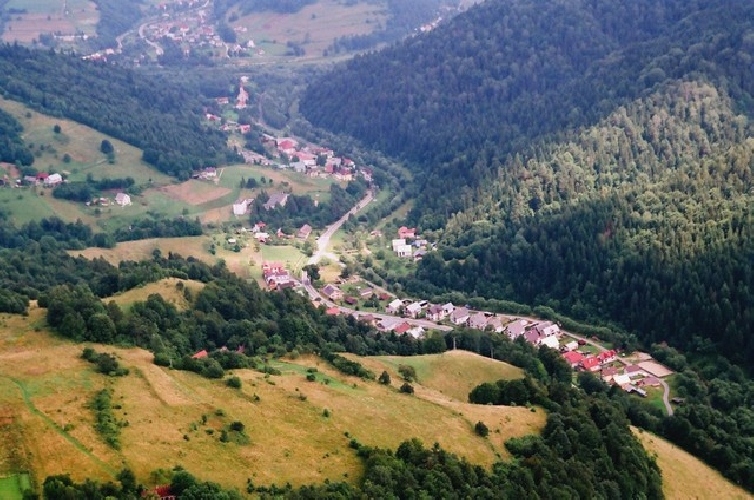 Program rozvoja obceMNÍŠEK NAD POPRADOMna roky 2016-2022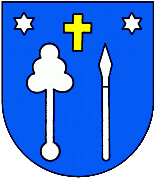 OBSAHÚVOD	Program rozvoja obce predstavuje strednodobý rozvojový dokument, ktorý je vypracovaný v súlade s cieľmi a prioritami ustanovenými v národnej stratégii a zohľadňuje ciele a priority ustanovené v programe rozvoja vyššieho územného celku, na území ktorého sa obec nachádza. 	Strategický dokument obce Mníšek nad Popradom bol spracovaný v súlade                  s Metodikou na vypracovanie Programu hospodárskeho rozvoja a sociálneho rozvoja obce/obcí/VÚC  podľa zákona č. 539/2008 Z. z. o podpore regionálneho rozvoja v znení zákona č. 309/2014 Z. z. Obec Mníšek nad Popradom sa pre vypracovanie dokumentu rozhodla nielen z dôvodu  legislatívnych požiadaviek, hlavný motív spočíval predovšetkým    v snahe správne zadefinovať aktuálne problémy a nedostatky obce a verejného života              a zamerať sa na stanovenie vhodných prioritných oblastí a konkrétnych projektov, ktoré budú existujúce nedostatky riešiť. Dokument predstavuje program cielených aktivít, navrhnutý za účelom oživenia sociálneho, ekonomického a kultúrneho rozvoja obce.	Program rozvoja obce Mníšek nad Popradom je rozdelený do piatich hlavných častí, v súlade s metodikou:v prvej, analytickej časti je obsiahnuté komplexné hodnotenie a analýza východiskovej situácie obce, odhad jej budúceho vývoja, možné riziká a ohrozenia vo väzbe na existujúce stratégie a koncepcie a využívanie vnútorného potenciálu územia, jeho limitov a rozvoja, definovanie podmienok udržateľného rozvoja obce,v druhej, strategickej časti je zadefinovaná stratégia rozvoja obce pri zohľadnení jej vnútorných špecifík a určenie hlavných smerov, priorít a cieľov rozvoja obce rešpektovaním princípov regionálnej politiky s cieľom dosiahnutia vyváženého udržateľného rozvoja územia,v tretej, programovej časti je špecifikovaný zoznam opatrení a aktivít na zabezpečenie realizácie programu rozvoja obce,v štvrtej, realizačnej časti sa dokument sústredí na popis postupov inštitucionálneho zabezpečenia formou partnerstva a organizačné zabezpečenie realizácie programu rozvoja obce, systém monitorovania a hodnotenia plnenia programu rozvoja obce        s ustanovením merateľných ukazovateľov, vecný a časový harmonogram realizácie programu rozvoja obce formou akčných plánov,v záverečnej, finančnej časti je obsiahnuté finančné zabezpečenie jednotlivých opatrení a aktivít, inštitucionálna a organizačná stránka realizácie programu rozvoja obce.	Program rozvoja obce je otvorený dokument, ktoré je možné dopĺňať a meniť na základe aktuálnych potrieb, po schválení obecným zastupiteľstvom. V dôsledku toho predstavuje dokument vhodný nástroj regionálneho rozvoja, ktorý vie adekvátne reagovať      a prispôsobovať sa aktuálnym otázkam. 	Dokument je vypracovaný na obdobie rokov 2015 - 2022, aby bolo zabezpečené preklenutie programového obdobia 2014-2020. ČASŤ A – ANALYTICKÁ ČASŤČasť A.1 Analýza vnútorného prostredia1.1 Charakteristika obceZákladné informácie o obciObec Mníšek nad Popradom leží v severnej časti Ľubovnianskej vrchoviny, okresu Stará Ľubovňa v údolí hraničnej rieky Poprad, ktorá tvorí hranicu s poľskou republikou. Celková dĺžka hranice s Poľskom je . Nadmorská výška v strede obce je  n. m. a v chotári obce 382 –  n. m. 	Z hľadiska nomenklatúry územných štatistických jednotiek je obec na úrovni NUTS 3 súčasťou Prešovského samosprávneho kraja a na úrovni NUTS 4 (LAU 1) okresu Stará Ľubovňa.	Nadmorská výška stredu obce je 390 metrov nad morom a jej kataster sa rozkladá na ploche 517,79 km², prevažne vrchovinný až hornatý povrch. Historický vývoj obce	Prvá zachovaná písomná zmienka o obci Mníšek nad Popradom pochádza z roku 1323, keď tu sídlili pustovníci. Pravdepodobne išlo o eremitov - benediktínsky rád, ktorý v tejto oblasti šíril kresťanstvo. Tento kláštor sa spomína aj v listinách z rokov 1338 a 1364. V blízkosti pustovne, ktorá ležala na ceste do Poľska, vznikla začiatku 14. storočia osada, ktorá tiež po pustovníkoch dostala názov HEREMITARIS, neskôr v roku 1364 HEREMITA a v roku 1786 bola premenovaná na MNISZEK. 	Osada patrila k Ľubovnianskemu panstvu, ktoré bolo v rokoch 1412 - 1772 dané do zálohy spolu s ďalšími 13 spišskými mestami poľskému kráľovi Vladislavovi II. Jagelo. Po návrate zo zálohy panstvo spravoval erár. Koncom 16. a začiatkom 17. storočia sa na Ľubovnianskom panstve rozšírilo kopaničiarske osídlenie, ktoré spôsobilo, že aj v okolí Mníška vzniklo viacero osád (foľvarkov), medzi nimi aj Medzibrodie, Káče,Pilhov a Pilhovčík. V priebehu ďalších storočí si kopaničiari zachovali roztratenú sídelnú štruktúru, ktorej dôkazom je aj vznik ďalších usadlosti ako je Skalná, Brestovky, Pšimjarek, Kalembovka, Polana a pod. Obyvatelia sa živili prevažne pastierstvom, roľníctvom a drevorubačstvom. Osady, ktoré v súčasnosti tvoria podstatnú časť obce sa rozprestierajú pri rieke Poprad, ktorá obcou preteká a vlieva sa do rieky Dunajec. Keďže rieka Poprad v minulosti menila často svoje koryto, boli podľa toho vybudované aj osady a jednotlivé usadlosti obce.	V 18. storočí sa Mníšek stal dôležitou tridsiatkovou stanicou smerom do Poľska. Bol tu majer a hostinec pre pocestných. Význam obce spočíval v minulosti najmä v tom, že tadiaľ viedla dôležitá dopravná tepna, tzv. Jantárová cesta, ktorá spájala vtedajšie Uhorsko s Poľskom a viedla až na Balkán. Hlavná trasa tejto cesty viedla cez Levoču, Jakubany, Starú Ľubovňu, Mníšek z Poľska na Balkán.	V 19. storočí bola v obci postavená vysoká pec na tavbu železnej rudy, dovážanej z obce Jakubany, ktorú postavil majiteľ Karol Hayssl - železničiarský podnikateľ, uznávaný hutnícky odborník cudzieho pôvodu, ktorý prenajímal viacero železiarni na Slovensku. Vysoká pec začala svoju prevádzku dňa 21. júla 1856. Dôvodom výstavby bol dostatok dreva v okolí. Majiteľ tento podnik prevádzkoval až do roku 1867, kedy prevádzka železiarne skončila. Jej činnosť nahradila malá skláreň, neskôr garbiareň a gátrová píla.	Rímskokatolícky kostol a fara boli postavené v obci koncom 80. rokov 18. storočia. Kostol je zasvätený kresťanskému sviatku povýšenia svätého kríža, ktorý sa slávi 14. septembra, kedy sa v tunajšej obci koná kresťanská slávnosť tzv."odpust". Kostol bol počas veľkej povodne v roku 1813 zničený. Súčasný kostol bol obnovený v roku 1872. V obci sa traduje a v staršej literatúre aj uvádza, že tu kedysi existoval kláštor, ktorý bol neskôr prestavaný na kaštieľ. Neexistujú však žiadne dôkazy na potvrdenie tejto verzie, existujúce ruiny pravdepodobne patrili starej tridsiatkovej stanici, čo s reminiscenciou na prítomnosť pustovníkov - mníchov mohlo viesť k interpretácií tejto budovy ako budovy kláštora.1.2 Demografický vývoj	Demografický vývoj patrí medzi základné ukazovatele vývoja obce. Dynamika pohybu a meniacej sa štruktúry populácie je odrazom pôsobenia vonkajších a vnútorných podmienok a ponúka podnety na rozvojové vízie, ako aj opatrenia do budúcnosti, a preto je potrebné venovať tejto oblasti adekvátnu pozornosť. Vývoj počtu obyvateľov	Celkový vývoj počtu obyvateľov od roku 2001 poukazuje na negatívne vývojové tendencie v demografickej oblasti. Počet obyvateľov od roku 2001, kedy bolo dosiahnuté maximum - 696 obyvateľov postupne klesá a k 31.12.2014 obec evidovala celkovo 647 obyvateľov, čo je v porovnaní ostatných rokov minimálny počet.Pohyb obyvateľstvaPrirodzený pohyb obyvateľstvaPrirodzený prírastok vyjadruje rozdiel medzi počtom živonarodených a zomretých. Aj keď sa v sledovanom období vyskytli roky, kedy bol prirodzený prírastok výrazne záporný, v sledovanom období rokov 2001-2012 prevažuje celkový počet narodených (111) nad celkovým počtom zomretých (85).Najväčší počet narodených osôb zaznamenala obec v roku 2004, kedy pribudlo do obce 15 detí, zároveň však v tom istom roku obec zaznamenala vysoký počet úmrtí - 15. Najväčší počet úmrtí však obec eviduje v rámci sledovaného obdobia v roku 2012, kedy celkovo zomrelo 11 osôb. V rámci ukazovateľa prirodzeného prírastku, tento sa nachádza v celom sledovanom období nad nulou. Je potrebné preto zvažovať opatrenia, ktoré by tento trend dlhodobo udržali.Migračný pohyb obyvateľstvaZ pohľadu emigrácie a imigrácie z/do obce, obec Mníšek nad Popradom vykazuje v sledovanom období takmer v každom roku negatívne migračné saldo. Výnimku predstavuje rok 2003, kedy sa do obce prisťahovalo o 5 ľudí viac, ako sa v tom istom období z obce vysťahovalo. Najvyššie negatívne migračné saldo obec eviduje v roku 2002 - na úrovni 13. V celom sledovanom období bol súčet vysťahovaných z obce 136, pričom počet prisťahovaných bol 59. Negatívne migračné saldo sa teda priamo odráža na celkovom počte obyvateľov a výrazne negatívne ovplyvňuje vývoj počtu obyvateľstva. V záujme rozvoja obce je potrebné realizovať opatrenia, ktoré by zvýšili záujem o život na území obce.Celkový pohyb obyvateľstvaV kontexte oboch ukazovateľov - migračné saldo i migračný prírastok. môžeme konštatovať, že od roku 2001 obec Mníšek nad Popradom dokumentuje negatívny demografický vývoj, čo je primárne dôsledkom emigrácie z obce. Obec v sledovanom období eviduje pozitívny prirodzený prírastok a v celom sledovanom období prevažuje počet narodených nad počtom zomretých. Výrazne negatívne však demografický vývoj obce ovplyvňuje emigrácie z obce, kedy dlhodobo prevažuje počet vysťahovaných nad počtom prisťahovaných do obce.Štruktúra obyvateľstvaNa základe pohlaviaZ pohľadu zastúpenia jednotlivých pohlaví na celkovom počte obyvateľstva obce Mníšek nad Popradom možno konštatovať, že v dlhodobom horizonte prevažuje počet mužov nad počtom žien. Prevaha mužov bola najmarkantnejšia v rokoch 2009 (37) a v roku 2010 (31). Ani v jednom roku v sledovanom období rokov 2001-2012 počet žien neprevýšil počet mužov v obci.Na základe vekuVekové zloženie obyvateľstva obce Mníšek nad Popradom a jeho vývoj poukazuje na mierny pokles celkového počtu obyvateľov vo vekovej skupine do 15 rokov. Aj keď starnutie populácie v obci zatiaľ nie je pozorovateľné, je potrebné sa zamerať na podporu mladých rodín, aby sa demografický vývoj rozvíjal a dosahoval pozitívne hodnoty. V celom sledovanom období sa podiel skupiny osôb v produktívnom veku zvyšuje od 56% v roku 2001 až po 72% v roku 2014 a podiel skupiny osôb v predproduktívnom veku na celkovom obyvateľstve klesá od 13,6% po 10,7%.Na základe národnostiNárodnostné zloženie obyvateľstva poukazuje na dominantnú prevahu obyvateľstva slovenskej národnosti, kedy sa v roku 2011 pri Sčítaní obyvateľov, domov a bytov z celkového počtu 662 obyvateľov, 645 prihlásilo k tejto národnosti. 1 obyvateľ deklaroval príslušnosť k ukrajinskej národnosti, 14 osôb k poľskej. Pri zvyšných 2 obyvateľoch národnosť zistená nebola.Na základe vzdelaniaVzdelanostné zloženie obyvateľstva poukazuje na vyšší podiel osôb s úplným stredným odborným vzdelaním a základným vzdelaním. Bez vzdelania bolo v roku 2011 v obci 151 obyvateľov. Vysokoškolské vzdelanie 1., 2. alebo 3. stupňa dosiahlo celkovo 48 obyvateľov. Pri 12 obyvateľoch nebolo najvyššie dosiahnuté vzdelanie zistené.Na základe náboženstvaNáboženská štruktúra obyvateľstva podľa zistení ŠODB z roku 2011 poukazuje na prevahu obyvateľov hlásiacich sa k rímskokatolíckej cirkvi - viac ako 95%. Takmer 4% obyvateľstva sa prihlásilo ku gréckokatolíckej cirkvi, 0,3% k evanjelickej cirkvi augsburského vyznania. Zvyšná časť obyvateľov bola bez vyznania, alebo nebolo zistená konkrétna príslušnosť k náboženstvu.Na základe ekonomickej aktivityZloženie obyvateľstva z hľadiska ekonomickej aktivity v obci Mníšek nad Popradom podľa údajov ŠODB 2011 poukazuje na prevládanie ekonomicky aktívnych - pracujúcich občanov. Pomerne vysoký je však aj podiel detí - viac ako 21% na celkovom počet obyvateľstva. Podiel dôchodcov je 16% na celkovom obyvateľstve.Z pohľadu vývoja nezamestnanosti, v sledovaných rokoch 2001-2014 sledujeme kolísanie miery nezamestnanosti. Dno dosiahla nezamestnanosť v roku 2004-2005 a následne dochádzalo k zvyšovaniu počtu nezamestnaných. Najvyšší počet nezamestnaných obec evidovala v roku 2013, kedy bolo celkovo nezamestnaných 51 osôb - 7,8% z celkového počtu obyvateľov. K 31.12.2014 obec Mníšek nad Popradom evidovala nezamestnanosť na úrovni 5,72%.1.3 Domový a bytový fond	Obyvatelia obce Mníšek nad Popradom využívajú na bývanie prevažne rodinné domy. V obci sa podľa údajov Sčítania obyvateľov, domov a bytov z roku 2011 nachádza celkovo 231 bytov, pričom prevažná z nich sú byty nachádzajúce sa v budove s jedným bytom - 108 (jednogeneračný rodinný domov). Ďalej je v obci evidovaných 7 objektov, v ktorých sa nachádzajú dva byty. Zvyšných 9 bytov sa nachádza v budovách s viac ako troma bytmi. 	Z pohľadu obývanosti, v obci je celkovo obývaných 156 bytov, neobývaných je 75 bytov.Podľa obdobia výstavby, v obci dominujú byty, ktoré vznikli v období rokov 1971-1980. V obci je však významná aj súčasná výstavba, po roku 2001 vzniklo v obci celkovo 7 bytov, čo je v porovnaní s obdobnými obcami pomerne veľký úspech.1.4 Občianska vybavenosť	Občiansku vybavenosť môžeme podľa charakteru subjektov rozdeliť na verejnú vybavenosť, do ktorej zaraďujeme školstvo, zdravotníctvo, či sociálnu starostlivosť a komerčnú vybavenosť, kam sa radia služby, ubytovanie, verejné stravovanie, zariadenia maloobchodu.Verejná vybavenosťObec Mníšek nad Popradom patrí medzi obce s nižším počtom obyvateľov, čo sa odráža aj na občianskej vybavenosti obce. Na území obce nie je žiadne zdravotnícke zariadenie, domov sociálnych služieb alebo iné sociálne zariadenie. Najbližšie zariadenia, ktoré ponúkajú zdravotnícke služby sú situované v okolitých obciach a mestách. Zdravotná starostlivosť je poskytovaná pre obyvateľov formou primárnej, sekundárnej a následnej zdravotnej starostlivosti v štátnych a neštátnych zdravotníckych zariadeniach v okresnom meste Stará Ľubovňa.	Mimo územia obce sa nachádzajú tiež peňažné a bankové služby, ktoré sú situované najmä v okresnom meste.		Z pohľadu vzdelávacích zariadení/školstva, na území obce sa nachádza Základná škola s materskou školou v zriaďovateľskej pôsobnosti obce. MŠ poskytuje celodennú výchovnú starostlivosť deťom vo veku 3-6 rokov a deťom s odloženou povinnou školskou dochádzkou. Celkovo zamestnáva obec v zariadení MŠ 1 nepedagogického zamestnanca a 1 nepedagogického zamestnanca na polovičný pracovný úväzok. Základná škola v obci Mníšek nad Popradom poskytuje možnosť vzdelávania pre 1.- 9. ročník. V školskom roku 2015/2016 školu navštevovalo 74 žiakov, a to aj z okolitých obcí Hraničné a Kremná. Výučba prebieha v siedmych triedach (1. a 3. ročník a 2. a 4. ročník sú spojené) a je zabezpečená prostredníctvom kvalifikovanej pracovnej sily. Riaditeľom je Mgr. Andrej Suško, zástupkyňou pre MŠ je Mgr. Monika Sýkorová, pričom je v škole zamestnaných ďalších 7,5 pedagogických pracovníkov a 3 nepedagogický pracovníci.	V obci sa nachádza pre obyvateľov obecná knižnica, ktorá umožňuje občanom vypožičanie kníh z knižničného fondu za symbolický ročný členský poplatok. Celkovo sa v nej nachádza takmer 3000 knižničných jednotiek.V obci sa nachádza tiež pošta, ktorá je otvorená každý pracovný deň a uľahčuje obyvateľom spojenie s okolím.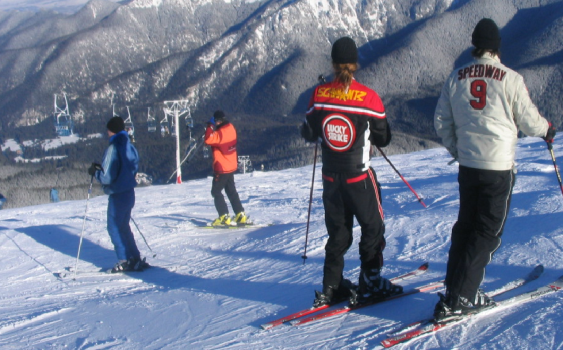 Z pohľadu možností športového vyžitia sú obyvatelia limitovaní. K dispozícii je jedno multifunkčné ihrisko a hokejové ihrisko, na ktorom je každoročne usporadúvaný hokejový turnaj. V rámci širšieho okolia sú však bohaté možnosti cykloturistiky, turistiky, či lyžovania. V okolí je mnoho značených turistických ciest a chodníkov, čo je dôsledkom malebnosti a podmienok regiónu. Za hranicami - na poľskej strane sa nachádza lyžiarske stredisko, kde sú k dispozícii 4 vleky, ubytovne a iné príslušenstvo, čo výrazne prispieva k rozvoju cestovného ruchu v obci.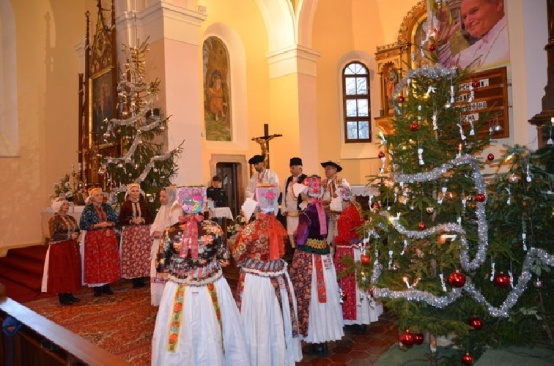  Z pohľadu kultúrneho vyžitia, ktoré je dôležité jednak pre obyvateľov obce, jednak pre zvýšenie možností cestovného ruchu sa obec každoročne usiluje o usporadúvanie kultúrno-spoločenských podujatí. Medzi najvýznamnejšie podujatia partia organizovanie Mikuláša, Fašiangov, športových dní, turnajov, obecných zábav, plesov. Obec má 2 kultúrne domy. Jeden sa nachádza v časti Medzibrodie a má kapacitu 60 miest a druhý sa nachádza priamo v Mníšku, ktorý má kapacitu 120 miest. Miestnosti kultúrnych domov sa využívajú na rôzne kultúrne a spoločenské podujatia organizované obecným úradom ale aj občanmi.Komerčná vybavenosť	Komerčná vybavenosť obce je v tomto prípade limitovaná veľkosťou obce. V obci sa nachádza sedem maloobchodných prevádzok, ktorá poskytujú možnosti nákupu potravín a zmiešaného, spotrebného tovaru. Obyvatelia majú tiež k dispozícii služby pohostinstiev, ktoré sú v obci tri. Za ostatnými službami sú obyvatelia nútení dochádzať mimo územia obce.1.5 Technická infraštruktúra	Obec Mníšek nad Popradom je elektrofikovaná. Všetky domy tak majú možnosť pripojiť sa k sieti elektrickej energie. Zásobu elektrickej energie zabezpečuje transformátor, ktorý je napájaný z ES 110/22 kW.	Obec má vybudovaný plnoskupinový vodovod. Takisto časť obce Medzibrodie je napojená na skupinový vodovod.	V obci nie je vybudovaná kanalizácia. Odpadové vody sú likvidované individuálne a odkanalizovanie šplášok je riešenné prostredníctvom domových žúmp. Vlastnú ČOV má colnica nachádzajúca sa v blízkosti hraničného priechodu (SR-PL) v Mníšku nad Popradom.	Obec nie je napojená na rozvod zemného plynu. Najbližšia splynofikovaná obec sa nachádza na poľskej strane. Obyvatelia obce ako palivo na vykurovanie používajú drevo a uhlie.	Telefónne spojenie v obci je napojené nadzemným vzdušným vedením. Internet v obci je dostupný cez sieť pevnej linky Slovak Telekom ( ISDN), ako aj cez mobilnú sieť operátorova. Kvalita signálu u mobilných operátorov je na výbornej úrovni. Výnimkou je časť Medzibrodie, kde je signál operátorov veľmi slabý.	Obecný rozhlas  je umiestnený na kovových stĺpoch, pričom ústredňa rozhlasu je modernizovaná a nachádza sa v kancelárii obecného úradu. Obecným rozhlasom je pokrytých 100% obce, jeho stav je vyhovujúci a zodpovedajúci požiadavkám obce.1.6 Hospodárstvo	V kontexte historického vývoja sa obyvatelia obce Mníšek nad Popradom venovali predovšetkým práce v lese. V súčasnosti sú obyvatelia obce zamestnaní najmä v okolitých mestách, kde za prácou dochádzajú, príp. v zahraničí.	V obci má sídlo 9 právnických osôb:A-Z Project s.r.o.Družstvo MrazinaDuelton s.r.o.ELFFA spol s.r.o.IMRICH Trans, s.r.o.MATFIAK DISTRIBUTION s.r.o.SEDLAK PROPERTY SERVICES, s.r.o.STAVLAND, spol. s.r.o.W&S spol. s.r.o.Sídlo alebo prevádzku v obci Mníšek nad Popradom majú aj viaceré fyzické osoby:Ľuboslava Sčurková (obchodná činnosť),Ing. Anton Dulák (prípravné práce na stavbu),Jozef Dlugoš (maliarstvo, demolácie, montáž sadrokartónu),Viera Gontkovičová - Bistro-bar (služby rýchleho občerstvenia),Vojtech Dulák (obchodná činnosť, murárstvo),Tomáš Dietrich (ubytovacia a pohostinská činnosť)1.7 Finančné hospodárenie	Základným nástrojom finančného hospodárenia obce je rozpočet, ktorý je zostavovaný podľa Zákona č.583/2004 Z.z. o rozpočtových pravidlách územnej samosprávy a o zmene a doplnení niektorých zákonov v znení neskorších predpisov a schvaľovaný obecným zastupiteľstvom. 	Rozpočet na rok 2014 bol zostavený ako vyrovnaný. Výska príjmov aj výdavkov bola stanovená vo výške 372 904,20 Eur. Bežný rozpočet bol zostavený ako vyrovnaný a kapitálový rozpočet ako prebytkový. Rozpočet po zmenách bol schválený vo výške 490 806,16 Eur - príjmová časť aj výdavková časť bola vo výške 451 030,54.Rozpočet obce k 31.12.2014Na rok 2015 bol schválený vyrovnaný rozpočet vo výške 380 787,68 Eur. Po úpravách dosiahla výška rozpočtu hodnotu 432 120,23 Eur - príjmová časť. Výdavky po zmenách boli vo výške 391 680,35 Eur Bežný rozpočet bol zostavený ako vyrovnaný, kapitálový rozpočet ako prebytkový.Tabuľka - Schválený rozpočet na rok 2015Z pohľadu príjmov a výdavkov obce od roku 2011 možno konštatovať, že obec vykazovala najvyššie príjmy i výdavky v rozpočte v roku 2011, naopak - najnižšie v roku 2013. Informácie poskytuje nasledujúca tabuľka. Tabuľka  - Štruktúra príjmov a výdavkov obce od roku 2011Časť A.2 Analýza vonkajšieho prostredia2.1 Poloha obce	Obec Mníšek nad Popradom je situovaná v severnej časti Ľubovnanianskej vrchoviny, v údolí hraničnej rieky Poprad, ktorá tvorí hranicu s Poľskom. Členitý vrchovinný až hornatý povrch chotára tvoria horniny magurského flyšu, čo obec zaraďuje medzi horské a podhorské oblasti.	Nadmorská výška v strede obce je 390 metrov nad morom, na území obce sa pohybuje v rozmedzí 382 - 928 metrov nad morom.	Obec leží v Prešovskom samosprávnom kraji, v okrese Stará Ľubovňa, od ktorého je vzdialená 15 kilometrov. Súradnice zemepisnej polohy obce sú 49°24´53“ severnej šírky a 20°43´01“ východnej dĺžky.	Celková rozloha katastra je 1793 ha, čo obec radí medzi stredne veľké obce okresu. Územie obce Mníšek nad Popradom susedí s obcami Hraničné, Jarabina, Sulín a Veľký Sulín.2.2 Prírodné podmienkyPohorie Ľubovnianskej vrchoviny, kde je obec Mníšek nad Popradom situovaná je pokryté prevažne lesmi, v nižších polohách listnatými a vo vyšších polohách žmiešanými a ihličnatými. Odlesnené časti zaberajú lúky a pasienky, iba v širokých dolinách oráčiny. Ľubovnianska vrchovina spadá do mierne teplej až chladnej klimatickej oblasti. Na severe, v západnej časti pohoria, sa nachádza hôľnatý, rozložitý, najvyšší vrch pohoria Eliášovka. 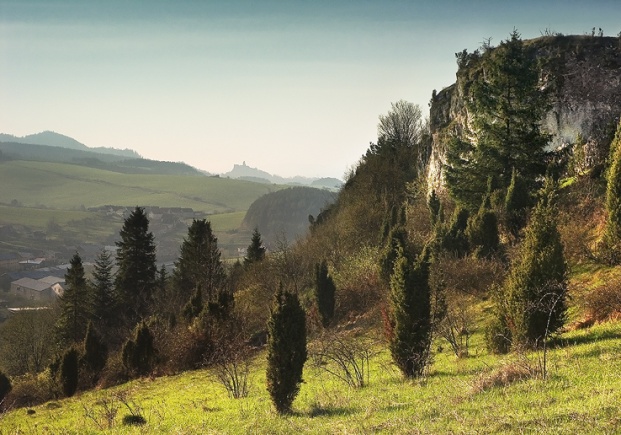 	Fytogeograficky patrí územie okresu Stará Ľubovňa do oblasti Západo-karpatskej kveteny. Rastlinstvo má horský až vysokohorský charakter, ktorý je závislý najmä od nadmorskej výšky. Z vegetácie stromového typu sa vyznačuje prevahou jedľových porastov s prímesou smreka a malým zastúpením buka. Okrem uvedených drevín vyskytuje sa tu borovica lesná, smrekovec opadavý, zo vzácnych listnáčov javor horský, brest horský, lipa veľkolistá, jaseň, z krovín bršlen európsky, zob vtáčí, svíb krvavý, hloh jednosemenný, ruža, zemolez obyčajný i čierny, dráč obyčajný a i. Nachádza sa tu vyše 60 druhov chránených rastlín (astra alpínska, črievičník papučkový, borovica horská, králik Zawadského, tis obyčajný, žltohlav európsky a iné).	Živočíšstvo reprezentujú stredoeurópske a najmä západokarpatské druhy. V zalesnených územiach okresu sa vyskytuje množstvo poľovnej zveri - jeleň obyčajný, sviňa divá, srnec hôrny. Trvale tu žije aj vlk obyčajný, rys ostrovid, jazvec obyčajný, mačka divá, zistil sa tu aj medveď hnedý. V odlesnených častiach kotlín a brázd sa vyskytuje zajac poľný, líška obyčajná, kuna hôrna a skalná. Z vtákov tu žije okrem iných orol skalný, výr skalný, myšiak hôrny, sova obyčajná, drozd kolohrivý, krkavec čierny, kavka obyčajná, krivonos obyčajný, rybárik obyčajný, ďatlík trojprstý. 	Klimatické podmienky a pestrosť fauny a flóry predurčujú túto oblasť k využitiu na turisticko-poznávacie účely.	Z hľadiska klimatického členenia Slovenska sa na území okresu Stará Ľubovňa zaraďuje do mierne teplého podnebia, s prevládajúcou kontinentálnou klímou. Priemerná ročná teplota sa pohybuje okolo 6 ºC. Priemerný ročný úhrn zrážok v okrese je medzi 650 – 700 mm. 2.3 Dopravná infraštruktúra	Dopravnú infraštruktúru v obci Mníšek nad Popradom tvoria miestne komunikácie a chodníky. Nachádza sa tu 5 autobusových zastávok a viacero parkovacích miest. Obec Mníšek nad Popradom sa nachádza vo vzdialenosti 15 km od okresného mesta Stará Ľubovňa, 48 km od mesta Kežmarok a 78 km od mesta Prešov. Cestná doprava                                    Tabuľka - Vzdialenosť a dostupnosť z obce do okoliaZákladnú komunikačnú os tvorí hlavná cesta I. triedy (1/68), 4o je hlavnou kostrou, na ktorú sa napájajú cesty II., III. a IV. triedy v celkovej dĺžke 12 km, ktorých obnovu obec zabezpečuje priebežne. Cesta 1/68 zároveň slúži ako cestné spojenie s Poľskom, pričom vedie priamo z okresného mesta Stará Ľubovňa. Na slovenskej strane má cesta dĺžku 694 metrov, v Poľsku 330 metrov. Cestný hraničný priechod smerom na Poľsko prechádza cez obce/mestá: Tatranská Javorina – Lysá Poľana, Mníšek nad Popradom – Piwniczna, Lysá nad Dunajcom – Niedzica, Becherov – Konieczna, Vyšný Komárnik – Barwinek.Autobusová dopravaAutobusová doprava, ktorú zabezpečuje spoločnosť BUS KARPATY s.r.o., je jedinou formou hromadnej dopravy v tomto území. Obcou denne prechádza niekoľko autobusových spojov, ktoré zabezpečujú prepojenie na okolité obce či okresné mesto. Počas pracovných dní ide z obce 7 priamych autobusových spojov do okresného mesta v rozmedzí 24 hodín. Priame spojenie do krajského mesta Prešov neexistuje.Iné formy dopravyObcou neprechádza železničná trať, obyvatelia majú teda možnosť využiť železničnú dopravu v okresnom meste Stará Ľubovňa. V okrese sa nenachádza letisko, najbližšie môžu leteckú dopravu využiť obyvatelia obce Mníšek nad Popradom v rámci Prešovského samosprávneho kraja na medzinárodnom letisku Poprad-Tatry, ktoré je najvyššie položené letisko v strednej Európe. Využívané je aj medzinárodné letisko v Košiciach, ktoré je od obce však vzdialené 124 km. V Prešovskom kraji je však niekoľko letísk regionálneho významu, ktoré sú využívané hlavne pre športové účely - letiská v Zborove, Kučíne, Kamenici nad Cirochou a v Ražňanoch.2.4 Životné prostredie	Ochrana životného prostredia je nevyhnutná pre zabezpečenie kvality života súčasných aj budúcich generácií. Výzva spočíva v tom, skombinovať ju s nepretržitým hospodárskym rastom takým spôsobom, ktorý by bol dlhodobo udržateľný. Vzhľadom  na klimatické zmeny je táto výzva čoraz pálčivejšia. Mníšek nad Popradom je obcou, ktorá má pomerne dobrý potenciál v oblasti rozvoja cestovného ruchu a vzhľadom na tento fakt, ako i na potrebu zachovania prírody ako celku je trvalo udržateľný rast rešpektujúci environmentálne špecifiká a ohrozenia významnou prioritou v rozvoji obce.	Priamo v lokalite obce a ani v jej blízkom okolí sa nenachádzajú žiadne zdroje znečistenia ovzdušia, ktoré by výrazným spôsobom negatívne ovplyvňovali stav životného prostredia. V obci nemá sídlo ani prevádzku žiadna firma, ktorej činnosť by mala podstatný vplyv na kvalitu ovzdušia a vôd. Znečisťovanie ovzdušia vzniká len zadymovaním obytnej zóny spaľovaním dreva a uhlia, ktoré sa používa na vykurovanie rodinných domov. Prípadné ohrozenie môže nastať nadmerným prívalom turistov v období, keď sa začne zimná sezóna, ale na to má obec vytvorené adekvátne opatrenia.2.5 Cestovný ruch	Na základe regionalizácie do oblasti cestovného ruchu podľa Ministerstva dopravy, výstavby a regionálneho rozvoja sa územie obce Mníšek nad Popradom zaraďuje do Tatranského regiónu, ktorý ma v dlhodobom horizonte výborný potenciál na pobyt v horskom prostredí, pešiu turistiku, cykloturistiku, horolezectvo, paragliding, návštevu jaskýň a v strednodobom horizonte výborný potenciál na ubytovacie služby. turisticko-informačné kancelárie, poznávanie miestnych tradícií, lyžiarsku turistiku - zjazdové či bežecké lyžovanie.	Prednosťou obce Mníšek nad Popradom je krásne prírodné prostredie, v ktorom sa obec nachádza. Mníšek nad Popradom leží v pohorí Ľubovnianskej vrchoviny, ktoré je vyhľadávanou turistickou destináciou regionálneho významu a ponúka široké možnosti horskej turistiky. V obci je počas zimného obdobia najväčší dopyt po zimných aktivitách, ako sú predovšetkým prechádzky v prírode a lyžovanie. Za hranicami, na poľskej strane, sa nachádza lyžiarske stredisko, kde sú k dispozícii 4 lyžiarske vleky, ubytovne a iné príslušenstvo. Tento fakt výrazne prispieva k rozvoju cestovného ruchu v obci Mníšek nad Popradom. V obci sa nachádzajú ubytovacie zariadenia - chata Alpína s kapacitou 6 lôžok, Reštaurácia - Penzión DIETRICH, či Centrum voľného času - Medzibrodie s kapacitou 50 lôžok.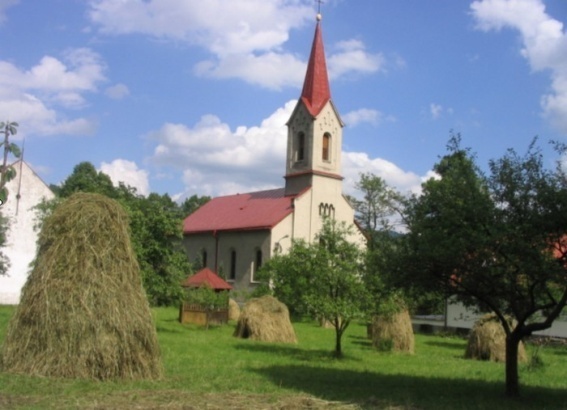 	Medzi významné historické pamiatky v obci patrí rímsko - katolícky kostol z 18. storočia, ktorý je zasvätený sviatku Povýšenia svätého kríža. Kostol Povýšenia sv. Kríža je trojloďový pseudobazilikálny, postavený v pseudorománskom slohu s klasicistickými prvkami. Kostol bol počas veľkej povodne v roku 1813 zničený. Súčasný kostol bol obnovený v roku 1872. Ozdobou interiéru kostola je obraz Ružencovej Panny Márie od J. Hanulu z roku 1883, ktorý je maľovaný olejom na plátne. Ďalším skvostom je obraz Povýšenia sv. Kríža z roku 1869 od viedenského maliara F. Staudingera, ktorý je taktiež olejomaľba na plátne. V kostole sa tiež nachádza súsošie Kalvária v barokovoklasicistickom slohu z konca 18. storočia. Je to polychrómová drevorezba.  Na pomerne malé množstvo obyvateľov v obci bolo v tomto kostole doposiaľ vysvätených až 12 kňazov a 11 rehoľných sestier. Medzi známejších patria Mons. Andrej Imrich, rímskokatolícky pomocný biskup (Spišskej diecézy), generálny vikár a Mons. Peter Fidermák, farár, v tejto chvíli žijúci v Rusku, na Slovensku sa zapísal ako staviteľ kostolov, napr. Kostol vo Svite, Kanade, (pozn. Kanada dedina pri Svite). Pamiatky nie sú zapísané v Evidencii národných kultúrnych pamiatok Slovenskej republiky.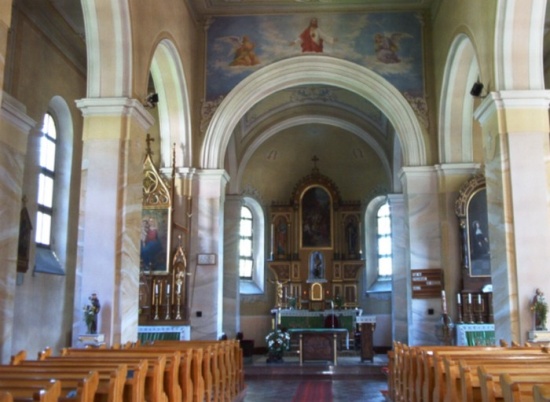 V obci sa nenachádzajú archeologické náleziská.	Širšie okolie obce ponúka široké možnosti turistického vyžitia. V okolí sa nachádza niekoľko významných turistických a voľnočasových lokalít: Jarabinský prielom,Haligovské Skaly,Ľubovniansky skanzen,Stredoveký vojenský tábor v podhradí Starej Ľubovne,Nestville park v Hniezdnom,splav Dunajca na pltiach,Belianska jaskyňa.	V okolí obce sa tiež nachádzajú viaceré kultúrne pamiatky - Ľubovniansky hrad, had Plaveč, kaštieľ Strážky, Kláštor Kartuziánov v Červenom Kláštore, hrad Kamenica, hrad Kežmarok.	Z pohľadu cirkevných pamiatok medzi najvýznamnejšie pamiatky v okolí obce Mníšek nad Popradom patria Kaplnka na hore Zvir v Litmanovej, Kostol Obetovania Pána vo Vyšných Ružbachoch, kostol svätej Margity v Plavči, Kostol sv. Michala Archanjela v Sulíne, Kostol nanebovzatia Panny Márie v Podolínci.Časť A.3 Zhodnotenie súčasného stavu obce3.1 SWOT analýzaSWOT analýza (Strong points, Weak points, Oportunities, Threats) kompletizuje a zoraďuje vnútorné silné a slabé stránky, vonkajšie príležitosti a ohrozenia podľa dôležitosti. SWOT analýza je východiskom pre formulovanie stratégie, ktorá vznikne ako súlad medzi vnútornými vlastnosťami a vonkajším prostredím. Ide najmä o vzájomné porovnávanie vnútorných silných a slabých stránok obce a možností a ohrození, ktoré pôsobia na ďalší rozvoj územia z vonkajšieho prostredia.3.2 Možné rizikáTabuľka - Kontrolný zoznam pre hodnotenie možných rizík3.3 STEEP analýza	Analýza hodnotí iba vonkajšie faktory v oblasti sociálnej, ekonomickej, ekologickej, politickej a z pohľadu hodnôt obyvateľstva, pracovníkov samosprávy, podnikateľov v obci a ďalších zúčastnených strán. Obec Mníšek nad Popradom identifikovala nasledujúce faktory globálneho prostredia, ktoré ovplyvňujú budúci rozvoj obce.ČASŤ B – STRATEGICKÁ ČASŤ	Strategická časť PRO nadväzuje na analytickú časť. Záver analytickej časti obsahuje analýzu a hodnotenie možných rizík. Strategická časť obsahuje stratégiu rozvoja obce pri zohľadnení jej vnútorných špecifík a určí hlavné ciele a priority rozvoja obce pri rešpektovaní princípov regionálnej politiky v záujme dosiahnutia vyváženého udržateľného rozvoja územia. Strategická časť obsahuje: víziu územia, formuláciu a návrh stratégie,výber a popis strategických cieľov v jednotlivých politikách – oblastiach rozvoja (hospodárska, sociálna, environmentálna). 	Stanovenie vízie predstavuje očakávaný stav, ktorý má obec Mníšek nad Popradom dosiahnuť z dlhodobého hľadiska. Vymedzuje rámec pre definovanie strategických cieľov a priorít na obdobie nasledujúce obdobie a postupov na ich dosiahnutie. 	Obec Mníšek nad Popradom má stanovenú nasledovnú víziu, ktorá zodpovedá dosiahnutým výsledkom počas  rokov 2007-2013 a aj očakávaniam do roku 2022:4.1 Rozvojová stratégia	Na základe komplexnej analýzy územia obce Mníšek nad Popradom a určenia silných a slabých stránok, príležitostí a ohrození v oblasti sociálnej, hospodárskej a environmentálnej, môžeme určiť rozvojovú stratégiu obce a jej prioritné ciele.	Strategickým cieľom obce Mníšek nad Popradom je "Rozvoj cestovného ruchu a turizmu na území obce a v jej blízkom okolí a skvalitnenie technickej, dopravnej i sociálnej infraštruktúry obce."	Na základe uvedených skutočností boli navrhnuté jednotlivé aktivity v rámci hospodárskej, sociálnej a environmentálnej oblasti, ktoré pri ich postupnej realizácii budú viesť k napĺňaniu strategického cieľa obce Mníšek nad Popradom.V rámci Hospodárskej oblasti sa obec Mníšek nad Popradom zameria na tri hlavné ciele - skvalitnenie dopravnej infraštruktúry, rozvoj technickej infraštruktúry a zhodnotenie obecných budov. Tieto oblasti a ich súčasný stav predstavujú v rámci rozvoja obce výrazné nedostatky (kvalitatívna úroveň autobusových zastávok, účinnosť a energetická náročnosť sústavy verejného osvetlenia, miestneho rozhlasu, stav obecných budov). Plánované opatrenia na nadchádzajúce obdobie priamo reflektujú na tieto nedostatky a ich realizácia výrazným spôsobom napomôže rozvoju obce a zvýšenie celkovej životnej úrovni obyvateľov obce Mníšek nad Popradom..Tabuľka strategických cieľov a opatrení v rámci Hospodárskej oblastiV kontexte Sociálnej oblasti sa obec Mníšek nad Popradom bude usilovať o naplnenie dvoch cieľov - podporenie cestovného ruchu a zlepšenie možností voľnočasových aktivít. Naplnenie týchto cieľov sa obec Mníšek nad Popradom bude snažiť zaistiť stanovenými opatreniami - vytvorením informačného letáku o možnostiach cestovného ruchu, podporou samostatne hospodáriacich roľníkov, čo môže napomôcť agroturizmu, revitalizáciou verejných priestranstiev, budovaním cyklotrás, realizáciou kultúrnych podujatí, skvalitnením ihrísk, vytvorením oddychovej zóny. Realizácia týchto aktivít naplní nielen stanovené ciele, ale prispeje tiež k estetizácii obce a zlepšeniu celkového dojmu v očiach verejnosti.Tabuľka strategických cieľov a opatrení v rámci Sociálnej oblastiObec Mníšek nad Popradom sa v Environmentálnej oblasti zameria na jeden prioritný cieľ - zvýšenie ochrany životného prostredia, čo plánuje zabezpečiť cez odstránenie čiernych skládok nachádzajúcich sa v katastri obce, ako aj cez reguláciu korýt miestnych potokov. Obci Mníšek nad Popradom záleží na životnom prostredí a svojimi aktivitami chce priamo prispievať k zaisteniu trvalo udržateľného rozvoju v tejto oblasti.Tabuľka strategických cieľov a opatrení v rámci Environmentálnej oblastiČASŤ C – PROGRAMOVÁ ČASŤProgramová časť PRO obce Mníšek nad Popradom pozostáva z definície a popisu pripravovaných opatrení a aktivít, ktoré budú slúžiť ako podklad pre realizačnú a finančnú časť rozvojovej stratégie na obdobie rokov 2016 až 2022. V nasledujúcich tabuľkách  sa nachádzajú zoznamy konkrétnych aktivít prislúchajúcich k jednotlivým opatreniam, ako aj príslušnosť opatrení a aktivít k cieľom definovaným v strategickej časti.Tabuľka strategických cieľov a opatrení v rámci Hospodárskej oblastiTabuľka strategických cieľov a opatrení v rámci Sociálnej oblastiTabuľka strategických cieľov a opatrení v rámci Environmentálnej oblastiČASŤ D – REALIZAČNÁ ČASŤRealizačná časť popisuje postupy inštitucionálneho a organizačného zabezpečenia realizácie programu rozvoja obce Mníšek nad Popradom a približuje systém monitorovania a hodnotenia plnenia programu rozvoja obce na základe stanovených merateľných ukazovateľov. Súčasťou tejto časti je aj vecný a časový harmonogram realizácie programu formou akčných plánov.5.1 Východiská a popis úloh jednotlivých partnerov pri realizáciiPri realizácii PRO vystupujú ako partneri samosprávy obce Mníšek nad Popradom obyvatelia obce, ktorí mohli svoje požiadavky definovať v dotazníkom prieskume. V rámci prípravy dokumentu bol vypracovaný dotazník, ktorý bol distribuovaný do domácností. Následne aktívne pristupovali k prerokovaniu finálneho návrhu PRO obce. Rovnako tak poslanci a zamestnanci OÚ boli prizvaní ku konzultácii jednotlivých častí strategického dokumentu.5.2 Popis postupov organizačného a inštitucionálneho zabezpečeniaRealizácia Programu rozvoja obce je činnosťou samosprávy obce, a tá ju vykonáva prostredníctvom svojich orgánov. Samospráva jedenkrát ročne získa a spracuje pripomienky poslancov, OÚ, partnerov a verejnosti. Táto činnosť je naplánovaná do termínu december príslušného roku, kedy bude predložené hodnotenie PRO za predchádzajúci rok, aj jeho prípadná aktualizácia. Vo vzťahu k realizácii PRO obecné zastupiteľstvo berie na vedomie návrh strategickej časti dokumentu, schvaľuje celý dokument PRO a každoročne schvaľuje vyhodnotenie jeho plnenia. Obecné zastupiteľstvo taktiež schvaľuje spolufinancovanie projektov. Obecné zastupiteľstvo schvaľuje každoročne hodnotiace a monitorovacie správy, rozhoduje o prípadných zmenách a aktualizácii programu. Najvyšším výkonným orgánom obce a jeho predstaviteľom je starosta obce. Rozhoduje vo všetkých veciach správy obce, ktoré nespadajú do právomocí a kompetencií obecného zastupiteľstva. Starosta sa spolupodieľala na príprave dokumentu, riadila proces realizácie, podpisuje schválenie celého dokumentu, vykonáva uznesenia a zastupuje obec vo vzťahu k Programu rozvoja obce Mníšek nad Popradom k štátnym orgánom, k právnickým a fyzickým osobám. Inštitucionálnu a administratívnu stránku zabezpečuje obecný úrad. 5.3 Komunikačná stratégiaRôzne formy komunikácie budú súčasťou každého z pripravovaných a realizovaných projektov Programu rozvoja obce v rámci povinnej i nepovinnej činnosti informovania a publicity (pri projektoch financovaných z EŠIF a dotačných titulov), alebo v rámci komunikácie zainteresovaných cieľových skupín pri príprave a realizácii jednotlivých projektov. Komunikácia prebieha priamou účasťou na zasadnutiach obecného zastupiteľstva. Dôležitým nástrojom komunikácie je pre obec webová stránka, informačné tabule a rozhlas. Komunikácia s obyvateľmi prebieha neustále až do ukončenia platnosti PRO. Ďalším nástrojom komunikácie sú i rokovania v rámci obecného zastupiteľstva, kde materiál na rokovanie pripravuje starosta obce v súčinnosti so zamestnancami obce. Tabuľka - Komunikačný plán pre fázu realizácie PROFormulár  - Záznam z verejného prerokovania Zápis o prerokovaní strategického dokumentu v komisiách samosprávy Názov dokumentu: Program rozvoja obce Mníšek nad Popradom na roky 2016 – 2022 Pripomienkovanie realizoval: odborný útvar samosprávy (napr. kancelária starostu) Termín pripomienkovania: kedy Oznam uverejnený: kde Text dokumentu k dispozícii: kde Spôsob doručenia pripomienok: poštou, do schránky, e-mailom a pod. Priamo oslovené subjekty: výbory mestských častí, mimovládne organizácie a pod. Pripomienka č. 1 Text pripomienky: Pripomienka sa týka časti dokumentu: Zaslal: názov komisie a dátum zasadnutia Zdôvodnenie komisie: Vyjadrenie odborného útvaru: pripomienku akceptujeme/neakceptujeme Zdôvodnenie odborného útvaru: Počet pripomienok: celkový počet: ..... akceptované: ..... Zápis spracoval: meno, funkcia, dňa, podpis5.4 Systém monitorovania a kontrolyCieľom monitoringu akčného plánu a projektových zámerov obce Mníšek nad Popradom je zostaviť komplexnú informáciu o tom, ako sa plnia opatrenia navrhnuté v PRO počas celého obdobia platnosti dokumentu. Tieto údaje sú k dispozícii pre samosprávu a širokú verejnosť.Samospráva jedenkrát ročne získa a spracuje pripomienky partnerov, OÚ, poslancov a verejnosti. Táto činnosť je naplánovaná do termínu príslušného roku, kedy bude predložené hodnotenie PRO za predchádzajúci rok, jeho prípadná aktualizácia, hodnotenie ukazovateľov vrátane korekcií v rámci pravidelného každoročného hodnotenia. V prípade nutnosti korekcií mimo stanovené termíny vykoná korekciu starosta obce. Akčný plán je zoradený podľa opatrení a aktivít. Realizáciu navrhnutých aktivít a ich monitoring zabezpečuje štatutárny zástupca obce Mníšek nad Popradom, alebo poverený pracovník obecného úradu.  V niektorých prípadoch je ako realizátor danej aktivity uvedený iný subjekt (investor, prevádzkovateľ, partnerská inštitúcia a pod.) V akčnom pláne sú vymenované aktivity bežného, kapitálového a podporného charakteru v časovom slede. Ide o aktivity, ktoré je potrebné realizovať v ďalšom období. Akčný plán a projektové zámery sú spracované na základe údajov v schválenom rozpočte obce. Správa o plnení akčného plánu a projektových zámerov bude spracovaná vždy k 1.12. príslušného roka v zmysle Programu rozvoja obce Mníšek nad Popradom.Tabuľka - Plán hodnotenia a monitorovaniaZdroj: Vlastné spracovanieČASŤ E – FINANČNÁ ČASŤFinančná časť PRO obce poukazuje na finančné zabezpečenie jednotlivých opatrení a aktivít, inštitucionálnu a organizačnú stránku realizácie PRO v podmienkach obce Mníšek nad Popradom. Súčasťou tejto časti je vymedzenie indikatívneho finančného plánu na celú realizáciu PRO, model viaczdrojového financovania ako aj hodnotiace tabuľky pre výber projektov.Tabuľka - Intervenčná tabuľka - Príklad modelu viazdrojového financovania Tabuľka - Indikatívny rozpočet - sumarizácia ZÁVERFormulár - Schválenie Programu rozvoja obce Mníšek nad PopradomPRÍLOHY1. Povinné prílohyPríloha č.1 - Zoznam členov riadiaceho tímu, pracovných skupín a partnerov zapojených do spracovania PRO Zdroj: vlastné spracovaniePríloha č.2 - Zoznam informačných zdrojov použitých v PROZdroj: vlastné spracovaniePríloha č. 3 - Zoznam použitých skratiekCR - Cestovný ruchESF - Európsky sociálny fondha - hektárIP - Investičná prioritaKH - Kohézny fondkm - kilometerLAU - lokálna štatistická územná jednotkaMF SR - Ministerstvo financií Slovenskej republikyMH SR - Ministerstvo hospodárstva Slovenskej republikyMŠ - Materská školaMŽP SR - Ministerstvo životného prostredia Slovenskej republikyNFP - Nenávratný finančný príspevokNSRR - Národný strategický referenčný rámecNUTS - Nomenklatúra územných štatistických jednotiekOÚ - Obecný úradPHSR - Plán hospodárskeho a sociálneho rozvojaPHRSR - Plán hospodárskeho rozvoja a sociálneho rozvojaPPA - Pôdohospodárska platobná agentúrapríp. - prípadnePRO - Program rozvoja obcePSK - Prešovský samosprávny krajSR - Slovenská republikas.r.o. - spoločnosť s ručeným obmedzenímSWOT analýza - Analýza silných a slabých stránok, príležitostí a hroziebŠODB - Sčítanie obyvateľov, domov a bytovŠÚ SR - Štatistický úrad Slovenskej republikyŽP - životné prostredieZŠ - základná školaPríloha č. 4 - Akčný plán na daný rozpočtový rok s výhľadom do roku 20222. Ostatné prílohy Príloha 5 - Zámer spracovania PROZdroj: vlastné spracovaniePríloha 6 - Harmonogram spracovania PROZdroj: Weisová, Bernátová: Strategické plánovanie samosprávy, Municipalia 2012Počet obyvateľov(k 31.12.2014)Rozloha (km2)Hustota obyvateľstva(obyv./km2)obec Mníšek nad Popradom64717,7936,37okres Stará Ľubovňa53 379707,8775,41Prešovský kraj818 9168974,591,25NUTS 1Slovenská republikaNUTS 2Východné SlovenskoNUTS 3Prešovský samosprávny krajNUTS 4Okres Stará ĽubovňaNUTS 5Mníšek nad PopradomSpádovosť obceSpádovosť obceMatričný úradMníšek nad PopradomDaňový úradStará ĽubovňaOkresný súdStará ĽubovňaÚrad práceStará ĽubovňaVojenská správaPrešovÚrad životného prostrediaStará Ľubovňaschválený rozpočet na rok 2014 (€)rozpočet 2014 po zmenách (€)schválený rozpočet na rok 2014 (€)rozpočet 2014 po zmenách (€)príjmy celkom372 904,20       490 806,16výdavky celkom372 904,20       451 030,54bežné príjmy372 775,20       490 040,94bežné výdavky372 775,20451 030,54kapitálové príjmy129,00                   680,00kapitálové výdavky00príjmové finančné operácie085,22výdavkové finančné operácie00schválený rozpočet na rok 2015 (€)rozpočet 2015 po zmenách (€)schválený rozpočet na rok 2015 (€)rozpočet 2015 po zmenách (€)príjmy celkom380 787,68432 120,23výdavky celkom380 287,68391 680,35bežné príjmy380 287,68409 176,39bežné výdavky380 287,68370 715,15kapitálové príjmy5004 855,70kapitálové výdavky020 965,20príjmové finančné operácie018088,14výdavkové finančné operácie00201120122013201420152016plánPríjmy499 976,64401 835,67391 319,78490 615,97429 524,01409 843Výdavky464 998,85377 273,63342 283,18448 747,82364 993,11409 343Miestokmčas - min.Stará Ľubovňa1517Kežmarok4848Prešov7873Hraničné56 Piwniczna2,84Silné stránkySlabé stránkyDemografia a sociálna oblasťDemografia a sociálna oblasťrelatívne nízka miera nezamestnanosti,lacná pracovná sila,zachovávanie tradícií, zvykov, remesiel,demografický vývoj obyvateľstva,vývoj prirodzeného prírastku obyvateľstva,základná a materská škola,kvalitný bytový fond.nedostatok pracovných príležitostí na území obce a v jej bezprostrednom okolí,vysoká miera rizika chudoby a sociálneho vylúčenia,nedostatočná vybavenosť škôl,absencia oddychovej zóny,nezáujem občanov o veci verejné,nárast sociálnej ohrozenosti mládeže,nedostatok voľnočasových a športových možností/zariadení,absencia služieb na území obce.Infraštruktúra obceInfraštruktúra obceseparácia vybraných druhov odpadov,kultúrne domy,existencia obecnej knižnice,dostatočná kapacita kvalitných zdrojov pitnej vody,sieť na dodávku elektrickej energie,dobrá dopravná dostupnosť do obce,dobrý technický stav komunikácií a existujúci rozsah cestnej siete,podmienky pre rozvoj lesného hospodárstva a drevospracujúceho priemyslu.nedobudovaná technická infraštruktúra - absencia kanalizačnej siete,nedostatočný signál GSM siete vo vybraných lokalitách,nedostatočná úroveň protipovodňovej ochrany,nízky stupeň dostupnosti internetovej siete a absencia vysokorýchlostného internetu,absencia železničnej dopravy na území obce,chýbajúce cestné mosty zabezpečujúce kvalitné dopravné prepojenie medzi obcami v regióne,nedostatok finančných prostriedkov obce.Životné prostredie a cestovný ruchŽivotné prostredie a cestovný ruchvýhodná geografická poloha obce pre rozvoj turizmu a agroturistiky, existujúce oblasti cestovného ruchuatraktívna príroda, rozmanitá fauna a flóra v obci a okolí,bohaté kultúrne dedičstvo,blízkosť lyžiarskych vlekov,blízkosť hraníc s Poľskom,vhodné podmienky pre budovanie ďalších turistických a cykloturistických chodníkov,vysoký podiel lesných pozemkov,výborné podmienky pre poľovníctvo a rybárstvo,vytvorené podmienky pre separáciu odpadu,kvalitný pôdny fond,existujúca koncepcia environmentálnej výchovy,vysoký podiel zelene v regióne,čisté životné prostredie.chýbajúce cyklistické a turistické trasy,nízka kvalita a dostupnosť služieb CR v obci a blízkom okolí,nedostatočná koordinácia, marketing a propagácia cestovného ruchu,chýbajúca propagácia územia, obce i okolia,nedostatok ubytovacích a stravovacích zariadení,nedostatočná informovanosť o možnostiach podnikania v cestovnom ruchu, absencia rekreačného zázemia obce,existencia čiernych skládok,znižovanie biodiverzity,nárast produkovaných odpadov,nevyhovujúca kvalita vody povrchových tokov,nezáujem verejnosti a nedostatočná informovanosť o ekologických problémoch,prítomnosť starých environmentálnych záťaží prostredia.PríležitostiHrozbypropagácia obce a okolia,rekonštrukcia a modernizácia obecných budov,podpora rozvoja lesníctva a tradičného poľnohospodárstva,rozvoj cestovného ruchu,združovanie občanov spoločných aktivít,spolupráca s okolitými obcami, s Poľskom,dobrovoľná práca obyvateľstva na verejnoprospešných prácach,zatraktívnenie prostredia pre udržanie a prisťahovanie mladých rodín,využívanie dotácií a nenávratných finančných príspevkov pre rozvoj obce,využívanie 2% daní,rozvinutie kultúrneho povedomia a tradície u mládeže,obnova tradícií a remesiel,zefektívnenie spolupráce s blízkymi obcami a inými subjektami v ČR,rozvoj agroturistiky.nedostatok pitnej vody,kriminalita a vandalizmus,nárast mobility, tranzitnej i regionálnej dopravy,nekoordinovaný rozvoj turizmu,nedostatok vlastných finančných zdrojov obce,nedostatok investičného kapitálu,vlastnícke vzťahy,administratívna náročnosť pri vypracovaní projektov predkladaných pri žiadosti o NFP,pomalá návratnosť investícií v oblasti cestovného ruchu,znečisťovanie prostredia v dôsledku ľahostajnosti obyvateľov.Druh rizikaObjekt rizikaZdroj rizikaNežiaduce dôsledkyPravdepodobnosťTechnickéVerejné budovy vo vlastníctve obceNedostatok finančných prostriedkov na obnovu budovZastaraný technický stav, vysoké prevádzkové náklady a náklady na údržbu80%EkologickéŽivotné prostredieObyvatelia obceVytváranie čiernych skládok60%SociálneSpoločenský život Nezáujem verejnosti o veci verejnéNízka kvalita spoločenského života75%EkonomickéRozpočet obceŠtát a jeho politikaNízke zdroje na rozvoj obce90%SociálneEkonomickéEkologickéPolitickéHodnotyZamestnanosť a kúpyschopnosť obyvateľstvaZvyšovanie odvodového zaťaženiaVytváranie čiernych skládokPolitika vlády v konkrétnej oblasti Tímová spoluprácaZvyšovanie ekonomickej závislosti obyvateľstvaNízke podielové daneNedostatočná osveta o ŽPLegislatívaNezáujem o veci verejnéSociálna ohrozenosť mládežeVplyv daňovej politikyVykurovanie fosílnym palivomDobrovoľná práca občanovZníženie kúpyschopnosti obyvateľstvaPokračovanie v tradíciách obce v organizovaní  kultúrnych a spoločenských podujatíRacionalizačné opatrenia a program úspory nákladov v samospráve a obecných budováchVíziaVíziaVíziaVíziaVíziaVíziaVíziaVíziaVízia1. prioritná oblasť - Hospodárska1. prioritná oblasť - Hospodárska1. prioritná oblasť - Hospodárska1. prioritná oblasť - Hospodárska1. prioritná oblasť - Hospodárska1. prioritná oblasť - Hospodárska1. prioritná oblasť - Hospodárska1. prioritná oblasť - Hospodárska1. prioritná oblasť - HospodárskaCieľ 1 Skvalitnenie dopravnej infraštruktúryCieľ 1 Skvalitnenie dopravnej infraštruktúryCieľ 1 Skvalitnenie dopravnej infraštruktúryCieľ 1 Skvalitnenie dopravnej infraštruktúryCieľ 2Rozvoj technickej infraštruktúryCieľ 2Rozvoj technickej infraštruktúryCieľ 2Rozvoj technickej infraštruktúryCieľ 3Zhodnotenie obecných budovCieľ 3Zhodnotenie obecných budovOpatrenie 1.1Obnova autobusových zastávokOpatrenie 1.2Obnova parkoviskaOpatrenie 1.3Dobudovanie chodníkaOpatrenie 1.4Obnova komunikáciíOpatrenie 1.5Vybudovanie kamerového systémuOpatrenie 1.6Obnova verejného osvetleniaOpatrenie 1.7Obnova miestneho rozhlasuOpatrenie 1.8Obnova verejných budovOpatrenie 1.9Výstavba nájomných bytovVíziaVíziaVíziaVíziaVíziaVíziaVízia2. prioritná oblasť - Sociálna2. prioritná oblasť - Sociálna2. prioritná oblasť - Sociálna2. prioritná oblasť - Sociálna2. prioritná oblasť - Sociálna2. prioritná oblasť - Sociálna2. prioritná oblasť - SociálnaCieľ 1 Podpora cestovného ruchuCieľ 1 Podpora cestovného ruchuCieľ 1 Podpora cestovného ruchuCieľ 1 Podpora cestovného ruchuCieľ 2Zlepšenie možností voľnočasových aktivítCieľ 2Zlepšenie možností voľnočasových aktivítCieľ 2Zlepšenie možností voľnočasových aktivítOpatrenie 2.1Vytvorenie informačného letákuOpatrenie 2.2Obnova verejných priestranstievOpatrenie 2.3Podpora SHROpatrenie 2.4Budovanie cyklotrásOpatrenie 2.5Realizácia kultúrnych podujatíOpatrenie 2.6Skvalitnenie ihrískOpatrenie 2.7Vytvorenie oddychovej zónyVíziaVízia3. prioritná oblasť - Environmentálna3. prioritná oblasť - EnvironmentálnaCieľ 1 Zvýšenie kvality životného prostrediaCieľ 1 Zvýšenie kvality životného prostrediaOpatrenie 3.1Likvidácia čiernych skládokOpatrenie 3.2Regulácia korýt miestnych potokovOpatrenieProjekt/AktivitaPrioritná oblasťOpatrenie 1.1 - Obnova autobusových zastávokProjekt 1.1.1 – Rekonštrukcia miestnych autobusových zastávokHospodárska - dopravná infraštruktúraOpatrenie 1.2 - Obnova parkoviskaProjekt 1.2.1 – Rekonštrukcia parkoviskaHospodárska - dopravná infraštruktúraOpatrenie 1.3 - Dobudovanie chodníkaProjekt 1.3.1 – Dobudovanie chodníka v obciHospodárska - dopravná infraštruktúraOpatrenie 1.4 - Obnova komunikáciíProjekt 1.4.1 – Rekonštrukcia miestnych komunikáciíHospodárska - dopravná infraštruktúraOpatrenie 1.5 - Vybudovanie kamerového systémuProjekt 1.5.1 – Vybudovanie kamerového systému v obciHospodárska - technická infraštruktúraOpatrenie 1.6 - Obnova verejného osvetleniaProjekt 1.6.1 - Modernizácia sústavy verejného osvetleniaHospodárska - technická infraštruktúraOpatrenie 1.7 - Obnova miestneho rozhlasuProjekt 1.7.1 – Rekonštrukcia miestneho rozhlasuHospodárska - technická infraštruktúraOpatrenie 1.8 - Obnova verejných budovProjekt 1.8.1 – Rekonštrukcia priestorov na podnikanieHospodárska - obecné budovyOpatrenie 1.8 - Obnova verejných budovProjekt 1.8.2 – Rekonštrukcia kultúrnych domovHospodárska - obecné budovyOpatrenie 1.8 - Obnova verejných budovProjekt 1.8.3 – Rekonštrukcia CVČHospodárska - obecné budovyOpatrenie 1.8 - Obnova verejných budovProjekt 1.8.4 – Rekonštrukcia Ocú -kúrenieHospodárska - obecné budovyOpatrenie 1.9 - Výstavba nájomných bytovProjekt 1.9.1 – Vybudovanie obecných nájomných bytovHospodárska - obecné budovyOpatrenieProjekt/AktivitaPrioritná oblasťOpatrenie 2.1 - Vytvorenie informačného letáku Projekt 2.1.1 - Vytvorenie informačného letáku o možnostiach CR a infobodu pre turistovSociálna - cestovný ruchOpatrenie 2.2 - Obnova verejných priestranstievProjekt 2.2.2 - Revitalizácia verejných zónSociálna - cestovný ruchOpatrenie 2. 3 - Podpora SHRProjekt 2.3.1 - Podpora SHRSociálna - cestovný ruchOpatrenie 2.4 - Budovanie cyklotrásProjekt 2.4.1 - Vybudovanie cyklotrasySociálna - cestovný ruchOpatrenie 2.5 - Realizácia kultúrnych podujatíProjekt 2.5.1 - Organizovanie stretnutia rodákovSociálna - voľnočasové aktivityOpatrenie 2.6 - Skvalitnenie ihrískProjekt 2.6.1 - Dovybavenie detských ihrískSociálna - voľnočasové aktivityOpatrenie 2.6 - Skvalitnenie ihrískProjekt 2.6.2 - Obnova hokejového ihriskaSociálna - voľnočasové aktivityOpatrenie 2.7 - Vytvorenie oddychovej zónyProjekt 2.7.1 - Vybudovanie oddychovej zónySociálna - voľnočasové aktivityOpatrenieProjekt/AktivitaPrioritná oblasťOpatrenie 3.1 - Likvidácia čiernych skládokProjekt 3.1.1 – Likvidácia a sanácia čiernych skládok na území obceEnvironmentálna - kvalita životného prostrediaOpatrenie 3.2 - Regulácia korýt miestnych potokovProjekt 3.2.1 – Regulácia koryta riekyEnvironmentálna - kvalita životného prostrediaTyp ukazovateľaTyp ukazovateľaNázov ukazovateľaNázov ukazovateľaDefiníciaDefiníciaInformačný zdrojInformačný zdrojMerná jednotkaMerná jednotkaVýchodisková hodnotaVýchodisková hodnotaCieľová hodnotaCieľová hodnotaCieľová hodnotaCieľová hodnotaTyp ukazovateľaTyp ukazovateľaNázov ukazovateľaNázov ukazovateľaDefiníciaDefiníciaInformačný zdrojInformačný zdrojMerná jednotkaMerná jednotka201620162019201920192022PRIORITNÁ OBLASŤ  - HospodárskaPRIORITNÁ OBLASŤ  - HospodárskaPRIORITNÁ OBLASŤ  - HospodárskaPRIORITNÁ OBLASŤ  - HospodárskaPRIORITNÁ OBLASŤ  - HospodárskaPRIORITNÁ OBLASŤ  - HospodárskaPRIORITNÁ OBLASŤ  - HospodárskaPRIORITNÁ OBLASŤ  - HospodárskaPRIORITNÁ OBLASŤ  - HospodárskaPRIORITNÁ OBLASŤ  - HospodárskaPRIORITNÁ OBLASŤ  - HospodárskaPRIORITNÁ OBLASŤ  - HospodárskaPRIORITNÁ OBLASŤ  - HospodárskaPRIORITNÁ OBLASŤ  - HospodárskaPRIORITNÁ OBLASŤ  - HospodárskaPRIORITNÁ OBLASŤ  - HospodárskaProjekt 1.1.1 – Rekonštrukcia miestnych autobusových zastávokProjekt 1.1.1 – Rekonštrukcia miestnych autobusových zastávokProjekt 1.1.1 – Rekonštrukcia miestnych autobusových zastávokProjekt 1.1.1 – Rekonštrukcia miestnych autobusových zastávokProjekt 1.1.1 – Rekonštrukcia miestnych autobusových zastávokProjekt 1.1.1 – Rekonštrukcia miestnych autobusových zastávokProjekt 1.1.1 – Rekonštrukcia miestnych autobusových zastávokProjekt 1.1.1 – Rekonštrukcia miestnych autobusových zastávokProjekt 1.1.1 – Rekonštrukcia miestnych autobusových zastávokProjekt 1.1.1 – Rekonštrukcia miestnych autobusových zastávokProjekt 1.1.1 – Rekonštrukcia miestnych autobusových zastávokProjekt 1.1.1 – Rekonštrukcia miestnych autobusových zastávokProjekt 1.1.1 – Rekonštrukcia miestnych autobusových zastávokProjekt 1.1.1 – Rekonštrukcia miestnych autobusových zastávokProjekt 1.1.1 – Rekonštrukcia miestnych autobusových zastávokProjekt 1.1.1 – Rekonštrukcia miestnych autobusových zastávokVýsledokVýsledokPočet zrekonštruovaných zastávokPočet zrekonštruovaných zastávokCelkový počet obnovených autobusových zastávok v obciCelkový počet obnovených autobusových zastávok v obciPDPDpočetpočet0033------DopadDopadPočet užívateľovPočet užívateľovPočet užívateľov ročnePočet užívateľov ročnePDPDpočetpočet0070708080Projekt 1.2.1 – Rekonštrukcia parkoviskaProjekt 1.2.1 – Rekonštrukcia parkoviskaProjekt 1.2.1 – Rekonštrukcia parkoviskaProjekt 1.2.1 – Rekonštrukcia parkoviskaProjekt 1.2.1 – Rekonštrukcia parkoviskaProjekt 1.2.1 – Rekonštrukcia parkoviskaProjekt 1.2.1 – Rekonštrukcia parkoviskaProjekt 1.2.1 – Rekonštrukcia parkoviskaProjekt 1.2.1 – Rekonštrukcia parkoviskaProjekt 1.2.1 – Rekonštrukcia parkoviskaProjekt 1.2.1 – Rekonštrukcia parkoviskaProjekt 1.2.1 – Rekonštrukcia parkoviskaProjekt 1.2.1 – Rekonštrukcia parkoviskaProjekt 1.2.1 – Rekonštrukcia parkoviskaProjekt 1.2.1 – Rekonštrukcia parkoviskaProjekt 1.2.1 – Rekonštrukcia parkoviskaVýsledokVýsledokPočet vytvorených parkovacích miestPočet vytvorených parkovacích miestCelkový počet vytvorených parkovacích miest v obciCelkový počet vytvorených parkovacích miest v obciPD a interná evidencia OÚPD a interná evidencia OÚpočetpočet004545------DopadDopadPočet užívateľov Počet užívateľov Celkový počet osôb, ktoré parkovacie miesta denne využijúCelkový počet osôb, ktoré parkovacie miesta denne využijúPD a interná evidencia OÚPD a interná evidencia OÚpočetpočet0018182020Projekt 1.3.1 - Dobudovanie chodníka v obciProjekt 1.3.1 - Dobudovanie chodníka v obciProjekt 1.3.1 - Dobudovanie chodníka v obciProjekt 1.3.1 - Dobudovanie chodníka v obciProjekt 1.3.1 - Dobudovanie chodníka v obciProjekt 1.3.1 - Dobudovanie chodníka v obciProjekt 1.3.1 - Dobudovanie chodníka v obciProjekt 1.3.1 - Dobudovanie chodníka v obciProjekt 1.3.1 - Dobudovanie chodníka v obciProjekt 1.3.1 - Dobudovanie chodníka v obciProjekt 1.3.1 - Dobudovanie chodníka v obciProjekt 1.3.1 - Dobudovanie chodníka v obciProjekt 1.3.1 - Dobudovanie chodníka v obciProjekt 1.3.1 - Dobudovanie chodníka v obciProjekt 1.3.1 - Dobudovanie chodníka v obciProjekt 1.3.1 - Dobudovanie chodníka v obciVýsledokVýsledokDĺžka chodníkaDĺžka chodníkaCelkový dĺžka dobudovaného chodníkaCelkový dĺžka dobudovaného chodníkaPD a interná evidencia OÚPD a interná evidencia OÚpočetpočet0017001700------DopadDopadPočet užívateľovPočet užívateľovCelkový počet užívateľov chodníka denneCelkový počet užívateľov chodníka dennePD a interná evidencia OÚPD a interná evidencia OÚpočetpočet0080809090Projekt 1.4.1 - Rekonštrukcia miestnych komunikáciíProjekt 1.4.1 - Rekonštrukcia miestnych komunikáciíProjekt 1.4.1 - Rekonštrukcia miestnych komunikáciíProjekt 1.4.1 - Rekonštrukcia miestnych komunikáciíProjekt 1.4.1 - Rekonštrukcia miestnych komunikáciíProjekt 1.4.1 - Rekonštrukcia miestnych komunikáciíProjekt 1.4.1 - Rekonštrukcia miestnych komunikáciíProjekt 1.4.1 - Rekonštrukcia miestnych komunikáciíProjekt 1.4.1 - Rekonštrukcia miestnych komunikáciíProjekt 1.4.1 - Rekonštrukcia miestnych komunikáciíProjekt 1.4.1 - Rekonštrukcia miestnych komunikáciíProjekt 1.4.1 - Rekonštrukcia miestnych komunikáciíProjekt 1.4.1 - Rekonštrukcia miestnych komunikáciíProjekt 1.4.1 - Rekonštrukcia miestnych komunikáciíProjekt 1.4.1 - Rekonštrukcia miestnych komunikáciíProjekt 1.4.1 - Rekonštrukcia miestnych komunikáciíVýsledokVýsledokDĺžka zrekonštruovaných komunikáciíDĺžka zrekonštruovaných komunikáciíCelková dĺžka zrekonštruovaných komunikáciíCelková dĺžka zrekonštruovaných komunikáciíPD a interná evidencia OÚPD a interná evidencia OÚmm000090009000DopadDopadPočet užívateľovPočet užívateľovCelkový počet osôb, ktoré denne komunikáciu využijúCelkový počet osôb, ktoré denne komunikáciu využijúPD a interná evidencia OÚPD a interná evidencia OÚpočetpočet0000130130Projekt 1.5.1 – Vybudovanie kamerového systému v obciProjekt 1.5.1 – Vybudovanie kamerového systému v obciProjekt 1.5.1 – Vybudovanie kamerového systému v obciProjekt 1.5.1 – Vybudovanie kamerového systému v obciProjekt 1.5.1 – Vybudovanie kamerového systému v obciProjekt 1.5.1 – Vybudovanie kamerového systému v obciProjekt 1.5.1 – Vybudovanie kamerového systému v obciProjekt 1.5.1 – Vybudovanie kamerového systému v obciProjekt 1.5.1 – Vybudovanie kamerového systému v obciProjekt 1.5.1 – Vybudovanie kamerového systému v obciProjekt 1.5.1 – Vybudovanie kamerového systému v obciProjekt 1.5.1 – Vybudovanie kamerového systému v obciProjekt 1.5.1 – Vybudovanie kamerového systému v obciProjekt 1.5.1 – Vybudovanie kamerového systému v obciProjekt 1.5.1 – Vybudovanie kamerového systému v obciProjekt 1.5.1 – Vybudovanie kamerového systému v obciVýsledokVýsledokPočet zariadení v systémePočet zariadení v systémeCelkový počet zariadený v kamerovom systémeCelkový počet zariadený v kamerovom systémePD a interná evidencia OÚPD a interná evidencia OÚpočetpočet001010------DopadDopadPočet dotknutých osôbPočet dotknutých osôbCelkový počet osôb, ktorých sa vybudovanie systému dotkneCelkový počet osôb, ktorých sa vybudovanie systému dotknePD a interná evidencia OÚPD a interná evidencia OÚpočetpočet00650650670670Projekt 1.6.1 – Modernizácia sústavy verejného osvetleniaProjekt 1.6.1 – Modernizácia sústavy verejného osvetleniaProjekt 1.6.1 – Modernizácia sústavy verejného osvetleniaProjekt 1.6.1 – Modernizácia sústavy verejného osvetleniaProjekt 1.6.1 – Modernizácia sústavy verejného osvetleniaProjekt 1.6.1 – Modernizácia sústavy verejného osvetleniaProjekt 1.6.1 – Modernizácia sústavy verejného osvetleniaProjekt 1.6.1 – Modernizácia sústavy verejného osvetleniaProjekt 1.6.1 – Modernizácia sústavy verejného osvetleniaProjekt 1.6.1 – Modernizácia sústavy verejného osvetleniaProjekt 1.6.1 – Modernizácia sústavy verejného osvetleniaProjekt 1.6.1 – Modernizácia sústavy verejného osvetleniaProjekt 1.6.1 – Modernizácia sústavy verejného osvetleniaProjekt 1.6.1 – Modernizácia sústavy verejného osvetleniaProjekt 1.6.1 – Modernizácia sústavy verejného osvetleniaProjekt 1.6.1 – Modernizácia sústavy verejného osvetleniaVýsledokVýsledokPočet vymenených svietidielPočet vymenených svietidielCelkový počet vymenených svietidiel v sústaveCelkový počet vymenených svietidiel v sústavePD a interná evidencia OÚPD a interná evidencia OÚpočetpočet009292------DopadDopadPočet dotknutých osôbPočet dotknutých osôbCelkový počet osôb, ktorých sa modernizácia sústavy dotkneCelkový počet osôb, ktorých sa modernizácia sústavy dotknePD a interná evidencia OÚPD a interná evidencia OÚpočetpočet00650650670670Projekt 1.7.1 – Rekonštrukcia miestneho rozhlasuProjekt 1.7.1 – Rekonštrukcia miestneho rozhlasuProjekt 1.7.1 – Rekonštrukcia miestneho rozhlasuProjekt 1.7.1 – Rekonštrukcia miestneho rozhlasuProjekt 1.7.1 – Rekonštrukcia miestneho rozhlasuProjekt 1.7.1 – Rekonštrukcia miestneho rozhlasuProjekt 1.7.1 – Rekonštrukcia miestneho rozhlasuProjekt 1.7.1 – Rekonštrukcia miestneho rozhlasuProjekt 1.7.1 – Rekonštrukcia miestneho rozhlasuProjekt 1.7.1 – Rekonštrukcia miestneho rozhlasuProjekt 1.7.1 – Rekonštrukcia miestneho rozhlasuProjekt 1.7.1 – Rekonštrukcia miestneho rozhlasuProjekt 1.7.1 – Rekonštrukcia miestneho rozhlasuProjekt 1.7.1 – Rekonštrukcia miestneho rozhlasuProjekt 1.7.1 – Rekonštrukcia miestneho rozhlasuProjekt 1.7.1 – Rekonštrukcia miestneho rozhlasuVýsledokVýsledokPočet obnovených zariadeníPočet obnovených zariadeníCelkový počet obnovených zariadení obecného rozhlasuCelkový počet obnovených zariadení obecného rozhlasuPD a interná evidencia OÚPD a interná evidencia OÚpočetpočet001818------DopadDopadPočet dotknutých osôbPočet dotknutých osôbCelkový počet osôb, ktorých sa modernizácia dotkneCelkový počet osôb, ktorých sa modernizácia dotknePD a interná evidencia OÚPD a interná evidencia OÚpočetpočet00650650670670Projekt 1.8.1 – Rekonštrukcia priestorov na podnikanieProjekt 1.8.1 – Rekonštrukcia priestorov na podnikanieProjekt 1.8.1 – Rekonštrukcia priestorov na podnikanieProjekt 1.8.1 – Rekonštrukcia priestorov na podnikanieProjekt 1.8.1 – Rekonštrukcia priestorov na podnikanieProjekt 1.8.1 – Rekonštrukcia priestorov na podnikanieProjekt 1.8.1 – Rekonštrukcia priestorov na podnikanieProjekt 1.8.1 – Rekonštrukcia priestorov na podnikanieProjekt 1.8.1 – Rekonštrukcia priestorov na podnikanieProjekt 1.8.1 – Rekonštrukcia priestorov na podnikanieProjekt 1.8.1 – Rekonštrukcia priestorov na podnikanieProjekt 1.8.1 – Rekonštrukcia priestorov na podnikanieProjekt 1.8.1 – Rekonštrukcia priestorov na podnikanieProjekt 1.8.1 – Rekonštrukcia priestorov na podnikanieProjekt 1.8.1 – Rekonštrukcia priestorov na podnikanieProjekt 1.8.1 – Rekonštrukcia priestorov na podnikanieVýsledokVýsledokRekonštruovaná plochaRekonštruovaná plochaCelkový plošný obsah rekonštruovaných priestorovCelkový plošný obsah rekonštruovaných priestorovPD a interná evidencia OÚPD a interná evidencia OÚm2m20000650650DopadDopadPočet užívateľovPočet užívateľovCelkový počet užívateľov priestorovCelkový počet užívateľov priestorovPD a interná evidencia OÚPD a interná evidencia OÚpočetpočet0000100100Projekt 1.8.2 –  Rekonštrukcia kultúrnych domovProjekt 1.8.2 –  Rekonštrukcia kultúrnych domovProjekt 1.8.2 –  Rekonštrukcia kultúrnych domovProjekt 1.8.2 –  Rekonštrukcia kultúrnych domovProjekt 1.8.2 –  Rekonštrukcia kultúrnych domovProjekt 1.8.2 –  Rekonštrukcia kultúrnych domovProjekt 1.8.2 –  Rekonštrukcia kultúrnych domovProjekt 1.8.2 –  Rekonštrukcia kultúrnych domovProjekt 1.8.2 –  Rekonštrukcia kultúrnych domovProjekt 1.8.2 –  Rekonštrukcia kultúrnych domovProjekt 1.8.2 –  Rekonštrukcia kultúrnych domovProjekt 1.8.2 –  Rekonštrukcia kultúrnych domovProjekt 1.8.2 –  Rekonštrukcia kultúrnych domovProjekt 1.8.2 –  Rekonštrukcia kultúrnych domovProjekt 1.8.2 –  Rekonštrukcia kultúrnych domovProjekt 1.8.2 –  Rekonštrukcia kultúrnych domovVýsledokVýsledokPlocha rekonštruovaného objektuPlocha rekonštruovaného objektuCelkový plošný obsah rekonštruovaného objektuCelkový plošný obsah rekonštruovaného objektuPD a interná evidencia OÚPD a interná evidencia OÚm2m200450450------VýsledokVýsledokPočet rekonštruovaných objektovPočet rekonštruovaných objektovCelkový počet rekonštruovaných objektovCelkový počet rekonštruovaných objektovPD a interná evidencia OÚPD a interná evidencia OÚpočetpočet0022------DopadDopadPočet dotknutých osôbPočet dotknutých osôbCelkový počet osôb, ktorých sa rekonštrukcia priestorov dotkneCelkový počet osôb, ktorých sa rekonštrukcia priestorov dotknePD a interná evidencia OÚPD a interná evidencia OÚpočetpočet00650650670670Projekt 1.8.3 – Rekonštrukcia CVČProjekt 1.8.3 – Rekonštrukcia CVČProjekt 1.8.3 – Rekonštrukcia CVČProjekt 1.8.3 – Rekonštrukcia CVČProjekt 1.8.3 – Rekonštrukcia CVČProjekt 1.8.3 – Rekonštrukcia CVČProjekt 1.8.3 – Rekonštrukcia CVČProjekt 1.8.3 – Rekonštrukcia CVČProjekt 1.8.3 – Rekonštrukcia CVČProjekt 1.8.3 – Rekonštrukcia CVČProjekt 1.8.3 – Rekonštrukcia CVČProjekt 1.8.3 – Rekonštrukcia CVČProjekt 1.8.3 – Rekonštrukcia CVČProjekt 1.8.3 – Rekonštrukcia CVČProjekt 1.8.3 – Rekonštrukcia CVČProjekt 1.8.3 – Rekonštrukcia CVČVýsledokVýsledokPlocha rekonštruovaného objektuPlocha rekonštruovaného objektuCelkový plošný obsah rekonštruovaného objektuCelkový plošný obsah rekonštruovaného objektuPD a interná evidencia OÚPD a interná evidencia OÚm2m20000400400DopadDopadPočet užívateľovPočet užívateľovCelkový počet užívateľov priestorov týždenneCelkový počet užívateľov priestorov týždennePD a interná evidencia OÚPD a interná evidencia OÚpočetpočet00002525Projekt 1.8.4 – Rekonštrukcia Ocú - kúrenieProjekt 1.8.4 – Rekonštrukcia Ocú - kúrenieProjekt 1.8.4 – Rekonštrukcia Ocú - kúrenieProjekt 1.8.4 – Rekonštrukcia Ocú - kúrenieProjekt 1.8.4 – Rekonštrukcia Ocú - kúrenieProjekt 1.8.4 – Rekonštrukcia Ocú - kúrenieProjekt 1.8.4 – Rekonštrukcia Ocú - kúrenieProjekt 1.8.4 – Rekonštrukcia Ocú - kúrenieProjekt 1.8.4 – Rekonštrukcia Ocú - kúrenieProjekt 1.8.4 – Rekonštrukcia Ocú - kúrenieProjekt 1.8.4 – Rekonštrukcia Ocú - kúrenieProjekt 1.8.4 – Rekonštrukcia Ocú - kúrenieProjekt 1.8.4 – Rekonštrukcia Ocú - kúrenieProjekt 1.8.4 – Rekonštrukcia Ocú - kúrenieProjekt 1.8.4 – Rekonštrukcia Ocú - kúrenieProjekt 1.8.4 – Rekonštrukcia Ocú - kúrenieVýsledokVýsledokPlocha rekonštruovaného objektuPlocha rekonštruovaného objektuCelkový plošný obsah rekonštruovaného objektuCelkový plošný obsah rekonštruovaného objektuPD a interná evidencia OÚPD a interná evidencia OÚm2m20000160160DopadDopadPočet užívateľovPočet užívateľovCelkový počet užívateľov chaty týždenneCelkový počet užívateľov chaty týždennePD a interná evidencia OÚPD a interná evidencia OÚpočetpočet000055Projekt 1.8.5 – Vybudovanie obecných nájomných bytovProjekt 1.8.5 – Vybudovanie obecných nájomných bytovProjekt 1.8.5 – Vybudovanie obecných nájomných bytovProjekt 1.8.5 – Vybudovanie obecných nájomných bytovProjekt 1.8.5 – Vybudovanie obecných nájomných bytovProjekt 1.8.5 – Vybudovanie obecných nájomných bytovProjekt 1.8.5 – Vybudovanie obecných nájomných bytovProjekt 1.8.5 – Vybudovanie obecných nájomných bytovProjekt 1.8.5 – Vybudovanie obecných nájomných bytovProjekt 1.8.5 – Vybudovanie obecných nájomných bytovProjekt 1.8.5 – Vybudovanie obecných nájomných bytovProjekt 1.8.5 – Vybudovanie obecných nájomných bytovProjekt 1.8.5 – Vybudovanie obecných nájomných bytovProjekt 1.8.5 – Vybudovanie obecných nájomných bytovProjekt 1.8.5 – Vybudovanie obecných nájomných bytovProjekt 1.8.5 – Vybudovanie obecných nájomných bytovVýsledokVýsledokPočet vybudovaných bytovPočet vybudovaných bytovCelkový počet vybudovaných obecných bytovCelkový počet vybudovaných obecných bytovPD a interná evidencia OÚPD a interná evidencia OÚpočetpočet001616----DopadDopadPočet obyvateľovPočet obyvateľovCelkový počet osôb, ktoré budú obecné byty obývaťCelkový počet osôb, ktoré budú obecné byty obývaťPD a interná evidencia OÚPD a interná evidencia OÚpočetpočet00484850502. PRIORITNÁ OBLASŤ  - Sociálna2. PRIORITNÁ OBLASŤ  - Sociálna2. PRIORITNÁ OBLASŤ  - Sociálna2. PRIORITNÁ OBLASŤ  - Sociálna2. PRIORITNÁ OBLASŤ  - Sociálna2. PRIORITNÁ OBLASŤ  - Sociálna2. PRIORITNÁ OBLASŤ  - Sociálna2. PRIORITNÁ OBLASŤ  - Sociálna2. PRIORITNÁ OBLASŤ  - Sociálna2. PRIORITNÁ OBLASŤ  - Sociálna2. PRIORITNÁ OBLASŤ  - Sociálna2. PRIORITNÁ OBLASŤ  - Sociálna2. PRIORITNÁ OBLASŤ  - Sociálna2. PRIORITNÁ OBLASŤ  - Sociálna2. PRIORITNÁ OBLASŤ  - Sociálna2. PRIORITNÁ OBLASŤ  - SociálnaProjekt 2.1.1 – Vytvorenie informačného letáku o možnostiach CR a infobodu pre turistovProjekt 2.1.1 – Vytvorenie informačného letáku o možnostiach CR a infobodu pre turistovProjekt 2.1.1 – Vytvorenie informačného letáku o možnostiach CR a infobodu pre turistovProjekt 2.1.1 – Vytvorenie informačného letáku o možnostiach CR a infobodu pre turistovProjekt 2.1.1 – Vytvorenie informačného letáku o možnostiach CR a infobodu pre turistovProjekt 2.1.1 – Vytvorenie informačného letáku o možnostiach CR a infobodu pre turistovProjekt 2.1.1 – Vytvorenie informačného letáku o možnostiach CR a infobodu pre turistovProjekt 2.1.1 – Vytvorenie informačného letáku o možnostiach CR a infobodu pre turistovProjekt 2.1.1 – Vytvorenie informačného letáku o možnostiach CR a infobodu pre turistovProjekt 2.1.1 – Vytvorenie informačného letáku o možnostiach CR a infobodu pre turistovProjekt 2.1.1 – Vytvorenie informačného letáku o možnostiach CR a infobodu pre turistovProjekt 2.1.1 – Vytvorenie informačného letáku o možnostiach CR a infobodu pre turistovProjekt 2.1.1 – Vytvorenie informačného letáku o možnostiach CR a infobodu pre turistovProjekt 2.1.1 – Vytvorenie informačného letáku o možnostiach CR a infobodu pre turistovProjekt 2.1.1 – Vytvorenie informačného letáku o možnostiach CR a infobodu pre turistovProjekt 2.1.1 – Vytvorenie informačného letáku o možnostiach CR a infobodu pre turistovVýsledokVýsledokPočet vytvorených letákovPočet vytvorených letákovCelkový počet vytvorených letákov o možnostiach CRCelkový počet vytvorených letákov o možnostiach CRPD a interná evidencia OÚPD a interná evidencia OÚpočetpočet0010001000------DopadDopadPočet dotknutých osôbPočet dotknutých osôbCelkový počet osôb, ktorým sa letáky dostanúCelkový počet osôb, ktorým sa letáky dostanúPD a interná evidencia OÚPD a interná evidencia OÚpočetpočet0010001000------Projekt 2.2.1 - Revitalizácia verejných zónProjekt 2.2.1 - Revitalizácia verejných zónProjekt 2.2.1 - Revitalizácia verejných zónProjekt 2.2.1 - Revitalizácia verejných zónProjekt 2.2.1 - Revitalizácia verejných zónProjekt 2.2.1 - Revitalizácia verejných zónProjekt 2.2.1 - Revitalizácia verejných zónProjekt 2.2.1 - Revitalizácia verejných zónProjekt 2.2.1 - Revitalizácia verejných zónProjekt 2.2.1 - Revitalizácia verejných zónProjekt 2.2.1 - Revitalizácia verejných zónProjekt 2.2.1 - Revitalizácia verejných zónProjekt 2.2.1 - Revitalizácia verejných zónProjekt 2.2.1 - Revitalizácia verejných zónProjekt 2.2.1 - Revitalizácia verejných zónProjekt 2.2.1 - Revitalizácia verejných zónVýsledokVýsledokRevitalizovaná plochaRevitalizovaná plochaCelkový plošný obsah revitalizovaných priestranstievCelkový plošný obsah revitalizovaných priestranstievPD a interná evidencia OÚPD a interná evidencia OÚm2m2000050005000DopadDopadPočet dotknutých osôbPočet dotknutých osôbCelkový počet osôb, ktorých sa revitalizácia dotkneCelkový počet osôb, ktorých sa revitalizácia dotknePD a interná evidencia OÚPD a interná evidencia OÚpočetpočet0000670670Projekt 2.3.1 - Podpora SHRProjekt 2.3.1 - Podpora SHRProjekt 2.3.1 - Podpora SHRProjekt 2.3.1 - Podpora SHRProjekt 2.3.1 - Podpora SHRProjekt 2.3.1 - Podpora SHRProjekt 2.3.1 - Podpora SHRProjekt 2.3.1 - Podpora SHRProjekt 2.3.1 - Podpora SHRProjekt 2.3.1 - Podpora SHRProjekt 2.3.1 - Podpora SHRProjekt 2.3.1 - Podpora SHRProjekt 2.3.1 - Podpora SHRProjekt 2.3.1 - Podpora SHRProjekt 2.3.1 - Podpora SHRProjekt 2.3.1 - Podpora SHRDopadDopadPočet podporených SHRPočet podporených SHRCelkový počet podporených SHRCelkový počet podporených SHREvidencia OÚEvidencia OÚpočetpočet0000025Projekt 2.4.1 - Vybudovanie cyklotrasyProjekt 2.4.1 - Vybudovanie cyklotrasyProjekt 2.4.1 - Vybudovanie cyklotrasyProjekt 2.4.1 - Vybudovanie cyklotrasyProjekt 2.4.1 - Vybudovanie cyklotrasyProjekt 2.4.1 - Vybudovanie cyklotrasyProjekt 2.4.1 - Vybudovanie cyklotrasyProjekt 2.4.1 - Vybudovanie cyklotrasyProjekt 2.4.1 - Vybudovanie cyklotrasyProjekt 2.4.1 - Vybudovanie cyklotrasyProjekt 2.4.1 - Vybudovanie cyklotrasyProjekt 2.4.1 - Vybudovanie cyklotrasyProjekt 2.4.1 - Vybudovanie cyklotrasyProjekt 2.4.1 - Vybudovanie cyklotrasyProjekt 2.4.1 - Vybudovanie cyklotrasyProjekt 2.4.1 - Vybudovanie cyklotrasyVýsledokVýsledokDĺžka cyklotrasyDĺžka cyklotrasyCelková dĺžka vybudovanej cyklotrasyCelková dĺžka vybudovanej cyklotrasyPD a interná evidencia OÚPD a interná evidencia OÚmm0000018000DopadDopadPočet užívateľovPočet užívateľovCelkový počet užívateľov cyklotrasy týždenneCelkový počet užívateľov cyklotrasy týždennePD a interná evidencia OÚPD a interná evidencia OÚpočetpočet0000040Projekt 2.5.1 - Organizovanie stretnutia rodákovProjekt 2.5.1 - Organizovanie stretnutia rodákovProjekt 2.5.1 - Organizovanie stretnutia rodákovProjekt 2.5.1 - Organizovanie stretnutia rodákovProjekt 2.5.1 - Organizovanie stretnutia rodákovProjekt 2.5.1 - Organizovanie stretnutia rodákovProjekt 2.5.1 - Organizovanie stretnutia rodákovProjekt 2.5.1 - Organizovanie stretnutia rodákovProjekt 2.5.1 - Organizovanie stretnutia rodákovProjekt 2.5.1 - Organizovanie stretnutia rodákovProjekt 2.5.1 - Organizovanie stretnutia rodákovProjekt 2.5.1 - Organizovanie stretnutia rodákovProjekt 2.5.1 - Organizovanie stretnutia rodákovProjekt 2.5.1 - Organizovanie stretnutia rodákovProjekt 2.5.1 - Organizovanie stretnutia rodákovProjekt 2.5.1 - Organizovanie stretnutia rodákovVýsledokVýsledokPočet akciíPočet akciíCelkový počet zrealizovaných akciíCelkový počet zrealizovaných akciíPD a interná evidencia OÚPD a interná evidencia OÚpočetpočet00111---DopadDopadPočet návštevníkovPočet návštevníkovCelkový počet osôb, ktoré navštívia podujatieCelkový počet osôb, ktoré navštívia podujatiePD a interná evidencia OÚPD a interná evidencia OÚpočetpočet00200020002000---Projekt 2.6.1 - Dovybavenie detských ihrískProjekt 2.6.1 - Dovybavenie detských ihrískProjekt 2.6.1 - Dovybavenie detských ihrískProjekt 2.6.1 - Dovybavenie detských ihrískProjekt 2.6.1 - Dovybavenie detských ihrískProjekt 2.6.1 - Dovybavenie detských ihrískProjekt 2.6.1 - Dovybavenie detských ihrískProjekt 2.6.1 - Dovybavenie detských ihrískProjekt 2.6.1 - Dovybavenie detských ihrískProjekt 2.6.1 - Dovybavenie detských ihrískProjekt 2.6.1 - Dovybavenie detských ihrískProjekt 2.6.1 - Dovybavenie detských ihrískProjekt 2.6.1 - Dovybavenie detských ihrískProjekt 2.6.1 - Dovybavenie detských ihrískProjekt 2.6.1 - Dovybavenie detských ihrískProjekt 2.6.1 - Dovybavenie detských ihrískVýsledokVýsledokPočet zariadeníPočet zariadeníCelkový počet doplnených zariadení (hojdačiek a pod.)Celkový počet doplnených zariadení (hojdačiek a pod.)PD a interná evidencia OÚPD a interná evidencia OÚpočetpočet00002020DopadDopadPočet užívateľovPočet užívateľovCelkový počet užívateľov ihrisiek denneCelkový počet užívateľov ihrisiek dennePD a interná evidencia OÚPD a interná evidencia OÚpočetpočet00005050Projekt 2.6.2 - Obnova hokejového ihriskaProjekt 2.6.2 - Obnova hokejového ihriskaProjekt 2.6.2 - Obnova hokejového ihriskaProjekt 2.6.2 - Obnova hokejového ihriskaProjekt 2.6.2 - Obnova hokejového ihriskaProjekt 2.6.2 - Obnova hokejového ihriskaProjekt 2.6.2 - Obnova hokejového ihriskaProjekt 2.6.2 - Obnova hokejového ihriskaProjekt 2.6.2 - Obnova hokejového ihriskaProjekt 2.6.2 - Obnova hokejového ihriskaProjekt 2.6.2 - Obnova hokejového ihriskaProjekt 2.6.2 - Obnova hokejového ihriskaProjekt 2.6.2 - Obnova hokejového ihriskaProjekt 2.6.2 - Obnova hokejového ihriskaProjekt 2.6.2 - Obnova hokejového ihriskaProjekt 2.6.2 - Obnova hokejového ihriskaVýsledokVýsledokPlocha ihriskaPlocha ihriskaCelkový plošný obsah hokejového ihriskaCelkový plošný obsah hokejového ihriskaPD a interná evidencia OÚPD a interná evidencia OÚm2m200800800------DopadDopadPočet návštevníkovPočet návštevníkovCelkový počet návštevníkov ihriska týždenneCelkový počet návštevníkov ihriska týždennePD a interná evidencia OÚPD a interná evidencia OÚpočetpočet00100100120120Projekt 2.7.1 - Vybudovanie oddychovej zónyProjekt 2.7.1 - Vybudovanie oddychovej zónyProjekt 2.7.1 - Vybudovanie oddychovej zónyProjekt 2.7.1 - Vybudovanie oddychovej zónyProjekt 2.7.1 - Vybudovanie oddychovej zónyProjekt 2.7.1 - Vybudovanie oddychovej zónyProjekt 2.7.1 - Vybudovanie oddychovej zónyProjekt 2.7.1 - Vybudovanie oddychovej zónyProjekt 2.7.1 - Vybudovanie oddychovej zónyProjekt 2.7.1 - Vybudovanie oddychovej zónyProjekt 2.7.1 - Vybudovanie oddychovej zónyProjekt 2.7.1 - Vybudovanie oddychovej zónyProjekt 2.7.1 - Vybudovanie oddychovej zónyProjekt 2.7.1 - Vybudovanie oddychovej zónyProjekt 2.7.1 - Vybudovanie oddychovej zónyProjekt 2.7.1 - Vybudovanie oddychovej zónyVýsledokVýsledokPlocha oddychovej zónyPlocha oddychovej zónyCelkový plošný obsah vybudovanej oddychovej zónyCelkový plošný obsah vybudovanej oddychovej zónyPD a interná evidencia OÚPD a interná evidencia OÚm2m20025002500------DopadDopadPočet užívateľovPočet užívateľovCelkový počet užívateľov oddychovej zóny denneCelkový počet užívateľov oddychovej zóny dennePD a interná evidencia OÚPD a interná evidencia OÚpočetpočet00202025253. PRIORITNÁ OBLASŤ  - Environmentálna3. PRIORITNÁ OBLASŤ  - Environmentálna3. PRIORITNÁ OBLASŤ  - Environmentálna3. PRIORITNÁ OBLASŤ  - Environmentálna3. PRIORITNÁ OBLASŤ  - Environmentálna3. PRIORITNÁ OBLASŤ  - Environmentálna3. PRIORITNÁ OBLASŤ  - Environmentálna3. PRIORITNÁ OBLASŤ  - Environmentálna3. PRIORITNÁ OBLASŤ  - Environmentálna3. PRIORITNÁ OBLASŤ  - Environmentálna3. PRIORITNÁ OBLASŤ  - Environmentálna3. PRIORITNÁ OBLASŤ  - Environmentálna3. PRIORITNÁ OBLASŤ  - Environmentálna3. PRIORITNÁ OBLASŤ  - Environmentálna3. PRIORITNÁ OBLASŤ  - Environmentálna3. PRIORITNÁ OBLASŤ  - EnvironmentálnaProjekt 3.1.1 – Likvidácia a sanácia čiernych skládok na území obceProjekt 3.1.1 – Likvidácia a sanácia čiernych skládok na území obceProjekt 3.1.1 – Likvidácia a sanácia čiernych skládok na území obceProjekt 3.1.1 – Likvidácia a sanácia čiernych skládok na území obceProjekt 3.1.1 – Likvidácia a sanácia čiernych skládok na území obceProjekt 3.1.1 – Likvidácia a sanácia čiernych skládok na území obceProjekt 3.1.1 – Likvidácia a sanácia čiernych skládok na území obceProjekt 3.1.1 – Likvidácia a sanácia čiernych skládok na území obceProjekt 3.1.1 – Likvidácia a sanácia čiernych skládok na území obceProjekt 3.1.1 – Likvidácia a sanácia čiernych skládok na území obceProjekt 3.1.1 – Likvidácia a sanácia čiernych skládok na území obceProjekt 3.1.1 – Likvidácia a sanácia čiernych skládok na území obceProjekt 3.1.1 – Likvidácia a sanácia čiernych skládok na území obceProjekt 3.1.1 – Likvidácia a sanácia čiernych skládok na území obceProjekt 3.1.1 – Likvidácia a sanácia čiernych skládok na území obceProjekt 3.1.1 – Likvidácia a sanácia čiernych skládok na území obceVýsledokPočet odstránených čiernych skládokPočet odstránených čiernych skládokSúčet existujúcich čiernych skládok, ktoré budú odstránenéSúčet existujúcich čiernych skládok, ktoré budú odstránenéPD PD početpočet0033---------DopadObjem odstráneného odpaduObjem odstráneného odpaduCelkové množstvo odstráneného odpadu z čiernych skládokCelkové množstvo odstráneného odpadu z čiernych skládokPD PD tt0055---------DopadPočet odstránených druhov odpaduPočet odstránených druhov odpaduSúčet druhov odpadu, ktoré budú odstránenéSúčet druhov odpadu, ktoré budú odstránenéPD PD početpočet0066---------Projekt 3.2.1 – Regulácia koryta potoka v SánkeProjekt 3.2.1 – Regulácia koryta potoka v SánkeProjekt 3.2.1 – Regulácia koryta potoka v SánkeProjekt 3.2.1 – Regulácia koryta potoka v SánkeProjekt 3.2.1 – Regulácia koryta potoka v SánkeProjekt 3.2.1 – Regulácia koryta potoka v SánkeProjekt 3.2.1 – Regulácia koryta potoka v SánkeProjekt 3.2.1 – Regulácia koryta potoka v SánkeProjekt 3.2.1 – Regulácia koryta potoka v SánkeProjekt 3.2.1 – Regulácia koryta potoka v SánkeProjekt 3.2.1 – Regulácia koryta potoka v SánkeProjekt 3.2.1 – Regulácia koryta potoka v SánkeProjekt 3.2.1 – Regulácia koryta potoka v SánkeProjekt 3.2.1 – Regulácia koryta potoka v SánkeProjekt 3.2.1 – Regulácia koryta potoka v SánkeProjekt 3.2.1 – Regulácia koryta potoka v SánkeVýsledokDĺžka regulovaného korytaDĺžka regulovaného korytaCelková dĺžka zregulovaného koryta potokaCelková dĺžka zregulovaného koryta potokaPD PD m2m20035003500---------DopadPočet dotknutých osôbPočet dotknutých osôbCelkový počet osôb, ktorých sa regulácia dotkneCelkový počet osôb, ktorých sa regulácia dotknePD PD početpočet00450450460460460Základné údaje o projektovom zámere č. 1.1.1Základné údaje o projektovom zámere č. 1.1.1Základné údaje o projektovom zámere č. 1.1.1Základné údaje o projektovom zámere č. 1.1.1Základné údaje o projektovom zámere č. 1.1.1Základné údaje o projektovom zámere č. 1.1.1Základné údaje o projektovom zámere č. 1.1.1Základné údaje o projektovom zámere č. 1.1.1Základné údaje o projektovom zámere č. 1.1.1Názov projektuNázov projektuNázov projektuObnova miestnych autobusových zastávokObnova miestnych autobusových zastávokObnova miestnych autobusových zastávokObnova miestnych autobusových zastávokObnova miestnych autobusových zastávokObnova miestnych autobusových zastávokGarantGarantGarantObec Mníšek nad PopradomObec Mníšek nad PopradomObec Mníšek nad PopradomObec Mníšek nad PopradomObec Mníšek nad PopradomObec Mníšek nad PopradomPartneri garanta (spolupráca s ...)Partneri garanta (spolupráca s ...)Partneri garanta (spolupráca s ...)Projektová kancelária, stavebná spoločnosť, stavebný úradProjektová kancelária, stavebná spoločnosť, stavebný úradProjektová kancelária, stavebná spoločnosť, stavebný úradProjektová kancelária, stavebná spoločnosť, stavebný úradProjektová kancelária, stavebná spoločnosť, stavebný úradProjektová kancelária, stavebná spoločnosť, stavebný úradZačatie a ukončenie projektu (od ..... do .....)Začatie a ukončenie projektu (od ..... do .....)Začatie a ukončenie projektu (od ..... do .....)2016-20172016-20172016-20172016-20172016-20172016-2017Stav projektu pred realizáciou Stav projektu pred realizáciou Stav projektu pred realizáciou Fyzicky zastarané autobusové zastávky, nevzhľadnosť zastávokFyzicky zastarané autobusové zastávky, nevzhľadnosť zastávokFyzicky zastarané autobusové zastávky, nevzhľadnosť zastávokFyzicky zastarané autobusové zastávky, nevzhľadnosť zastávokFyzicky zastarané autobusové zastávky, nevzhľadnosť zastávokFyzicky zastarané autobusové zastávky, nevzhľadnosť zastávokCieľ projektuCieľ projektuCieľ projektuObnova dopravnej infraštruktúry v obciObnova dopravnej infraštruktúry v obciObnova dopravnej infraštruktúry v obciObnova dopravnej infraštruktúry v obciObnova dopravnej infraštruktúry v obciObnova dopravnej infraštruktúry v obciVýstupy Výstupy Výstupy Obnovené autobusové zastávkyObnovené autobusové zastávkyObnovené autobusové zastávkyObnovené autobusové zastávkyObnovené autobusové zastávkyObnovené autobusové zastávkyUžívateliaUžívateliaUžívateliaObyvatelia obce a návštevníci obceObyvatelia obce a návštevníci obceObyvatelia obce a návštevníci obceObyvatelia obce a návštevníci obceObyvatelia obce a návštevníci obceObyvatelia obce a návštevníci obceIndikátory monitoringuIndikátory monitoringuIndikátory monitoringuPočet zrekonštruovaných zastávok, počet užívateľov Počet zrekonštruovaných zastávok, počet užívateľov Počet zrekonštruovaných zastávok, počet užívateľov Počet zrekonštruovaných zastávok, počet užívateľov Počet zrekonštruovaných zastávok, počet užívateľov Počet zrekonštruovaných zastávok, počet užívateľov PoznámkyPoznámkyPoznámky------------------Realizácia projektuRealizácia projektuRealizácia projektuRealizácia projektuRealizácia projektuRealizácia projektuRealizácia projektuRealizácia projektuRealizácia projektuFáza/míľnikFáza/míľnikSúčinnosť iného odboru alebo subjektuSúčinnosť iného odboru alebo subjektuSúčinnosť iného odboru alebo subjektuSúčinnosť iného odboru alebo subjektuTermín (mesiac/rok)Termín (mesiac/rok)Termín (mesiac/rok)Vypracovanie projektovej dokumentácieVypracovanie projektovej dokumentácieProjektová kanceláriaProjektová kanceláriaProjektová kanceláriaProjektová kancelária06/201606/201606/2016Vydanie stavebného povoleniaVydanie stavebného povoleniaStavebný úradStavebný úradStavebný úradStavebný úrad07/201607/201607/2016Spracovanie a registrácia žiadosti o NFP, zhromaždenie prílohSpracovanie a registrácia žiadosti o NFP, zhromaždenie prílohOÚOÚOÚOÚ07-09/201607-09/201607-09/2016Predloženie projektuPredloženie projektuObec Mníšek nad PopradomObec Mníšek nad PopradomObec Mníšek nad PopradomObec Mníšek nad Popradom201620162016RealizáciaRealizáciaStavebná spoločnosťStavebná spoločnosťStavebná spoločnosťStavebná spoločnosť05-07/201605-07/201605-07/2016KolaudáciaKolaudáciaStavebný úradStavebný úradStavebný úradStavebný úrad09/201609/201609/2016Financovanie projektuFinancovanie projektuFinancovanie projektuFinancovanie projektuFinancovanie projektuFinancovanie projektuFinancovanie projektuFinancovanie projektuFinancovanie projektuDruh výdavkuNáklady spolu(eur)Náklady spolu(eur)z toho verejné zdrojez toho verejné zdrojez toho verejné zdrojez toho verejné zdrojez toho verejné zdrojez toho súkromné zdrojeEUŠRVÚCVÚCObecPríprava a realizácia projektu 12 00012 00090002400006000Spolu 12 00012 00090002400006000Základné údaje o projektovom zámere č. 1.2.1Základné údaje o projektovom zámere č. 1.2.1Základné údaje o projektovom zámere č. 1.2.1Základné údaje o projektovom zámere č. 1.2.1Základné údaje o projektovom zámere č. 1.2.1Základné údaje o projektovom zámere č. 1.2.1Základné údaje o projektovom zámere č. 1.2.1Základné údaje o projektovom zámere č. 1.2.1Základné údaje o projektovom zámere č. 1.2.1Názov projektuNázov projektuNázov projektuRekonštrukcia parkoviskaRekonštrukcia parkoviskaRekonštrukcia parkoviskaRekonštrukcia parkoviskaRekonštrukcia parkoviskaRekonštrukcia parkoviskaGarantGarantGarantObec Mníšek nad PopradomObec Mníšek nad PopradomObec Mníšek nad PopradomObec Mníšek nad PopradomObec Mníšek nad PopradomObec Mníšek nad PopradomPartneri garanta (spolupráca s ...)Partneri garanta (spolupráca s ...)Partneri garanta (spolupráca s ...)Projektová kancelária, externý dodávateľ, stavebný úradProjektová kancelária, externý dodávateľ, stavebný úradProjektová kancelária, externý dodávateľ, stavebný úradProjektová kancelária, externý dodávateľ, stavebný úradProjektová kancelária, externý dodávateľ, stavebný úradProjektová kancelária, externý dodávateľ, stavebný úradZačatie a ukončenie projektu (od ..... do .....)Začatie a ukončenie projektu (od ..... do .....)Začatie a ukončenie projektu (od ..... do .....)2017-20182017-20182017-20182017-20182017-20182017-2018Stav projektu pred realizáciou Stav projektu pred realizáciou Stav projektu pred realizáciou Nedostatok parkovacích miest v obciNedostatok parkovacích miest v obciNedostatok parkovacích miest v obciNedostatok parkovacích miest v obciNedostatok parkovacích miest v obciNedostatok parkovacích miest v obciCieľ projektuCieľ projektuCieľ projektuDobudovanie dopravnej infraštruktúryDobudovanie dopravnej infraštruktúryDobudovanie dopravnej infraštruktúryDobudovanie dopravnej infraštruktúryDobudovanie dopravnej infraštruktúryDobudovanie dopravnej infraštruktúryVýstupy Výstupy Výstupy Parkovacie miestaParkovacie miestaParkovacie miestaParkovacie miestaParkovacie miestaParkovacie miestaUžívateliaUžívateliaUžívateliaObyvatelia obce a návštevníci obceObyvatelia obce a návštevníci obceObyvatelia obce a návštevníci obceObyvatelia obce a návštevníci obceObyvatelia obce a návštevníci obceObyvatelia obce a návštevníci obceIndikátory monitoringuIndikátory monitoringuIndikátory monitoringuPočet vytvorených parkovacích miest, počet užívateľov Počet vytvorených parkovacích miest, počet užívateľov Počet vytvorených parkovacích miest, počet užívateľov Počet vytvorených parkovacích miest, počet užívateľov Počet vytvorených parkovacích miest, počet užívateľov Počet vytvorených parkovacích miest, počet užívateľov PoznámkyPoznámkyPoznámky------------------Realizácia projektuRealizácia projektuRealizácia projektuRealizácia projektuRealizácia projektuRealizácia projektuRealizácia projektuRealizácia projektuRealizácia projektuFáza/míľnikFáza/míľnikSúčinnosť iného odboru alebo subjektuSúčinnosť iného odboru alebo subjektuSúčinnosť iného odboru alebo subjektuSúčinnosť iného odboru alebo subjektuTermín (mesiac/rok)Termín (mesiac/rok)Termín (mesiac/rok)Vypracovanie projektovej dokumentácieVypracovanie projektovej dokumentácieProjektová kanceláriaProjektová kanceláriaProjektová kanceláriaProjektová kancelária01-03/201701-03/201701-03/2017Vydanie stavebného povoleniaVydanie stavebného povoleniaStavebný úradStavebný úradStavebný úradStavebný úrad03/201703/201703/2017Spracovanie a registrácia žiadosti o NFP, zhromaždenie prílohSpracovanie a registrácia žiadosti o NFP, zhromaždenie prílohOÚOÚOÚOÚ03-05/201703-05/201703-05/2017Predloženie projektuPredloženie projektuObec Mníšek nad PopradomObec Mníšek nad PopradomObec Mníšek nad PopradomObec Mníšek nad Popradom201720172017RealizáciaRealizáciaExterný dodávateľExterný dodávateľExterný dodávateľExterný dodávateľ04-08/201804-08/201804-08/2018KolaudáciaKolaudáciaStavebný úradStavebný úradStavebný úradStavebný úrad09/201809/201809/2018Financovanie projektuFinancovanie projektuFinancovanie projektuFinancovanie projektuFinancovanie projektuFinancovanie projektuFinancovanie projektuFinancovanie projektuFinancovanie projektuDruh výdavkuNáklady spolu(eur)Náklady spolu(eur)z toho verejné zdrojez toho verejné zdrojez toho verejné zdrojez toho verejné zdrojez toho verejné zdrojez toho súkromné zdrojeEUŠRVÚCVÚCObecPríprava a realizácia projektu 20 00020 00015 0004 000001 0000Spolu 20 00020 00015 0004 000001 0000Základné údaje o projektovom zámere č. 1.3.1Základné údaje o projektovom zámere č. 1.3.1Základné údaje o projektovom zámere č. 1.3.1Základné údaje o projektovom zámere č. 1.3.1Základné údaje o projektovom zámere č. 1.3.1Základné údaje o projektovom zámere č. 1.3.1Základné údaje o projektovom zámere č. 1.3.1Základné údaje o projektovom zámere č. 1.3.1Základné údaje o projektovom zámere č. 1.3.1Názov projektuNázov projektuNázov projektuDobudovanie chodníka v obciDobudovanie chodníka v obciDobudovanie chodníka v obciDobudovanie chodníka v obciDobudovanie chodníka v obciDobudovanie chodníka v obciGarantGarantGarantObec Mníšek nad PopradomObec Mníšek nad PopradomObec Mníšek nad PopradomObec Mníšek nad PopradomObec Mníšek nad PopradomObec Mníšek nad PopradomPartneri garanta (spolupráca s ...)Partneri garanta (spolupráca s ...)Partneri garanta (spolupráca s ...)Projektová kancelária, externý dodávateľ, stavebný úradProjektová kancelária, externý dodávateľ, stavebný úradProjektová kancelária, externý dodávateľ, stavebný úradProjektová kancelária, externý dodávateľ, stavebný úradProjektová kancelária, externý dodávateľ, stavebný úradProjektová kancelária, externý dodávateľ, stavebný úradZačatie a ukončenie projektu (od ..... do .....)Začatie a ukončenie projektu (od ..... do .....)Začatie a ukončenie projektu (od ..... do .....)2017-20192017-20192017-20192017-20192017-20192017-2019Stav projektu pred realizáciou Stav projektu pred realizáciou Stav projektu pred realizáciou Nedobudovaná sieť chodníkov, chýbajúce chodníky vo vybraných častiach obceNedobudovaná sieť chodníkov, chýbajúce chodníky vo vybraných častiach obceNedobudovaná sieť chodníkov, chýbajúce chodníky vo vybraných častiach obceNedobudovaná sieť chodníkov, chýbajúce chodníky vo vybraných častiach obceNedobudovaná sieť chodníkov, chýbajúce chodníky vo vybraných častiach obceNedobudovaná sieť chodníkov, chýbajúce chodníky vo vybraných častiach obceCieľ projektuCieľ projektuCieľ projektuDobudovanie dopravnej infraštruktúryDobudovanie dopravnej infraštruktúryDobudovanie dopravnej infraštruktúryDobudovanie dopravnej infraštruktúryDobudovanie dopravnej infraštruktúryDobudovanie dopravnej infraštruktúryVýstupy Výstupy Výstupy Dobudovaná sieť chodníkov v obciDobudovaná sieť chodníkov v obciDobudovaná sieť chodníkov v obciDobudovaná sieť chodníkov v obciDobudovaná sieť chodníkov v obciDobudovaná sieť chodníkov v obciUžívateliaUžívateliaUžívateliaObyvatelia obce a návštevníci obceObyvatelia obce a návštevníci obceObyvatelia obce a návštevníci obceObyvatelia obce a návštevníci obceObyvatelia obce a návštevníci obceObyvatelia obce a návštevníci obceIndikátory monitoringuIndikátory monitoringuIndikátory monitoringuDĺžka chodníka, počet užívateľovDĺžka chodníka, počet užívateľovDĺžka chodníka, počet užívateľovDĺžka chodníka, počet užívateľovDĺžka chodníka, počet užívateľovDĺžka chodníka, počet užívateľovPoznámkyPoznámkyPoznámky------------------Realizácia projektuRealizácia projektuRealizácia projektuRealizácia projektuRealizácia projektuRealizácia projektuRealizácia projektuRealizácia projektuRealizácia projektuFáza/míľnikFáza/míľnikSúčinnosť iného odboru alebo subjektuSúčinnosť iného odboru alebo subjektuSúčinnosť iného odboru alebo subjektuSúčinnosť iného odboru alebo subjektuTermín (mesiac/rok)Termín (mesiac/rok)Termín (mesiac/rok)Vypracovanie projektovej dokumentácieVypracovanie projektovej dokumentácieProjektová kanceláriaProjektová kanceláriaProjektová kanceláriaProjektová kancelária06-08/201706-08/201706-08/2017Vydanie stavebného povoleniaVydanie stavebného povoleniaStavebný úradStavebný úradStavebný úradStavebný úrad09/201709/201709/2017Spracovanie a registrácia žiadosti o NFP, zhromaždenie prílohSpracovanie a registrácia žiadosti o NFP, zhromaždenie prílohOÚOÚOÚOÚ09-12/201709-12/201709-12/2017Predloženie projektuPredloženie projektuObec Mníšek nad PopradomObec Mníšek nad PopradomObec Mníšek nad PopradomObec Mníšek nad Popradom201820182018RealizáciaRealizáciaExterný dodávateľExterný dodávateľExterný dodávateľExterný dodávateľ03-09/201903-09/201903-09/2019KolaudáciaKolaudáciaStavebný úradStavebný úradStavebný úradStavebný úrad11/201911/201911/2019Financovanie projektuFinancovanie projektuFinancovanie projektuFinancovanie projektuFinancovanie projektuFinancovanie projektuFinancovanie projektuFinancovanie projektuFinancovanie projektuDruh výdavkuNáklady spolu(eur)Náklady spolu(eur)z toho verejné zdrojez toho verejné zdrojez toho verejné zdrojez toho verejné zdrojez toho verejné zdrojez toho súkromné zdrojeEUŠRVÚCVÚCObecPríprava a realizácia projektu 25 00025 00018 7505 0000012500Spolu 25 00025 00018 7505 0000012500Základné údaje o projektovom zámere č. 1.4.1Základné údaje o projektovom zámere č. 1.4.1Základné údaje o projektovom zámere č. 1.4.1Základné údaje o projektovom zámere č. 1.4.1Základné údaje o projektovom zámere č. 1.4.1Základné údaje o projektovom zámere č. 1.4.1Základné údaje o projektovom zámere č. 1.4.1Základné údaje o projektovom zámere č. 1.4.1Základné údaje o projektovom zámere č. 1.4.1Názov projektuNázov projektuNázov projektuRekonštrukcia miestnych komunikáciíRekonštrukcia miestnych komunikáciíRekonštrukcia miestnych komunikáciíRekonštrukcia miestnych komunikáciíRekonštrukcia miestnych komunikáciíRekonštrukcia miestnych komunikáciíGarantGarantGarantObec Mníšek nad PopradomObec Mníšek nad PopradomObec Mníšek nad PopradomObec Mníšek nad PopradomObec Mníšek nad PopradomObec Mníšek nad PopradomPartneri garanta (spolupráca s ...)Partneri garanta (spolupráca s ...)Partneri garanta (spolupráca s ...)Projektová kancelária, externý dodávateľ, stavebný úradProjektová kancelária, externý dodávateľ, stavebný úradProjektová kancelária, externý dodávateľ, stavebný úradProjektová kancelária, externý dodávateľ, stavebný úradProjektová kancelária, externý dodávateľ, stavebný úradProjektová kancelária, externý dodávateľ, stavebný úradZačatie a ukončenie projektu (od ..... do .....)Začatie a ukončenie projektu (od ..... do .....)Začatie a ukončenie projektu (od ..... do .....)2018-20202018-20202018-20202018-20202018-20202018-2020Stav projektu pred realizáciou Stav projektu pred realizáciou Stav projektu pred realizáciou Poškodená sieť komunikáciíPoškodená sieť komunikáciíPoškodená sieť komunikáciíPoškodená sieť komunikáciíPoškodená sieť komunikáciíPoškodená sieť komunikáciíCieľ projektuCieľ projektuCieľ projektuObnova dopravnej infraštruktúryObnova dopravnej infraštruktúryObnova dopravnej infraštruktúryObnova dopravnej infraštruktúryObnova dopravnej infraštruktúryObnova dopravnej infraštruktúryVýstupy Výstupy Výstupy Obnovená sieť ciestObnovená sieť ciestObnovená sieť ciestObnovená sieť ciestObnovená sieť ciestObnovená sieť ciestUžívateliaUžívateliaUžívateliaObyvatelia obce a návštevníci obceObyvatelia obce a návštevníci obceObyvatelia obce a návštevníci obceObyvatelia obce a návštevníci obceObyvatelia obce a návštevníci obceObyvatelia obce a návštevníci obceIndikátory monitoringuIndikátory monitoringuIndikátory monitoringuDĺžka zrekonštruovaných komunikácií, počet užívateľovDĺžka zrekonštruovaných komunikácií, počet užívateľovDĺžka zrekonštruovaných komunikácií, počet užívateľovDĺžka zrekonštruovaných komunikácií, počet užívateľovDĺžka zrekonštruovaných komunikácií, počet užívateľovDĺžka zrekonštruovaných komunikácií, počet užívateľovPoznámkyPoznámkyPoznámky------------------Realizácia projektuRealizácia projektuRealizácia projektuRealizácia projektuRealizácia projektuRealizácia projektuRealizácia projektuRealizácia projektuRealizácia projektuFáza/míľnikFáza/míľnikSúčinnosť iného odboru alebo subjektuSúčinnosť iného odboru alebo subjektuSúčinnosť iného odboru alebo subjektuSúčinnosť iného odboru alebo subjektuTermín (mesiac/rok)Termín (mesiac/rok)Termín (mesiac/rok)Vypracovanie projektovej dokumentácieVypracovanie projektovej dokumentácieProjektová kanceláriaProjektová kanceláriaProjektová kanceláriaProjektová kancelária01-03/201801-03/201801-03/2018Vydanie stavebného povoleniaVydanie stavebného povoleniaStavebný úradStavebný úradStavebný úradStavebný úrad04/201804/201804/2018Spracovanie a registrácia žiadosti o NFP, zhromaždenie prílohSpracovanie a registrácia žiadosti o NFP, zhromaždenie prílohOÚOÚOÚOÚ04-06/201804-06/201804-06/2018Predloženie projektuPredloženie projektuObec Mníšek nad PopradomObec Mníšek nad PopradomObec Mníšek nad PopradomObec Mníšek nad Popradom201820182018RealizáciaRealizáciaExterný dodávateľExterný dodávateľExterný dodávateľExterný dodávateľ05/2019 - 10/202005/2019 - 10/202005/2019 - 10/2020KolaudáciaKolaudáciaStavebný úradStavebný úradStavebný úradStavebný úrad11/202011/202011/2020Financovanie projektuFinancovanie projektuFinancovanie projektuFinancovanie projektuFinancovanie projektuFinancovanie projektuFinancovanie projektuFinancovanie projektuFinancovanie projektuDruh výdavkuNáklady spolu(eur)Náklady spolu(eur)z toho verejné zdrojez toho verejné zdrojez toho verejné zdrojez toho verejné zdrojez toho verejné zdrojez toho súkromné zdrojeEUŠRVÚCVÚCObecPríprava a realizácia projektu 400 000400 000300 00080 0000020 0000Spolu 400 000400 000300 00080 0000020 0000Základné údaje o projektovom zámere č. 1.5.1Základné údaje o projektovom zámere č. 1.5.1Základné údaje o projektovom zámere č. 1.5.1Základné údaje o projektovom zámere č. 1.5.1Základné údaje o projektovom zámere č. 1.5.1Základné údaje o projektovom zámere č. 1.5.1Základné údaje o projektovom zámere č. 1.5.1Základné údaje o projektovom zámere č. 1.5.1Základné údaje o projektovom zámere č. 1.5.1Názov projektuNázov projektuNázov projektuVybudovanie kamerového systému v obciVybudovanie kamerového systému v obciVybudovanie kamerového systému v obciVybudovanie kamerového systému v obciVybudovanie kamerového systému v obciVybudovanie kamerového systému v obciGarantGarantGarantObec Mníšek nad PopradomObec Mníšek nad PopradomObec Mníšek nad PopradomObec Mníšek nad PopradomObec Mníšek nad PopradomObec Mníšek nad PopradomPartneri garanta (spolupráca s ...)Partneri garanta (spolupráca s ...)Partneri garanta (spolupráca s ...)Projektová kancelária, externý dodávateľ, stavebný úradProjektová kancelária, externý dodávateľ, stavebný úradProjektová kancelária, externý dodávateľ, stavebný úradProjektová kancelária, externý dodávateľ, stavebný úradProjektová kancelária, externý dodávateľ, stavebný úradProjektová kancelária, externý dodávateľ, stavebný úradZačatie a ukončenie projektu (od ..... do .....)Začatie a ukončenie projektu (od ..... do .....)Začatie a ukončenie projektu (od ..... do .....)2016-20172016-20172016-20172016-20172016-20172016-2017Stav projektu pred realizáciou Stav projektu pred realizáciou Stav projektu pred realizáciou Absencia kamerového systému v obci, občasný vandalizmus a poškodzovanie majetku v obciAbsencia kamerového systému v obci, občasný vandalizmus a poškodzovanie majetku v obciAbsencia kamerového systému v obci, občasný vandalizmus a poškodzovanie majetku v obciAbsencia kamerového systému v obci, občasný vandalizmus a poškodzovanie majetku v obciAbsencia kamerového systému v obci, občasný vandalizmus a poškodzovanie majetku v obciAbsencia kamerového systému v obci, občasný vandalizmus a poškodzovanie majetku v obciCieľ projektuCieľ projektuCieľ projektuDobudovanie technickej infraštruktúry, predchádzanie trestným činom a vandalizmuDobudovanie technickej infraštruktúry, predchádzanie trestným činom a vandalizmuDobudovanie technickej infraštruktúry, predchádzanie trestným činom a vandalizmuDobudovanie technickej infraštruktúry, predchádzanie trestným činom a vandalizmuDobudovanie technickej infraštruktúry, predchádzanie trestným činom a vandalizmuDobudovanie technickej infraštruktúry, predchádzanie trestným činom a vandalizmuVýstupy Výstupy Výstupy Vybudovaný kamerový systémVybudovaný kamerový systémVybudovaný kamerový systémVybudovaný kamerový systémVybudovaný kamerový systémVybudovaný kamerový systémUžívateliaUžívateliaUžívateliaObyvatelia obce a návštevníci obceObyvatelia obce a návštevníci obceObyvatelia obce a návštevníci obceObyvatelia obce a návštevníci obceObyvatelia obce a návštevníci obceObyvatelia obce a návštevníci obceIndikátory monitoringuIndikátory monitoringuIndikátory monitoringuPočet zariadení v systéme, počet dotknutých osôbPočet zariadení v systéme, počet dotknutých osôbPočet zariadení v systéme, počet dotknutých osôbPočet zariadení v systéme, počet dotknutých osôbPočet zariadení v systéme, počet dotknutých osôbPočet zariadení v systéme, počet dotknutých osôbPoznámkyPoznámkyPoznámky------------------Realizácia projektuRealizácia projektuRealizácia projektuRealizácia projektuRealizácia projektuRealizácia projektuRealizácia projektuRealizácia projektuRealizácia projektuFáza/míľnikFáza/míľnikSúčinnosť iného odboru alebo subjektuSúčinnosť iného odboru alebo subjektuSúčinnosť iného odboru alebo subjektuSúčinnosť iného odboru alebo subjektuTermín (mesiac/rok)Termín (mesiac/rok)Termín (mesiac/rok)Vypracovanie projektovej dokumentácieVypracovanie projektovej dokumentácieProjektová kanceláriaProjektová kanceláriaProjektová kanceláriaProjektová kancelária05-07/201605-07/201605-07/2016Vydanie stavebného povoleniaVydanie stavebného povoleniaStavebný úradStavebný úradStavebný úradStavebný úrad07/201607/201607/2016Spracovanie a registrácia žiadosti o NFP, zhromaždenie prílohSpracovanie a registrácia žiadosti o NFP, zhromaždenie prílohOÚOÚOÚOÚ07-09/201607-09/201607-09/2016Predloženie projektuPredloženie projektuObec Mníšek nad PopradomObec Mníšek nad PopradomObec Mníšek nad PopradomObec Mníšek nad Popradom201620162016RealizáciaRealizáciaExterný dodávateľExterný dodávateľExterný dodávateľExterný dodávateľ07-09/201707-09/201707-09/2017KolaudáciaKolaudáciaStavebný úradStavebný úradStavebný úradStavebný úrad11/201711/201711/2017Financovanie projektuFinancovanie projektuFinancovanie projektuFinancovanie projektuFinancovanie projektuFinancovanie projektuFinancovanie projektuFinancovanie projektuFinancovanie projektuDruh výdavkuNáklady spolu(eur)Náklady spolu(eur)z toho verejné zdrojez toho verejné zdrojez toho verejné zdrojez toho verejné zdrojez toho verejné zdrojez toho súkromné zdrojeEUŠRVÚCVÚCObecPríprava a realizácia projektu 18 00018 00013 5003 600009000Spolu 18 00018 00013 5003 600009000Základné údaje o projektovom zámere č. 1.6.1Základné údaje o projektovom zámere č. 1.6.1Základné údaje o projektovom zámere č. 1.6.1Základné údaje o projektovom zámere č. 1.6.1Základné údaje o projektovom zámere č. 1.6.1Základné údaje o projektovom zámere č. 1.6.1Základné údaje o projektovom zámere č. 1.6.1Základné údaje o projektovom zámere č. 1.6.1Základné údaje o projektovom zámere č. 1.6.1Názov projektuNázov projektuNázov projektuModernizácia sústavy verejného osvetleniaModernizácia sústavy verejného osvetleniaModernizácia sústavy verejného osvetleniaModernizácia sústavy verejného osvetleniaModernizácia sústavy verejného osvetleniaModernizácia sústavy verejného osvetleniaGarantGarantGarantObec Mníšek nad PopradomObec Mníšek nad PopradomObec Mníšek nad PopradomObec Mníšek nad PopradomObec Mníšek nad PopradomObec Mníšek nad PopradomPartneri garanta (spolupráca s ...)Partneri garanta (spolupráca s ...)Partneri garanta (spolupráca s ...)Projektová kancelária, externý dodávateľ, stavebný úradProjektová kancelária, externý dodávateľ, stavebný úradProjektová kancelária, externý dodávateľ, stavebný úradProjektová kancelária, externý dodávateľ, stavebný úradProjektová kancelária, externý dodávateľ, stavebný úradProjektová kancelária, externý dodávateľ, stavebný úradZačatie a ukončenie projektu (od ..... do .....)Začatie a ukončenie projektu (od ..... do .....)Začatie a ukončenie projektu (od ..... do .....)2017-20192017-20192017-20192017-20192017-20192017-2019Stav projektu pred realizáciou Stav projektu pred realizáciou Stav projektu pred realizáciou Nevyhovujúci stav verejného osvetlenia, zastarané svietidlá, energetická náročnosť sústavy osvetleniaNevyhovujúci stav verejného osvetlenia, zastarané svietidlá, energetická náročnosť sústavy osvetleniaNevyhovujúci stav verejného osvetlenia, zastarané svietidlá, energetická náročnosť sústavy osvetleniaNevyhovujúci stav verejného osvetlenia, zastarané svietidlá, energetická náročnosť sústavy osvetleniaNevyhovujúci stav verejného osvetlenia, zastarané svietidlá, energetická náročnosť sústavy osvetleniaNevyhovujúci stav verejného osvetlenia, zastarané svietidlá, energetická náročnosť sústavy osvetleniaCieľ projektuCieľ projektuCieľ projektuObnova technickej infraštruktúry v obci, zníženie energetickej náročnosti sústavyObnova technickej infraštruktúry v obci, zníženie energetickej náročnosti sústavyObnova technickej infraštruktúry v obci, zníženie energetickej náročnosti sústavyObnova technickej infraštruktúry v obci, zníženie energetickej náročnosti sústavyObnova technickej infraštruktúry v obci, zníženie energetickej náročnosti sústavyObnova technickej infraštruktúry v obci, zníženie energetickej náročnosti sústavyVýstupy Výstupy Výstupy Zmodernizovaná a energeticky menej náročná svetelná sústavaZmodernizovaná a energeticky menej náročná svetelná sústavaZmodernizovaná a energeticky menej náročná svetelná sústavaZmodernizovaná a energeticky menej náročná svetelná sústavaZmodernizovaná a energeticky menej náročná svetelná sústavaZmodernizovaná a energeticky menej náročná svetelná sústavaUžívateliaUžívateliaUžívateliaObyvatelia obce a návštevníci obceObyvatelia obce a návštevníci obceObyvatelia obce a návštevníci obceObyvatelia obce a návštevníci obceObyvatelia obce a návštevníci obceObyvatelia obce a návštevníci obceIndikátory monitoringuIndikátory monitoringuIndikátory monitoringuPočet obnovených svietidiel, počet dotknutých osôbPočet obnovených svietidiel, počet dotknutých osôbPočet obnovených svietidiel, počet dotknutých osôbPočet obnovených svietidiel, počet dotknutých osôbPočet obnovených svietidiel, počet dotknutých osôbPočet obnovených svietidiel, počet dotknutých osôbPoznámkyPoznámkyPoznámky------------------Realizácia projektuRealizácia projektuRealizácia projektuRealizácia projektuRealizácia projektuRealizácia projektuRealizácia projektuRealizácia projektuRealizácia projektuFáza/míľnikFáza/míľnikSúčinnosť iného odboru alebo subjektuSúčinnosť iného odboru alebo subjektuSúčinnosť iného odboru alebo subjektuSúčinnosť iného odboru alebo subjektuTermín (mesiac/rok)Termín (mesiac/rok)Termín (mesiac/rok)Vypracovanie projektovej dokumentácieVypracovanie projektovej dokumentácieProjektová kanceláriaProjektová kanceláriaProjektová kanceláriaProjektová kancelária04-06/201704-06/201704-06/2017Vydanie stavebného povoleniaVydanie stavebného povoleniaStavebný úradStavebný úradStavebný úradStavebný úrad07/201707/201707/2017Spracovanie a registrácia žiadosti o NFP, zhromaždenie prílohSpracovanie a registrácia žiadosti o NFP, zhromaždenie prílohOÚOÚOÚOÚ07-09/201707-09/201707-09/2017Predloženie projektuPredloženie projektuObec Mníšek nad PopradomObec Mníšek nad PopradomObec Mníšek nad PopradomObec Mníšek nad Popradom201820182018RealizáciaRealizáciaExterný dodávateľExterný dodávateľExterný dodávateľExterný dodávateľ05-10/201905-10/201905-10/2019KolaudáciaKolaudáciaStavebný úradStavebný úradStavebný úradStavebný úrad11/201911/201911/2019Financovanie projektuFinancovanie projektuFinancovanie projektuFinancovanie projektuFinancovanie projektuFinancovanie projektuFinancovanie projektuFinancovanie projektuFinancovanie projektuDruh výdavkuNáklady spolu(eur)Náklady spolu(eur)z toho verejné zdrojez toho verejné zdrojez toho verejné zdrojez toho verejné zdrojez toho verejné zdrojez toho súkromné zdrojeEUŠRVÚCVÚCObecPríprava a realizácia projektu 130 000130 00097 50026 0000065000Spolu 130 000130 00097 50026 0000065000Základné údaje o projektovom zámere č. 1.7.1Základné údaje o projektovom zámere č. 1.7.1Základné údaje o projektovom zámere č. 1.7.1Základné údaje o projektovom zámere č. 1.7.1Základné údaje o projektovom zámere č. 1.7.1Základné údaje o projektovom zámere č. 1.7.1Základné údaje o projektovom zámere č. 1.7.1Základné údaje o projektovom zámere č. 1.7.1Základné údaje o projektovom zámere č. 1.7.1Názov projektuNázov projektuNázov projektuRekonštrukcia miestneho rozhlasuRekonštrukcia miestneho rozhlasuRekonštrukcia miestneho rozhlasuRekonštrukcia miestneho rozhlasuRekonštrukcia miestneho rozhlasuRekonštrukcia miestneho rozhlasuGarantGarantGarantObec Mníšek nad PopradomObec Mníšek nad PopradomObec Mníšek nad PopradomObec Mníšek nad PopradomObec Mníšek nad PopradomObec Mníšek nad PopradomPartneri garanta (spolupráca s ...)Partneri garanta (spolupráca s ...)Partneri garanta (spolupráca s ...)Projektová kancelária, externý dodávateľ, stavebný úradProjektová kancelária, externý dodávateľ, stavebný úradProjektová kancelária, externý dodávateľ, stavebný úradProjektová kancelária, externý dodávateľ, stavebný úradProjektová kancelária, externý dodávateľ, stavebný úradProjektová kancelária, externý dodávateľ, stavebný úradZačatie a ukončenie projektu (od ..... do .....)Začatie a ukončenie projektu (od ..... do .....)Začatie a ukončenie projektu (od ..... do .....)2018-20192018-20192018-20192018-20192018-20192018-2019Stav projektu pred realizáciou Stav projektu pred realizáciou Stav projektu pred realizáciou Nevyhovujúci stav obecného rozhlasu, zastarané zariadenia, nedostatočné ozvučenie obce v dôsledku veku zariadeníNevyhovujúci stav obecného rozhlasu, zastarané zariadenia, nedostatočné ozvučenie obce v dôsledku veku zariadeníNevyhovujúci stav obecného rozhlasu, zastarané zariadenia, nedostatočné ozvučenie obce v dôsledku veku zariadeníNevyhovujúci stav obecného rozhlasu, zastarané zariadenia, nedostatočné ozvučenie obce v dôsledku veku zariadeníNevyhovujúci stav obecného rozhlasu, zastarané zariadenia, nedostatočné ozvučenie obce v dôsledku veku zariadeníNevyhovujúci stav obecného rozhlasu, zastarané zariadenia, nedostatočné ozvučenie obce v dôsledku veku zariadeníCieľ projektuCieľ projektuCieľ projektuObnova technickej infraštruktúry v obci, funkčná sieť rozhlasovObnova technickej infraštruktúry v obci, funkčná sieť rozhlasovObnova technickej infraštruktúry v obci, funkčná sieť rozhlasovObnova technickej infraštruktúry v obci, funkčná sieť rozhlasovObnova technickej infraštruktúry v obci, funkčná sieť rozhlasovObnova technickej infraštruktúry v obci, funkčná sieť rozhlasovVýstupy Výstupy Výstupy Zrekonštruovaný miestny rozhlasZrekonštruovaný miestny rozhlasZrekonštruovaný miestny rozhlasZrekonštruovaný miestny rozhlasZrekonštruovaný miestny rozhlasZrekonštruovaný miestny rozhlasUžívateliaUžívateliaUžívateliaObyvatelia obce a návštevníci obceObyvatelia obce a návštevníci obceObyvatelia obce a návštevníci obceObyvatelia obce a návštevníci obceObyvatelia obce a návštevníci obceObyvatelia obce a návštevníci obceIndikátory monitoringuIndikátory monitoringuIndikátory monitoringuPoet obnovených zariadení, počet dotknutých osôbPoet obnovených zariadení, počet dotknutých osôbPoet obnovených zariadení, počet dotknutých osôbPoet obnovených zariadení, počet dotknutých osôbPoet obnovených zariadení, počet dotknutých osôbPoet obnovených zariadení, počet dotknutých osôbPoznámkyPoznámkyPoznámky------------------Realizácia projektuRealizácia projektuRealizácia projektuRealizácia projektuRealizácia projektuRealizácia projektuRealizácia projektuRealizácia projektuRealizácia projektuFáza/míľnikFáza/míľnikSúčinnosť iného odboru alebo subjektuSúčinnosť iného odboru alebo subjektuSúčinnosť iného odboru alebo subjektuSúčinnosť iného odboru alebo subjektuTermín (mesiac/rok)Termín (mesiac/rok)Termín (mesiac/rok)Vypracovanie projektovej dokumentácieVypracovanie projektovej dokumentácieProjektová kanceláriaProjektová kanceláriaProjektová kanceláriaProjektová kancelária03/201803/201803/2018Vydanie stavebného povoleniaVydanie stavebného povoleniaStavebný úradStavebný úradStavebný úradStavebný úrad04/201804/201804/2018Spracovanie a registrácia žiadosti o NFP, zhromaždenie prílohSpracovanie a registrácia žiadosti o NFP, zhromaždenie prílohOÚOÚOÚOÚ04-05/201804-05/201804-05/2018Predloženie projektuPredloženie projektuObec Mníšek nad PopradomObec Mníšek nad PopradomObec Mníšek nad PopradomObec Mníšek nad Popradom201820182018RealizáciaRealizáciaExterný dodávateľExterný dodávateľExterný dodávateľExterný dodávateľ06-08/201806-08/201806-08/2018KolaudáciaKolaudáciaStavebný úradStavebný úradStavebný úradStavebný úrad10/201810/201810/2018Financovanie projektuFinancovanie projektuFinancovanie projektuFinancovanie projektuFinancovanie projektuFinancovanie projektuFinancovanie projektuFinancovanie projektuFinancovanie projektuDruh výdavkuNáklady spolu(eur)Náklady spolu(eur)z toho verejné zdrojez toho verejné zdrojez toho verejné zdrojez toho verejné zdrojez toho verejné zdrojez toho súkromné zdrojeEUŠRVÚCVÚCObecPríprava a realizácia projektu 20 00020 00015 00040000010000Spolu 20 00020 00015 00040000010000Základné údaje o projektovom zámere č. 1.8.1Základné údaje o projektovom zámere č. 1.8.1Základné údaje o projektovom zámere č. 1.8.1Základné údaje o projektovom zámere č. 1.8.1Základné údaje o projektovom zámere č. 1.8.1Základné údaje o projektovom zámere č. 1.8.1Základné údaje o projektovom zámere č. 1.8.1Základné údaje o projektovom zámere č. 1.8.1Základné údaje o projektovom zámere č. 1.8.1Názov projektuNázov projektuNázov projektuRekonštrukcia priestorov na podnikanieRekonštrukcia priestorov na podnikanieRekonštrukcia priestorov na podnikanieRekonštrukcia priestorov na podnikanieRekonštrukcia priestorov na podnikanieRekonštrukcia priestorov na podnikanieGarantGarantGarantObec Mníšek nad PopradomObec Mníšek nad PopradomObec Mníšek nad PopradomObec Mníšek nad PopradomObec Mníšek nad PopradomObec Mníšek nad PopradomPartneri garanta (spolupráca s ...)Partneri garanta (spolupráca s ...)Partneri garanta (spolupráca s ...)Projektová kancelária, externý dodávateľ, stavebný úradProjektová kancelária, externý dodávateľ, stavebný úradProjektová kancelária, externý dodávateľ, stavebný úradProjektová kancelária, externý dodávateľ, stavebný úradProjektová kancelária, externý dodávateľ, stavebný úradProjektová kancelária, externý dodávateľ, stavebný úradZačatie a ukončenie projektu (od ..... do .....)Začatie a ukončenie projektu (od ..... do .....)Začatie a ukončenie projektu (od ..... do .....)2019-20212019-20212019-20212019-20212019-20212019-2021Stav projektu pred realizáciou Stav projektu pred realizáciou Stav projektu pred realizáciou Nevyhovujúci stav priestorov na podnikanie, nedostatok súčasných priestorov pre potreby podnikania, nedostatočná podpora podnikateľov zo strany štátu/obceNevyhovujúci stav priestorov na podnikanie, nedostatok súčasných priestorov pre potreby podnikania, nedostatočná podpora podnikateľov zo strany štátu/obceNevyhovujúci stav priestorov na podnikanie, nedostatok súčasných priestorov pre potreby podnikania, nedostatočná podpora podnikateľov zo strany štátu/obceNevyhovujúci stav priestorov na podnikanie, nedostatok súčasných priestorov pre potreby podnikania, nedostatočná podpora podnikateľov zo strany štátu/obceNevyhovujúci stav priestorov na podnikanie, nedostatok súčasných priestorov pre potreby podnikania, nedostatočná podpora podnikateľov zo strany štátu/obceNevyhovujúci stav priestorov na podnikanie, nedostatok súčasných priestorov pre potreby podnikania, nedostatočná podpora podnikateľov zo strany štátu/obceCieľ projektuCieľ projektuCieľ projektuZabezpečenie dostatku priestorov pre súčasných i budúcich podnikateľov, podpora podnikateľských aktivít a rozvoj záujmu o podnikanieZabezpečenie dostatku priestorov pre súčasných i budúcich podnikateľov, podpora podnikateľských aktivít a rozvoj záujmu o podnikanieZabezpečenie dostatku priestorov pre súčasných i budúcich podnikateľov, podpora podnikateľských aktivít a rozvoj záujmu o podnikanieZabezpečenie dostatku priestorov pre súčasných i budúcich podnikateľov, podpora podnikateľských aktivít a rozvoj záujmu o podnikanieZabezpečenie dostatku priestorov pre súčasných i budúcich podnikateľov, podpora podnikateľských aktivít a rozvoj záujmu o podnikanieZabezpečenie dostatku priestorov pre súčasných i budúcich podnikateľov, podpora podnikateľských aktivít a rozvoj záujmu o podnikanieVýstupy Výstupy Výstupy Zrekonštruované priestory na podnikanieZrekonštruované priestory na podnikanieZrekonštruované priestory na podnikanieZrekonštruované priestory na podnikanieZrekonštruované priestory na podnikanieZrekonštruované priestory na podnikanieUžívateliaUžívateliaUžívateliaObyvatelia obce a návštevníci obceObyvatelia obce a návštevníci obceObyvatelia obce a návštevníci obceObyvatelia obce a návštevníci obceObyvatelia obce a návštevníci obceObyvatelia obce a návštevníci obceIndikátory monitoringuIndikátory monitoringuIndikátory monitoringuRekonštruovaná plocha, počet užívateľovRekonštruovaná plocha, počet užívateľovRekonštruovaná plocha, počet užívateľovRekonštruovaná plocha, počet užívateľovRekonštruovaná plocha, počet užívateľovRekonštruovaná plocha, počet užívateľovPoznámkyPoznámkyPoznámky------------------Realizácia projektuRealizácia projektuRealizácia projektuRealizácia projektuRealizácia projektuRealizácia projektuRealizácia projektuRealizácia projektuRealizácia projektuFáza/míľnikFáza/míľnikSúčinnosť iného odboru alebo subjektuSúčinnosť iného odboru alebo subjektuSúčinnosť iného odboru alebo subjektuSúčinnosť iného odboru alebo subjektuTermín (mesiac/rok)Termín (mesiac/rok)Termín (mesiac/rok)Vypracovanie projektovej dokumentácieVypracovanie projektovej dokumentácieProjektová kanceláriaProjektová kanceláriaProjektová kanceláriaProjektová kancelária05-07/201905-07/201905-07/2019Vydanie stavebného povoleniaVydanie stavebného povoleniaStavebný úradStavebný úradStavebný úradStavebný úrad07/201907/201907/2019Spracovanie a registrácia žiadosti o NFP, zhromaždenie prílohSpracovanie a registrácia žiadosti o NFP, zhromaždenie prílohOÚOÚOÚOÚ07-10/201907-10/201907-10/2019Predloženie projektuPredloženie projektuObec Mníšek nad PopradomObec Mníšek nad PopradomObec Mníšek nad PopradomObec Mníšek nad Popradom202020202020RealizáciaRealizáciaExterný dodávateľExterný dodávateľExterný dodávateľExterný dodávateľ03-11/202103-11/202103-11/2021KolaudáciaKolaudáciaStavebný úradStavebný úradStavebný úradStavebný úrad12/202112/202112/2021Financovanie projektuFinancovanie projektuFinancovanie projektuFinancovanie projektuFinancovanie projektuFinancovanie projektuFinancovanie projektuFinancovanie projektuFinancovanie projektuDruh výdavkuNáklady spolu(eur)Náklady spolu(eur)z toho verejné zdrojez toho verejné zdrojez toho verejné zdrojez toho verejné zdrojez toho verejné zdrojez toho súkromné zdrojeEUŠRVÚCVÚCObecPríprava a realizácia projektu 250 000250 000187 50050 0000012 5000Spolu 250 000250 000187 50050 0000012 5000Základné údaje o projektovom zámere č. 1.8.2Základné údaje o projektovom zámere č. 1.8.2Základné údaje o projektovom zámere č. 1.8.2Základné údaje o projektovom zámere č. 1.8.2Základné údaje o projektovom zámere č. 1.8.2Základné údaje o projektovom zámere č. 1.8.2Základné údaje o projektovom zámere č. 1.8.2Základné údaje o projektovom zámere č. 1.8.2Základné údaje o projektovom zámere č. 1.8.2Názov projektuNázov projektuNázov projektuRekonštrukcia kultúrnych domovRekonštrukcia kultúrnych domovRekonštrukcia kultúrnych domovRekonštrukcia kultúrnych domovRekonštrukcia kultúrnych domovRekonštrukcia kultúrnych domovGarantGarantGarantObec Mníšek nad PopradomObec Mníšek nad PopradomObec Mníšek nad PopradomObec Mníšek nad PopradomObec Mníšek nad PopradomObec Mníšek nad PopradomPartneri garanta (spolupráca s ...)Partneri garanta (spolupráca s ...)Partneri garanta (spolupráca s ...)Projektová kancelária, externý dodávateľ, stavebný úradProjektová kancelária, externý dodávateľ, stavebný úradProjektová kancelária, externý dodávateľ, stavebný úradProjektová kancelária, externý dodávateľ, stavebný úradProjektová kancelária, externý dodávateľ, stavebný úradProjektová kancelária, externý dodávateľ, stavebný úradZačatie a ukončenie projektu (od ..... do .....)Začatie a ukončenie projektu (od ..... do .....)Začatie a ukončenie projektu (od ..... do .....)2017-20192017-20192017-20192017-20192017-20192017-2019Stav projektu pred realizáciou Stav projektu pred realizáciou Stav projektu pred realizáciou Nevyhovujúci stav kultúrnych domov, nereprezentatívnosť budovNevyhovujúci stav kultúrnych domov, nereprezentatívnosť budovNevyhovujúci stav kultúrnych domov, nereprezentatívnosť budovNevyhovujúci stav kultúrnych domov, nereprezentatívnosť budovNevyhovujúci stav kultúrnych domov, nereprezentatívnosť budovNevyhovujúci stav kultúrnych domov, nereprezentatívnosť budovCieľ projektuCieľ projektuCieľ projektuObnova obecných budovObnova obecných budovObnova obecných budovObnova obecných budovObnova obecných budovObnova obecných budovVýstupy Výstupy Výstupy Zrekonštruované kultúrne domyZrekonštruované kultúrne domyZrekonštruované kultúrne domyZrekonštruované kultúrne domyZrekonštruované kultúrne domyZrekonštruované kultúrne domyUžívateliaUžívateliaUžívateliaObyvatelia obce a návštevníci obceObyvatelia obce a návštevníci obceObyvatelia obce a návštevníci obceObyvatelia obce a návštevníci obceObyvatelia obce a návštevníci obceObyvatelia obce a návštevníci obceIndikátory monitoringuIndikátory monitoringuIndikátory monitoringuPlocha rekonštruovaných objektov, počet rekonštruovaných objektov, počet dotknutých osôbPlocha rekonštruovaných objektov, počet rekonštruovaných objektov, počet dotknutých osôbPlocha rekonštruovaných objektov, počet rekonštruovaných objektov, počet dotknutých osôbPlocha rekonštruovaných objektov, počet rekonštruovaných objektov, počet dotknutých osôbPlocha rekonštruovaných objektov, počet rekonštruovaných objektov, počet dotknutých osôbPlocha rekonštruovaných objektov, počet rekonštruovaných objektov, počet dotknutých osôbPoznámkyPoznámkyPoznámky------------------Realizácia projektuRealizácia projektuRealizácia projektuRealizácia projektuRealizácia projektuRealizácia projektuRealizácia projektuRealizácia projektuRealizácia projektuFáza/míľnikFáza/míľnikSúčinnosť iného odboru alebo subjektuSúčinnosť iného odboru alebo subjektuSúčinnosť iného odboru alebo subjektuSúčinnosť iného odboru alebo subjektuTermín (mesiac/rok)Termín (mesiac/rok)Termín (mesiac/rok)Vypracovanie projektovej dokumentácieVypracovanie projektovej dokumentácieProjektová kanceláriaProjektová kanceláriaProjektová kanceláriaProjektová kancelária01-03/201701-03/201701-03/2017Vydanie stavebného povoleniaVydanie stavebného povoleniaStavebný úradStavebný úradStavebný úradStavebný úrad04/201704/201704/2017Spracovanie a registrácia žiadosti o NFP, zhromaždenie prílohSpracovanie a registrácia žiadosti o NFP, zhromaždenie prílohOÚOÚOÚOÚ05-08/201705-08/201705-08/2017Predloženie projektuPredloženie projektuObec Mníšek nad PopradomObec Mníšek nad PopradomObec Mníšek nad PopradomObec Mníšek nad Popradom201820182018RealizáciaRealizáciaExterný dodávateľExterný dodávateľExterný dodávateľExterný dodávateľ04-10/201904-10/201904-10/2019KolaudáciaKolaudáciaStavebný úradStavebný úradStavebný úradStavebný úrad11/201911/201911/2019Financovanie projektuFinancovanie projektuFinancovanie projektuFinancovanie projektuFinancovanie projektuFinancovanie projektuFinancovanie projektuFinancovanie projektuFinancovanie projektuDruh výdavkuNáklady spolu(eur)Náklady spolu(eur)z toho verejné zdrojez toho verejné zdrojez toho verejné zdrojez toho verejné zdrojez toho verejné zdrojez toho súkromné zdrojeEUŠRVÚCVÚCObecPríprava a realizácia projektu 200 000200 000150 00040 0000010 0000Spolu 200 000200 000150 00040 0000010 0000Základné údaje o projektovom zámere č. 1.8.3Základné údaje o projektovom zámere č. 1.8.3Základné údaje o projektovom zámere č. 1.8.3Základné údaje o projektovom zámere č. 1.8.3Základné údaje o projektovom zámere č. 1.8.3Základné údaje o projektovom zámere č. 1.8.3Základné údaje o projektovom zámere č. 1.8.3Základné údaje o projektovom zámere č. 1.8.3Základné údaje o projektovom zámere č. 1.8.3Názov projektuNázov projektuNázov projektuRekonštrukcia CVČRekonštrukcia CVČRekonštrukcia CVČRekonštrukcia CVČRekonštrukcia CVČRekonštrukcia CVČGarantGarantGarantObec Mníšek nad PopradomObec Mníšek nad PopradomObec Mníšek nad PopradomObec Mníšek nad PopradomObec Mníšek nad PopradomObec Mníšek nad PopradomPartneri garanta (spolupráca s ...)Partneri garanta (spolupráca s ...)Partneri garanta (spolupráca s ...)Projektová kancelária, externý dodávateľ, stavebný úradProjektová kancelária, externý dodávateľ, stavebný úradProjektová kancelária, externý dodávateľ, stavebný úradProjektová kancelária, externý dodávateľ, stavebný úradProjektová kancelária, externý dodávateľ, stavebný úradProjektová kancelária, externý dodávateľ, stavebný úradZačatie a ukončenie projektu (od ..... do .....)Začatie a ukončenie projektu (od ..... do .....)Začatie a ukončenie projektu (od ..... do .....)2018-20202018-20202018-20202018-20202018-20202018-2020Stav projektu pred realizáciou Stav projektu pred realizáciou Stav projektu pred realizáciou Nevyhovujúci stav CVČ, nedostatok priestorov na trávenie voľného časuNevyhovujúci stav CVČ, nedostatok priestorov na trávenie voľného časuNevyhovujúci stav CVČ, nedostatok priestorov na trávenie voľného časuNevyhovujúci stav CVČ, nedostatok priestorov na trávenie voľného časuNevyhovujúci stav CVČ, nedostatok priestorov na trávenie voľného časuNevyhovujúci stav CVČ, nedostatok priestorov na trávenie voľného časuCieľ projektuCieľ projektuCieľ projektuZlepšenie stavu obecných budovZlepšenie stavu obecných budovZlepšenie stavu obecných budovZlepšenie stavu obecných budovZlepšenie stavu obecných budovZlepšenie stavu obecných budovVýstupy Výstupy Výstupy Obnovené CVČObnovené CVČObnovené CVČObnovené CVČObnovené CVČObnovené CVČUžívateliaUžívateliaUžívateliaObyvatelia obce a návštevníci obceObyvatelia obce a návštevníci obceObyvatelia obce a návštevníci obceObyvatelia obce a návštevníci obceObyvatelia obce a návštevníci obceObyvatelia obce a návštevníci obceIndikátory monitoringuIndikátory monitoringuIndikátory monitoringuPlocha rekonštruovaného objektu, počet užívateľov Plocha rekonštruovaného objektu, počet užívateľov Plocha rekonštruovaného objektu, počet užívateľov Plocha rekonštruovaného objektu, počet užívateľov Plocha rekonštruovaného objektu, počet užívateľov Plocha rekonštruovaného objektu, počet užívateľov PoznámkyPoznámkyPoznámky------------------Realizácia projektuRealizácia projektuRealizácia projektuRealizácia projektuRealizácia projektuRealizácia projektuRealizácia projektuRealizácia projektuRealizácia projektuFáza/míľnikFáza/míľnikSúčinnosť iného odboru alebo subjektuSúčinnosť iného odboru alebo subjektuSúčinnosť iného odboru alebo subjektuSúčinnosť iného odboru alebo subjektuTermín (mesiac/rok)Termín (mesiac/rok)Termín (mesiac/rok)Vypracovanie projektovej dokumentácieVypracovanie projektovej dokumentácieProjektová kanceláriaProjektová kanceláriaProjektová kanceláriaProjektová kancelária01-03/201801-03/201801-03/2018Vydanie stavebného povoleniaVydanie stavebného povoleniaStavebný úradStavebný úradStavebný úradStavebný úrad04/201804/201804/2018Spracovanie a registrácia žiadosti o NFP, zhromaždenie prílohSpracovanie a registrácia žiadosti o NFP, zhromaždenie prílohOÚOÚOÚOÚ05-08/201805-08/201805-08/2018Predloženie projektuPredloženie projektuObec Mníšek nad PopradomObec Mníšek nad PopradomObec Mníšek nad PopradomObec Mníšek nad Popradom201920192019RealizáciaRealizáciaExterný dodávateľExterný dodávateľExterný dodávateľExterný dodávateľ04-10/202004-10/202004-10/2020KolaudáciaKolaudáciaStavebný úradStavebný úradStavebný úradStavebný úrad11/202011/202011/2020Financovanie projektuFinancovanie projektuFinancovanie projektuFinancovanie projektuFinancovanie projektuFinancovanie projektuFinancovanie projektuFinancovanie projektuFinancovanie projektuDruh výdavkuNáklady spolu(eur)Náklady spolu(eur)z toho verejné zdrojez toho verejné zdrojez toho verejné zdrojez toho verejné zdrojez toho verejné zdrojez toho súkromné zdrojeEUŠRVÚCVÚCObecPríprava a realizácia projektu 150 000150 000112 500030 00030 00075000Spolu 150 000150 000112 500030 00030 00075000Základné údaje o projektovom zámere č. 1.8.4Základné údaje o projektovom zámere č. 1.8.4Základné údaje o projektovom zámere č. 1.8.4Základné údaje o projektovom zámere č. 1.8.4Základné údaje o projektovom zámere č. 1.8.4Základné údaje o projektovom zámere č. 1.8.4Základné údaje o projektovom zámere č. 1.8.4Základné údaje o projektovom zámere č. 1.8.4Základné údaje o projektovom zámere č. 1.8.4Názov projektuNázov projektuNázov projektuRekonštrukcia budovy Ocú - kúrenieRekonštrukcia budovy Ocú - kúrenieRekonštrukcia budovy Ocú - kúrenieRekonštrukcia budovy Ocú - kúrenieRekonštrukcia budovy Ocú - kúrenieRekonštrukcia budovy Ocú - kúrenieGarantGarantGarantObec Mníšek nad PopradomObec Mníšek nad PopradomObec Mníšek nad PopradomObec Mníšek nad PopradomObec Mníšek nad PopradomObec Mníšek nad PopradomPartneri garanta (spolupráca s ...)Partneri garanta (spolupráca s ...)Partneri garanta (spolupráca s ...)Projektová kancelária, externý dodávateľ, stavebný úradProjektová kancelária, externý dodávateľ, stavebný úradProjektová kancelária, externý dodávateľ, stavebný úradProjektová kancelária, externý dodávateľ, stavebný úradProjektová kancelária, externý dodávateľ, stavebný úradProjektová kancelária, externý dodávateľ, stavebný úradZačatie a ukončenie projektu (od ..... do .....)Začatie a ukončenie projektu (od ..... do .....)Začatie a ukončenie projektu (od ..... do .....)2018-20222018-20222018-20222018-20222018-20222018-2022Stav projektu pred realizáciou Stav projektu pred realizáciou Stav projektu pred realizáciou Neekologické, zastaraléNeekologické, zastaraléNeekologické, zastaraléNeekologické, zastaraléNeekologické, zastaraléNeekologické, zastaraléCieľ projektuCieľ projektuCieľ projektuObnova obecných budovObnova obecných budovObnova obecných budovObnova obecných budovObnova obecných budovObnova obecných budovVýstupy Výstupy Výstupy Zrekonštruovaná budova OcúZrekonštruovaná budova OcúZrekonštruovaná budova OcúZrekonštruovaná budova OcúZrekonštruovaná budova OcúZrekonštruovaná budova OcúUžívateliaUžívateliaUžívateliaObyvatelia obce a návštevníci obceObyvatelia obce a návštevníci obceObyvatelia obce a návštevníci obceObyvatelia obce a návštevníci obceObyvatelia obce a návštevníci obceObyvatelia obce a návštevníci obceIndikátory monitoringuIndikátory monitoringuIndikátory monitoringuPlocha rekonštruovaného objektu, počet užívateľov Plocha rekonštruovaného objektu, počet užívateľov Plocha rekonštruovaného objektu, počet užívateľov Plocha rekonštruovaného objektu, počet užívateľov Plocha rekonštruovaného objektu, počet užívateľov Plocha rekonštruovaného objektu, počet užívateľov PoznámkyPoznámkyPoznámky------------------Realizácia projektuRealizácia projektuRealizácia projektuRealizácia projektuRealizácia projektuRealizácia projektuRealizácia projektuRealizácia projektuRealizácia projektuFáza/míľnikFáza/míľnikSúčinnosť iného odboru alebo subjektuSúčinnosť iného odboru alebo subjektuSúčinnosť iného odboru alebo subjektuSúčinnosť iného odboru alebo subjektuTermín (mesiac/rok)Termín (mesiac/rok)Termín (mesiac/rok)Vypracovanie projektovej dokumentácieVypracovanie projektovej dokumentácieProjektová kanceláriaProjektová kanceláriaProjektová kanceláriaProjektová kancelária01-03/201801-03/201801-03/2018Vydanie stavebného povoleniaVydanie stavebného povoleniaStavebný úradStavebný úradStavebný úradStavebný úrad04/201804/201804/2018Spracovanie a registrácia žiadosti o NFP, zhromaždenie prílohSpracovanie a registrácia žiadosti o NFP, zhromaždenie prílohOÚOÚOÚOÚ05-08/201805-08/201805-08/2018Predloženie projektuPredloženie projektuObec Mníšek nad PopradomObec Mníšek nad PopradomObec Mníšek nad PopradomObec Mníšek nad Popradom201920192019RealizáciaRealizáciaExterný dodávateľExterný dodávateľExterný dodávateľExterný dodávateľ04-10/202004-10/202004-10/2020KolaudáciaKolaudáciaStavebný úradStavebný úradStavebný úradStavebný úrad11/202011/202011/2020Financovanie projektuFinancovanie projektuFinancovanie projektuFinancovanie projektuFinancovanie projektuFinancovanie projektuFinancovanie projektuFinancovanie projektuFinancovanie projektuDruh výdavkuNáklady spolu(eur)Náklady spolu(eur)z toho verejné zdrojez toho verejné zdrojez toho verejné zdrojez toho verejné zdrojez toho verejné zdrojez toho súkromné zdrojeEUŠRVÚCVÚCObecPríprava a realizácia projektu 120 000120 00090 00024 0000060000Spolu 120 000120 00090 00024 0000060000Základné údaje o projektovom zámere č. 1.9.1Základné údaje o projektovom zámere č. 1.9.1Základné údaje o projektovom zámere č. 1.9.1Základné údaje o projektovom zámere č. 1.9.1Základné údaje o projektovom zámere č. 1.9.1Základné údaje o projektovom zámere č. 1.9.1Základné údaje o projektovom zámere č. 1.9.1Základné údaje o projektovom zámere č. 1.9.1Základné údaje o projektovom zámere č. 1.9.1Názov projektuNázov projektuNázov projektuVybudovanie obecných nájomných bytovVybudovanie obecných nájomných bytovVybudovanie obecných nájomných bytovVybudovanie obecných nájomných bytovVybudovanie obecných nájomných bytovVybudovanie obecných nájomných bytovGarantGarantGarantObec Mníšek nad PopradomObec Mníšek nad PopradomObec Mníšek nad PopradomObec Mníšek nad PopradomObec Mníšek nad PopradomObec Mníšek nad PopradomPartneri garanta (spolupráca s ...)Partneri garanta (spolupráca s ...)Partneri garanta (spolupráca s ...)Projektová kancelária, externý dodávateľ, stavebný úradProjektová kancelária, externý dodávateľ, stavebný úradProjektová kancelária, externý dodávateľ, stavebný úradProjektová kancelária, externý dodávateľ, stavebný úradProjektová kancelária, externý dodávateľ, stavebný úradProjektová kancelária, externý dodávateľ, stavebný úradZačatie a ukončenie projektu (od ..... do .....)Začatie a ukončenie projektu (od ..... do .....)Začatie a ukončenie projektu (od ..... do .....)2016-20192016-20192016-20192016-20192016-20192016-2019Stav projektu pred realizáciou Stav projektu pred realizáciou Stav projektu pred realizáciou Nedostatok obecných budov, absencia opatrení na podporu rozvoja bývania a mladých ľudí v obciNedostatok obecných budov, absencia opatrení na podporu rozvoja bývania a mladých ľudí v obciNedostatok obecných budov, absencia opatrení na podporu rozvoja bývania a mladých ľudí v obciNedostatok obecných budov, absencia opatrení na podporu rozvoja bývania a mladých ľudí v obciNedostatok obecných budov, absencia opatrení na podporu rozvoja bývania a mladých ľudí v obciNedostatok obecných budov, absencia opatrení na podporu rozvoja bývania a mladých ľudí v obciCieľ projektuCieľ projektuCieľ projektuMotivácia mladých ľudí pre život v obci a dostupnosť bývaniaMotivácia mladých ľudí pre život v obci a dostupnosť bývaniaMotivácia mladých ľudí pre život v obci a dostupnosť bývaniaMotivácia mladých ľudí pre život v obci a dostupnosť bývaniaMotivácia mladých ľudí pre život v obci a dostupnosť bývaniaMotivácia mladých ľudí pre život v obci a dostupnosť bývaniaVýstupy Výstupy Výstupy Vybudované obecné bytyVybudované obecné bytyVybudované obecné bytyVybudované obecné bytyVybudované obecné bytyVybudované obecné bytyUžívateliaUžívateliaUžívateliaObyvatelia obce a návštevníci obceObyvatelia obce a návštevníci obceObyvatelia obce a návštevníci obceObyvatelia obce a návštevníci obceObyvatelia obce a návštevníci obceObyvatelia obce a návštevníci obceIndikátory monitoringuIndikátory monitoringuIndikátory monitoringuPočet vybudovaných bytov, počet obyvateľovPočet vybudovaných bytov, počet obyvateľovPočet vybudovaných bytov, počet obyvateľovPočet vybudovaných bytov, počet obyvateľovPočet vybudovaných bytov, počet obyvateľovPočet vybudovaných bytov, počet obyvateľovPoznámkyPoznámkyPoznámky------------------Realizácia projektuRealizácia projektuRealizácia projektuRealizácia projektuRealizácia projektuRealizácia projektuRealizácia projektuRealizácia projektuRealizácia projektuFáza/míľnikFáza/míľnikSúčinnosť iného odboru alebo subjektuSúčinnosť iného odboru alebo subjektuSúčinnosť iného odboru alebo subjektuSúčinnosť iného odboru alebo subjektuTermín (mesiac/rok)Termín (mesiac/rok)Termín (mesiac/rok)Vypracovanie projektovej dokumentácieVypracovanie projektovej dokumentácieProjektová kanceláriaProjektová kanceláriaProjektová kanceláriaProjektová kancelária06-08/201706-08/201706-08/2017Vydanie stavebného povoleniaVydanie stavebného povoleniaStavebný úradStavebný úradStavebný úradStavebný úrad09/201609/201609/2016Spracovanie a registrácia žiadosti o NFP, zhromaždenie prílohSpracovanie a registrácia žiadosti o NFP, zhromaždenie prílohOÚOÚOÚOÚ09-12/201609-12/201609-12/2016Predloženie projektuPredloženie projektuObec Mníšek nad PopradomObec Mníšek nad PopradomObec Mníšek nad PopradomObec Mníšek nad Popradom201720172017RealizáciaRealizáciaExterný dodávateľExterný dodávateľExterný dodávateľExterný dodávateľ02/2018-11/201902/2018-11/201902/2018-11/2019KolaudáciaKolaudáciaStavebný úradStavebný úradStavebný úradStavebný úrad12/201912/201912/2019Financovanie projektuFinancovanie projektuFinancovanie projektuFinancovanie projektuFinancovanie projektuFinancovanie projektuFinancovanie projektuFinancovanie projektuFinancovanie projektuDruh výdavkuNáklady spolu(eur)Náklady spolu(eur)z toho verejné zdrojez toho verejné zdrojez toho verejné zdrojez toho verejné zdrojez toho verejné zdrojez toho súkromné zdrojeEUŠRVÚCVÚCObecPríprava a realizácia projektu 400 000400 000300 00080 0000020 0000Spolu 400 000400 000300 00080 0000020 0000Základné údaje o projektovom zámere č. 2.1.1Základné údaje o projektovom zámere č. 2.1.1Základné údaje o projektovom zámere č. 2.1.1Základné údaje o projektovom zámere č. 2.1.1Základné údaje o projektovom zámere č. 2.1.1Základné údaje o projektovom zámere č. 2.1.1Základné údaje o projektovom zámere č. 2.1.1Základné údaje o projektovom zámere č. 2.1.1Základné údaje o projektovom zámere č. 2.1.1Názov projektuNázov projektuNázov projektuVytvorenie informačného letáku o možnostiach CR a infobodu pre turistovVytvorenie informačného letáku o možnostiach CR a infobodu pre turistovVytvorenie informačného letáku o možnostiach CR a infobodu pre turistovVytvorenie informačného letáku o možnostiach CR a infobodu pre turistovVytvorenie informačného letáku o možnostiach CR a infobodu pre turistovVytvorenie informačného letáku o možnostiach CR a infobodu pre turistovGarantGarantGarantObec Mníšek nad PopradomObec Mníšek nad PopradomObec Mníšek nad PopradomObec Mníšek nad PopradomObec Mníšek nad PopradomObec Mníšek nad PopradomPartneri garanta (spolupráca s ...)Partneri garanta (spolupráca s ...)Partneri garanta (spolupráca s ...)externý dodávateľ, stavebný úradexterný dodávateľ, stavebný úradexterný dodávateľ, stavebný úradexterný dodávateľ, stavebný úradexterný dodávateľ, stavebný úradexterný dodávateľ, stavebný úradZačatie a ukončenie projektu (od ..... do .....)Začatie a ukončenie projektu (od ..... do .....)Začatie a ukončenie projektu (od ..... do .....)2017-20182017-20182017-20182017-20182017-20182017-2018Stav projektu pred realizáciou Stav projektu pred realizáciou Stav projektu pred realizáciou Nedostatočná informovanosť o možnostiach cestovného ruchu v regióne, nedostatočná podpora CRNedostatočná informovanosť o možnostiach cestovného ruchu v regióne, nedostatočná podpora CRNedostatočná informovanosť o možnostiach cestovného ruchu v regióne, nedostatočná podpora CRNedostatočná informovanosť o možnostiach cestovného ruchu v regióne, nedostatočná podpora CRNedostatočná informovanosť o možnostiach cestovného ruchu v regióne, nedostatočná podpora CRNedostatočná informovanosť o možnostiach cestovného ruchu v regióne, nedostatočná podpora CRCieľ projektuCieľ projektuCieľ projektuZlepšenie informovanosti o možnostiach cestovného ruchu v blízkom okolí, podpora CRZlepšenie informovanosti o možnostiach cestovného ruchu v blízkom okolí, podpora CRZlepšenie informovanosti o možnostiach cestovného ruchu v blízkom okolí, podpora CRZlepšenie informovanosti o možnostiach cestovného ruchu v blízkom okolí, podpora CRZlepšenie informovanosti o možnostiach cestovného ruchu v blízkom okolí, podpora CRZlepšenie informovanosti o možnostiach cestovného ruchu v blízkom okolí, podpora CRVýstupy Výstupy Výstupy Vytvorené letáky o možnostiach CRVytvorené letáky o možnostiach CRVytvorené letáky o možnostiach CRVytvorené letáky o možnostiach CRVytvorené letáky o možnostiach CRVytvorené letáky o možnostiach CRUžívateliaUžívateliaUžívateliaObyvatelia obce a návštevníci obceObyvatelia obce a návštevníci obceObyvatelia obce a návštevníci obceObyvatelia obce a návštevníci obceObyvatelia obce a návštevníci obceObyvatelia obce a návštevníci obceIndikátory monitoringuIndikátory monitoringuIndikátory monitoringuPočet vytvorených letákov, počet dotknutých osôbPočet vytvorených letákov, počet dotknutých osôbPočet vytvorených letákov, počet dotknutých osôbPočet vytvorených letákov, počet dotknutých osôbPočet vytvorených letákov, počet dotknutých osôbPočet vytvorených letákov, počet dotknutých osôbPoznámkyPoznámkyPoznámky------------------Realizácia projektuRealizácia projektuRealizácia projektuRealizácia projektuRealizácia projektuRealizácia projektuRealizácia projektuRealizácia projektuRealizácia projektuFáza/míľnikFáza/míľnikSúčinnosť iného odboru alebo subjektuSúčinnosť iného odboru alebo subjektuSúčinnosť iného odboru alebo subjektuSúčinnosť iného odboru alebo subjektuTermín (mesiac/rok)Termín (mesiac/rok)Termín (mesiac/rok)Spracovanie a registrácia žiadosti o NFP, zhromaždenie prílohSpracovanie a registrácia žiadosti o NFP, zhromaždenie prílohOÚOÚOÚOÚ05-07/201705-07/201705-07/2017Predloženie projektuPredloženie projektuObec Mníšek nad PopradomObec Mníšek nad PopradomObec Mníšek nad PopradomObec Mníšek nad Popradom201720172017RealizáciaRealizáciaExterný dodávateľExterný dodávateľExterný dodávateľExterný dodávateľ201820182018Financovanie projektuFinancovanie projektuFinancovanie projektuFinancovanie projektuFinancovanie projektuFinancovanie projektuFinancovanie projektuFinancovanie projektuFinancovanie projektuDruh výdavkuNáklady spolu(eur)Náklady spolu(eur)z toho verejné zdrojez toho verejné zdrojez toho verejné zdrojez toho verejné zdrojez toho verejné zdrojez toho súkromné zdrojeEUŠRVÚCVÚCObecPríprava a realizácia projektu 5 0005 00037501000002500Spolu 5 0005 00037501000002500Základné údaje o projektovom zámere č. 2.2.1Základné údaje o projektovom zámere č. 2.2.1Základné údaje o projektovom zámere č. 2.2.1Základné údaje o projektovom zámere č. 2.2.1Základné údaje o projektovom zámere č. 2.2.1Základné údaje o projektovom zámere č. 2.2.1Základné údaje o projektovom zámere č. 2.2.1Základné údaje o projektovom zámere č. 2.2.1Základné údaje o projektovom zámere č. 2.2.1Názov projektuNázov projektuNázov projektuRevitalizácia verejných zónRevitalizácia verejných zónRevitalizácia verejných zónRevitalizácia verejných zónRevitalizácia verejných zónRevitalizácia verejných zónGarantGarantGarantObec Mníšek nad PopradomObec Mníšek nad PopradomObec Mníšek nad PopradomObec Mníšek nad PopradomObec Mníšek nad PopradomObec Mníšek nad PopradomPartneri garanta (spolupráca s ...)Partneri garanta (spolupráca s ...)Partneri garanta (spolupráca s ...)Projektová kancelária, externý dodávateľ, stavebný úradProjektová kancelária, externý dodávateľ, stavebný úradProjektová kancelária, externý dodávateľ, stavebný úradProjektová kancelária, externý dodávateľ, stavebný úradProjektová kancelária, externý dodávateľ, stavebný úradProjektová kancelária, externý dodávateľ, stavebný úradZačatie a ukončenie projektu (od ..... do .....)Začatie a ukončenie projektu (od ..... do .....)Začatie a ukončenie projektu (od ..... do .....)2017-20202017-20202017-20202017-20202017-20202017-2020Stav projektu pred realizáciou Stav projektu pred realizáciou Stav projektu pred realizáciou Nereprezentatívnosť a neestetickosť verejných priestranstievNereprezentatívnosť a neestetickosť verejných priestranstievNereprezentatívnosť a neestetickosť verejných priestranstievNereprezentatívnosť a neestetickosť verejných priestranstievNereprezentatívnosť a neestetickosť verejných priestranstievNereprezentatívnosť a neestetickosť verejných priestranstievCieľ projektuCieľ projektuCieľ projektuRevitalizácia verejných priestranstiev a zlepšenie vzhľadu obceRevitalizácia verejných priestranstiev a zlepšenie vzhľadu obceRevitalizácia verejných priestranstiev a zlepšenie vzhľadu obceRevitalizácia verejných priestranstiev a zlepšenie vzhľadu obceRevitalizácia verejných priestranstiev a zlepšenie vzhľadu obceRevitalizácia verejných priestranstiev a zlepšenie vzhľadu obceVýstupy Výstupy Výstupy Revitalizované verejné zónyRevitalizované verejné zónyRevitalizované verejné zónyRevitalizované verejné zónyRevitalizované verejné zónyRevitalizované verejné zónyUžívateliaUžívateliaUžívateliaObyvatelia obce a návštevníci obceObyvatelia obce a návštevníci obceObyvatelia obce a návštevníci obceObyvatelia obce a návštevníci obceObyvatelia obce a návštevníci obceObyvatelia obce a návštevníci obceIndikátory monitoringuIndikátory monitoringuIndikátory monitoringuRevitalizovaná plocha, počet dotknutých osôbRevitalizovaná plocha, počet dotknutých osôbRevitalizovaná plocha, počet dotknutých osôbRevitalizovaná plocha, počet dotknutých osôbRevitalizovaná plocha, počet dotknutých osôbRevitalizovaná plocha, počet dotknutých osôbPoznámkyPoznámkyPoznámky------------------Realizácia projektuRealizácia projektuRealizácia projektuRealizácia projektuRealizácia projektuRealizácia projektuRealizácia projektuRealizácia projektuRealizácia projektuFáza/míľnikFáza/míľnikSúčinnosť iného odboru alebo subjektuSúčinnosť iného odboru alebo subjektuSúčinnosť iného odboru alebo subjektuSúčinnosť iného odboru alebo subjektuTermín (mesiac/rok)Termín (mesiac/rok)Termín (mesiac/rok)Vypracovanie projektovej dokumentácieVypracovanie projektovej dokumentácieProjektová kanceláriaProjektová kanceláriaProjektová kanceláriaProjektová kancelária03-05/201703-05/201703-05/2017Vydanie stavebného povoleniaVydanie stavebného povoleniaStavebný úradStavebný úradStavebný úradStavebný úrad06/201706/201706/2017Spracovanie a registrácia žiadosti o NFP, zhromaždenie prílohSpracovanie a registrácia žiadosti o NFP, zhromaždenie prílohOÚOÚOÚOÚ08-10/201708-10/201708-10/2017Predloženie projektuPredloženie projektuObec Mníšek nad PopradomObec Mníšek nad PopradomObec Mníšek nad PopradomObec Mníšek nad Popradom201820182018RealizáciaRealizáciaExterný dodávateľExterný dodávateľExterný dodávateľExterný dodávateľ06/2018-10/201906/2018-10/201906/2018-10/2019KolaudáciaKolaudáciaStavebný úradStavebný úradStavebný úradStavebný úrad10/201910/201910/2019Financovanie projektuFinancovanie projektuFinancovanie projektuFinancovanie projektuFinancovanie projektuFinancovanie projektuFinancovanie projektuFinancovanie projektuFinancovanie projektuDruh výdavkuNáklady spolu(eur)Náklady spolu(eur)z toho verejné zdrojez toho verejné zdrojez toho verejné zdrojez toho verejné zdrojez toho verejné zdrojez toho súkromné zdrojeEUŠRVÚCVÚCObecPríprava a realizácia projektu 250 000250 000187 50050 0000012 5000Spolu 250 000250 000187 50050 0000012 5000Základné údaje o projektovom zámere č. 2.3.1Základné údaje o projektovom zámere č. 2.3.1Základné údaje o projektovom zámere č. 2.3.1Základné údaje o projektovom zámere č. 2.3.1Základné údaje o projektovom zámere č. 2.3.1Základné údaje o projektovom zámere č. 2.3.1Základné údaje o projektovom zámere č. 2.3.1Základné údaje o projektovom zámere č. 2.3.1Základné údaje o projektovom zámere č. 2.3.1Názov projektuNázov projektuNázov projektuPodpora SHRPodpora SHRPodpora SHRPodpora SHRPodpora SHRPodpora SHRGarantGarantGarantObec Mníšek nad PopradomObec Mníšek nad PopradomObec Mníšek nad PopradomObec Mníšek nad PopradomObec Mníšek nad PopradomObec Mníšek nad PopradomPartneri garanta (spolupráca s ...)Partneri garanta (spolupráca s ...)Partneri garanta (spolupráca s ...)Projektová kancelária, externý dodávateľ, stavebný úradProjektová kancelária, externý dodávateľ, stavebný úradProjektová kancelária, externý dodávateľ, stavebný úradProjektová kancelária, externý dodávateľ, stavebný úradProjektová kancelária, externý dodávateľ, stavebný úradProjektová kancelária, externý dodávateľ, stavebný úradZačatie a ukončenie projektu (od ..... do .....)Začatie a ukončenie projektu (od ..... do .....)Začatie a ukončenie projektu (od ..... do .....)2017-20212017-20212017-20212017-20212017-20212017-2021Stav projektu pred realizáciou Stav projektu pred realizáciou Stav projektu pred realizáciou Nedostatočná podpora poľnohospodárstva, chýbajúce aktivity zo strany štátuNedostatočná podpora poľnohospodárstva, chýbajúce aktivity zo strany štátuNedostatočná podpora poľnohospodárstva, chýbajúce aktivity zo strany štátuNedostatočná podpora poľnohospodárstva, chýbajúce aktivity zo strany štátuNedostatočná podpora poľnohospodárstva, chýbajúce aktivity zo strany štátuNedostatočná podpora poľnohospodárstva, chýbajúce aktivity zo strany štátuCieľ projektuCieľ projektuCieľ projektuZlepšenie podpory poľnohospodárstva a samostatne hospodáriacich roľníkovZlepšenie podpory poľnohospodárstva a samostatne hospodáriacich roľníkovZlepšenie podpory poľnohospodárstva a samostatne hospodáriacich roľníkovZlepšenie podpory poľnohospodárstva a samostatne hospodáriacich roľníkovZlepšenie podpory poľnohospodárstva a samostatne hospodáriacich roľníkovZlepšenie podpory poľnohospodárstva a samostatne hospodáriacich roľníkovVýstupy Výstupy Výstupy Podporení samostatne hospodáriaci roľníciPodporení samostatne hospodáriaci roľníciPodporení samostatne hospodáriaci roľníciPodporení samostatne hospodáriaci roľníciPodporení samostatne hospodáriaci roľníciPodporení samostatne hospodáriaci roľníciUžívateliaUžívateliaUžívateliaObyvatelia obce a návštevníci obceObyvatelia obce a návštevníci obceObyvatelia obce a návštevníci obceObyvatelia obce a návštevníci obceObyvatelia obce a návštevníci obceObyvatelia obce a návštevníci obceIndikátory monitoringuIndikátory monitoringuIndikátory monitoringuPočet podporených SHRPočet podporených SHRPočet podporených SHRPočet podporených SHRPočet podporených SHRPočet podporených SHRPoznámkyPoznámkyPoznámky------------------Realizácia projektuRealizácia projektuRealizácia projektuRealizácia projektuRealizácia projektuRealizácia projektuRealizácia projektuRealizácia projektuRealizácia projektuFáza/míľnikFáza/míľnikSúčinnosť iného odboru alebo subjektuSúčinnosť iného odboru alebo subjektuSúčinnosť iného odboru alebo subjektuSúčinnosť iného odboru alebo subjektuTermín (mesiac/rok)Termín (mesiac/rok)Termín (mesiac/rok)Spracovanie a registrácia žiadosti o NFP, zhromaždenie prílohSpracovanie a registrácia žiadosti o NFP, zhromaždenie prílohOÚOÚOÚOÚ06-09/201706-09/201706-09/2017Predloženie projektuPredloženie projektuObec Mníšek nad PopradomObec Mníšek nad PopradomObec Mníšek nad PopradomObec Mníšek nad Popradom201820182018RealizáciaRealizáciaExterný dodávateľExterný dodávateľExterný dodávateľExterný dodávateľ02/2019-10/202102/2019-10/202102/2019-10/2021Financovanie projektuFinancovanie projektuFinancovanie projektuFinancovanie projektuFinancovanie projektuFinancovanie projektuFinancovanie projektuFinancovanie projektuFinancovanie projektuDruh výdavkuNáklady spolu(eur)Náklady spolu(eur)z toho verejné zdrojez toho verejné zdrojez toho verejné zdrojez toho verejné zdrojez toho verejné zdrojez toho súkromné zdrojeEUŠRVÚCVÚCObecPríprava a realizácia projektu 100 000100 0007500020 0000050000Spolu 100 000100 0007500020 0000050000Základné údaje o projektovom zámere č. 2.4.1Základné údaje o projektovom zámere č. 2.4.1Základné údaje o projektovom zámere č. 2.4.1Základné údaje o projektovom zámere č. 2.4.1Základné údaje o projektovom zámere č. 2.4.1Základné údaje o projektovom zámere č. 2.4.1Základné údaje o projektovom zámere č. 2.4.1Základné údaje o projektovom zámere č. 2.4.1Základné údaje o projektovom zámere č. 2.4.1Názov projektuNázov projektuNázov projektuVybudovanie cyklotrasyVybudovanie cyklotrasyVybudovanie cyklotrasyVybudovanie cyklotrasyVybudovanie cyklotrasyVybudovanie cyklotrasyGarantGarantGarantObec Mníšek nad PopradomObec Mníšek nad PopradomObec Mníšek nad PopradomObec Mníšek nad PopradomObec Mníšek nad PopradomObec Mníšek nad PopradomPartneri garanta (spolupráca s ...)Partneri garanta (spolupráca s ...)Partneri garanta (spolupráca s ...)Projektová kancelária, externý dodávateľ, stavebný úradProjektová kancelária, externý dodávateľ, stavebný úradProjektová kancelária, externý dodávateľ, stavebný úradProjektová kancelária, externý dodávateľ, stavebný úradProjektová kancelária, externý dodávateľ, stavebný úradProjektová kancelária, externý dodávateľ, stavebný úradZačatie a ukončenie projektu (od ..... do .....)Začatie a ukončenie projektu (od ..... do .....)Začatie a ukončenie projektu (od ..... do .....)2019-20222019-20222019-20222019-20222019-20222019-2022Stav projektu pred realizáciou Stav projektu pred realizáciou Stav projektu pred realizáciou Nedostatočne rozvinutá sieť cyklotrás v regióne, nedostatok voľnočasových aktivítNedostatočne rozvinutá sieť cyklotrás v regióne, nedostatok voľnočasových aktivítNedostatočne rozvinutá sieť cyklotrás v regióne, nedostatok voľnočasových aktivítNedostatočne rozvinutá sieť cyklotrás v regióne, nedostatok voľnočasových aktivítNedostatočne rozvinutá sieť cyklotrás v regióne, nedostatok voľnočasových aktivítNedostatočne rozvinutá sieť cyklotrás v regióne, nedostatok voľnočasových aktivítCieľ projektuCieľ projektuCieľ projektuPodpora športových aktivít a zlepšenie možností trávenia voľného časuPodpora športových aktivít a zlepšenie možností trávenia voľného časuPodpora športových aktivít a zlepšenie možností trávenia voľného časuPodpora športových aktivít a zlepšenie možností trávenia voľného časuPodpora športových aktivít a zlepšenie možností trávenia voľného časuPodpora športových aktivít a zlepšenie možností trávenia voľného časuVýstupy Výstupy Výstupy Vybudovaná cyklotrasaVybudovaná cyklotrasaVybudovaná cyklotrasaVybudovaná cyklotrasaVybudovaná cyklotrasaVybudovaná cyklotrasaUžívateliaUžívateliaUžívateliaObyvatelia obce a návštevníci obce, aktívni i rekreační športovci zo širšieho okoliaObyvatelia obce a návštevníci obce, aktívni i rekreační športovci zo širšieho okoliaObyvatelia obce a návštevníci obce, aktívni i rekreační športovci zo širšieho okoliaObyvatelia obce a návštevníci obce, aktívni i rekreační športovci zo širšieho okoliaObyvatelia obce a návštevníci obce, aktívni i rekreační športovci zo širšieho okoliaObyvatelia obce a návštevníci obce, aktívni i rekreační športovci zo širšieho okoliaIndikátory monitoringuIndikátory monitoringuIndikátory monitoringuDĺžka cyklotrasy, počet užívateľov Dĺžka cyklotrasy, počet užívateľov Dĺžka cyklotrasy, počet užívateľov Dĺžka cyklotrasy, počet užívateľov Dĺžka cyklotrasy, počet užívateľov Dĺžka cyklotrasy, počet užívateľov PoznámkyPoznámkyPoznámky------------------Realizácia projektuRealizácia projektuRealizácia projektuRealizácia projektuRealizácia projektuRealizácia projektuRealizácia projektuRealizácia projektuRealizácia projektuFáza/míľnikFáza/míľnikSúčinnosť iného odboru alebo subjektuSúčinnosť iného odboru alebo subjektuSúčinnosť iného odboru alebo subjektuSúčinnosť iného odboru alebo subjektuTermín (mesiac/rok)Termín (mesiac/rok)Termín (mesiac/rok)Vypracovanie projektovej dokumentácieVypracovanie projektovej dokumentácieProjektová kanceláriaProjektová kanceláriaProjektová kanceláriaProjektová kancelária01-03/201901-03/201901-03/2019Vydanie stavebného povoleniaVydanie stavebného povoleniaStavebný úradStavebný úradStavebný úradStavebný úrad04/201904/201904/2019Spracovanie a registrácia žiadosti o NFP, zhromaždenie prílohSpracovanie a registrácia žiadosti o NFP, zhromaždenie prílohOÚOÚOÚOÚ04-07/201904-07/201904-07/2019Predloženie projektuPredloženie projektuObec Mníšek nad PopradomObec Mníšek nad PopradomObec Mníšek nad PopradomObec Mníšek nad Popradom201920192019RealizáciaRealizáciaExterný dodávateľExterný dodávateľExterný dodávateľExterný dodávateľ09/2020-10/202209/2020-10/202209/2020-10/2022KolaudáciaKolaudáciaStavebný úradStavebný úradStavebný úradStavebný úrad11/202211/202211/2022Financovanie projektuFinancovanie projektuFinancovanie projektuFinancovanie projektuFinancovanie projektuFinancovanie projektuFinancovanie projektuFinancovanie projektuFinancovanie projektuDruh výdavkuNáklady spolu(eur)Náklady spolu(eur)z toho verejné zdrojez toho verejné zdrojez toho verejné zdrojez toho verejné zdrojez toho verejné zdrojez toho súkromné zdrojeEUŠRVÚCVÚCObecPríprava a realizácia projektu 180 000180 000135 00036 0000090000Spolu 180 000180 000135 00036 0000090000Základné údaje o projektovom zámere č. 2.5.1Základné údaje o projektovom zámere č. 2.5.1Základné údaje o projektovom zámere č. 2.5.1Základné údaje o projektovom zámere č. 2.5.1Základné údaje o projektovom zámere č. 2.5.1Základné údaje o projektovom zámere č. 2.5.1Základné údaje o projektovom zámere č. 2.5.1Základné údaje o projektovom zámere č. 2.5.1Základné údaje o projektovom zámere č. 2.5.1Názov projektuNázov projektuNázov projektuOrganizovanie stretnutia rodákovOrganizovanie stretnutia rodákovOrganizovanie stretnutia rodákovOrganizovanie stretnutia rodákovOrganizovanie stretnutia rodákovOrganizovanie stretnutia rodákovGarantGarantGarantObec Mníšek nad PopradomObec Mníšek nad PopradomObec Mníšek nad PopradomObec Mníšek nad PopradomObec Mníšek nad PopradomObec Mníšek nad PopradomPartneri garanta (spolupráca s ...)Partneri garanta (spolupráca s ...)Partneri garanta (spolupráca s ...)Projektová kancelária, externý dodávateľ, stavebný úradProjektová kancelária, externý dodávateľ, stavebný úradProjektová kancelária, externý dodávateľ, stavebný úradProjektová kancelária, externý dodávateľ, stavebný úradProjektová kancelária, externý dodávateľ, stavebný úradProjektová kancelária, externý dodávateľ, stavebný úradZačatie a ukončenie projektu (od ..... do .....)Začatie a ukončenie projektu (od ..... do .....)Začatie a ukončenie projektu (od ..... do .....)2017-20182017-20182017-20182017-20182017-20182017-2018Stav projektu pred realizáciou Stav projektu pred realizáciou Stav projektu pred realizáciou Nedostatok príležitostí na stretnutia minulých i súčasných obyvateľov obce, nedostatok kultúrnych podujatíNedostatok príležitostí na stretnutia minulých i súčasných obyvateľov obce, nedostatok kultúrnych podujatíNedostatok príležitostí na stretnutia minulých i súčasných obyvateľov obce, nedostatok kultúrnych podujatíNedostatok príležitostí na stretnutia minulých i súčasných obyvateľov obce, nedostatok kultúrnych podujatíNedostatok príležitostí na stretnutia minulých i súčasných obyvateľov obce, nedostatok kultúrnych podujatíNedostatok príležitostí na stretnutia minulých i súčasných obyvateľov obce, nedostatok kultúrnych podujatíCieľ projektuCieľ projektuCieľ projektuPodpora vzťahov v obci a povedomia o obci v širšom okolíPodpora vzťahov v obci a povedomia o obci v širšom okolíPodpora vzťahov v obci a povedomia o obci v širšom okolíPodpora vzťahov v obci a povedomia o obci v širšom okolíPodpora vzťahov v obci a povedomia o obci v širšom okolíPodpora vzťahov v obci a povedomia o obci v širšom okolíVýstupy Výstupy Výstupy Zrealizované stretnutie rodákovZrealizované stretnutie rodákovZrealizované stretnutie rodákovZrealizované stretnutie rodákovZrealizované stretnutie rodákovZrealizované stretnutie rodákovUžívateliaUžívateliaUžívateliaObyvatelia obce a návštevníci obceObyvatelia obce a návštevníci obceObyvatelia obce a návštevníci obceObyvatelia obce a návštevníci obceObyvatelia obce a návštevníci obceObyvatelia obce a návštevníci obceIndikátory monitoringuIndikátory monitoringuIndikátory monitoringuPočet akcií,  počet návštevníkov Počet akcií,  počet návštevníkov Počet akcií,  počet návštevníkov Počet akcií,  počet návštevníkov Počet akcií,  počet návštevníkov Počet akcií,  počet návštevníkov PoznámkyPoznámkyPoznámky------------------Realizácia projektuRealizácia projektuRealizácia projektuRealizácia projektuRealizácia projektuRealizácia projektuRealizácia projektuRealizácia projektuRealizácia projektuFáza/míľnikFáza/míľnikSúčinnosť iného odboru alebo subjektuSúčinnosť iného odboru alebo subjektuSúčinnosť iného odboru alebo subjektuSúčinnosť iného odboru alebo subjektuTermín (mesiac/rok)Termín (mesiac/rok)Termín (mesiac/rok)Spracovanie a registrácia žiadosti o NFP, zhromaždenie prílohSpracovanie a registrácia žiadosti o NFP, zhromaždenie prílohOÚOÚOÚOÚ201720172017Predloženie projektuPredloženie projektuObec Mníšek nad PopradomObec Mníšek nad PopradomObec Mníšek nad PopradomObec Mníšek nad Popradom201720172017RealizáciaRealizáciaObecObecObecObec201820182018Financovanie projektuFinancovanie projektuFinancovanie projektuFinancovanie projektuFinancovanie projektuFinancovanie projektuFinancovanie projektuFinancovanie projektuFinancovanie projektuDruh výdavkuNáklady spolu(eur)Náklady spolu(eur)z toho verejné zdrojez toho verejné zdrojez toho verejné zdrojez toho verejné zdrojez toho verejné zdrojez toho súkromné zdrojeEUŠRVÚCVÚCObecPríprava a realizácia projektu 20 00020 00015 00040000010000Spolu 20 00020 00015 00040000010000Základné údaje o projektovom zámere č. 2.6.1Základné údaje o projektovom zámere č. 2.6.1Základné údaje o projektovom zámere č. 2.6.1Základné údaje o projektovom zámere č. 2.6.1Základné údaje o projektovom zámere č. 2.6.1Základné údaje o projektovom zámere č. 2.6.1Základné údaje o projektovom zámere č. 2.6.1Základné údaje o projektovom zámere č. 2.6.1Základné údaje o projektovom zámere č. 2.6.1Názov projektuNázov projektuNázov projektuDovybavenie detských ihrískDovybavenie detských ihrískDovybavenie detských ihrískDovybavenie detských ihrískDovybavenie detských ihrískDovybavenie detských ihrískGarantGarantGarantObec Mníšek nad PopradomObec Mníšek nad PopradomObec Mníšek nad PopradomObec Mníšek nad PopradomObec Mníšek nad PopradomObec Mníšek nad PopradomPartneri garanta (spolupráca s ...)Partneri garanta (spolupráca s ...)Partneri garanta (spolupráca s ...)Projektová kancelária, externý dodávateľ, stavebný úradProjektová kancelária, externý dodávateľ, stavebný úradProjektová kancelária, externý dodávateľ, stavebný úradProjektová kancelária, externý dodávateľ, stavebný úradProjektová kancelária, externý dodávateľ, stavebný úradProjektová kancelária, externý dodávateľ, stavebný úradZačatie a ukončenie projektu (od ..... do .....)Začatie a ukončenie projektu (od ..... do .....)Začatie a ukončenie projektu (od ..... do .....)2019-20202019-20202019-20202019-20202019-20202019-2020Stav projektu pred realizáciou Stav projektu pred realizáciou Stav projektu pred realizáciou Nedostatočne vybavené detské ihriská, nedostatok voľnočasových aktivít priamo v obciNedostatočne vybavené detské ihriská, nedostatok voľnočasových aktivít priamo v obciNedostatočne vybavené detské ihriská, nedostatok voľnočasových aktivít priamo v obciNedostatočne vybavené detské ihriská, nedostatok voľnočasových aktivít priamo v obciNedostatočne vybavené detské ihriská, nedostatok voľnočasových aktivít priamo v obciNedostatočne vybavené detské ihriská, nedostatok voľnočasových aktivít priamo v obciCieľ projektuCieľ projektuCieľ projektuZlepšenie možností trávenia voľného časuZlepšenie možností trávenia voľného časuZlepšenie možností trávenia voľného časuZlepšenie možností trávenia voľného časuZlepšenie možností trávenia voľného časuZlepšenie možností trávenia voľného časuVýstupy Výstupy Výstupy Dovybavené detské ihriskáDovybavené detské ihriskáDovybavené detské ihriskáDovybavené detské ihriskáDovybavené detské ihriskáDovybavené detské ihriskáUžívateliaUžívateliaUžívateliaObyvatelia obce a návštevníci obceObyvatelia obce a návštevníci obceObyvatelia obce a návštevníci obceObyvatelia obce a návštevníci obceObyvatelia obce a návštevníci obceObyvatelia obce a návštevníci obceIndikátory monitoringuIndikátory monitoringuIndikátory monitoringuPočet zariadení, počet užívateľovPočet zariadení, počet užívateľovPočet zariadení, počet užívateľovPočet zariadení, počet užívateľovPočet zariadení, počet užívateľovPočet zariadení, počet užívateľovPoznámkyPoznámkyPoznámky------------------Realizácia projektuRealizácia projektuRealizácia projektuRealizácia projektuRealizácia projektuRealizácia projektuRealizácia projektuRealizácia projektuRealizácia projektuFáza/míľnikFáza/míľnikSúčinnosť iného odboru alebo subjektuSúčinnosť iného odboru alebo subjektuSúčinnosť iného odboru alebo subjektuSúčinnosť iného odboru alebo subjektuTermín (mesiac/rok)Termín (mesiac/rok)Termín (mesiac/rok)Vypracovanie projektovej dokumentácieVypracovanie projektovej dokumentácieProjektová kanceláriaProjektová kanceláriaProjektová kanceláriaProjektová kancelária01-03/201901-03/201901-03/2019Vydanie stavebného povoleniaVydanie stavebného povoleniaStavebný úradStavebný úradStavebný úradStavebný úrad04/201904/201904/2019Spracovanie a registrácia žiadosti o NFP, zhromaždenie prílohSpracovanie a registrácia žiadosti o NFP, zhromaždenie prílohOÚOÚOÚOÚ03-05/201903-05/201903-05/2019Predloženie projektuPredloženie projektuObec Mníšek nad PopradomObec Mníšek nad PopradomObec Mníšek nad PopradomObec Mníšek nad Popradom201920192019RealizáciaRealizáciaExterný dodávateľExterný dodávateľExterný dodávateľExterný dodávateľ04-08/202004-08/202004-08/2020KolaudáciaKolaudáciaStavebný úradStavebný úradStavebný úradStavebný úrad09/202009/202009/2020Financovanie projektuFinancovanie projektuFinancovanie projektuFinancovanie projektuFinancovanie projektuFinancovanie projektuFinancovanie projektuFinancovanie projektuFinancovanie projektuDruh výdavkuNáklady spolu(eur)Náklady spolu(eur)z toho verejné zdrojez toho verejné zdrojez toho verejné zdrojez toho verejné zdrojez toho verejné zdrojez toho súkromné zdrojeEUŠRVÚCVÚCObecPríprava a realizácia projektu 20 00020 00015 00040000010000Spolu 20 00020 00015 00040000010000Základné údaje o projektovom zámere č. 2.6.2Základné údaje o projektovom zámere č. 2.6.2Základné údaje o projektovom zámere č. 2.6.2Základné údaje o projektovom zámere č. 2.6.2Základné údaje o projektovom zámere č. 2.6.2Základné údaje o projektovom zámere č. 2.6.2Základné údaje o projektovom zámere č. 2.6.2Základné údaje o projektovom zámere č. 2.6.2Základné údaje o projektovom zámere č. 2.6.2Názov projektuNázov projektuNázov projektuObnova hokejového ihriskaObnova hokejového ihriskaObnova hokejového ihriskaObnova hokejového ihriskaObnova hokejového ihriskaObnova hokejového ihriskaGarantGarantGarantObec Mníšek nad PopradomObec Mníšek nad PopradomObec Mníšek nad PopradomObec Mníšek nad PopradomObec Mníšek nad PopradomObec Mníšek nad PopradomPartneri garanta (spolupráca s ...)Partneri garanta (spolupráca s ...)Partneri garanta (spolupráca s ...)Projektová kancelária, externý dodávateľ, stavebný úradProjektová kancelária, externý dodávateľ, stavebný úradProjektová kancelária, externý dodávateľ, stavebný úradProjektová kancelária, externý dodávateľ, stavebný úradProjektová kancelária, externý dodávateľ, stavebný úradProjektová kancelária, externý dodávateľ, stavebný úradZačatie a ukončenie projektu (od ..... do .....)Začatie a ukončenie projektu (od ..... do .....)Začatie a ukončenie projektu (od ..... do .....)2018-20192018-20192018-20192018-20192018-20192018-2019Stav projektu pred realizáciou Stav projektu pred realizáciou Stav projektu pred realizáciou Nevyhovujúci stav povrchu hokejového ihriskaNevyhovujúci stav povrchu hokejového ihriskaNevyhovujúci stav povrchu hokejového ihriskaNevyhovujúci stav povrchu hokejového ihriskaNevyhovujúci stav povrchu hokejového ihriskaNevyhovujúci stav povrchu hokejového ihriskaCieľ projektuCieľ projektuCieľ projektuPodpora športu v obci, zlepšenie voľnočasových možnostíPodpora športu v obci, zlepšenie voľnočasových možnostíPodpora športu v obci, zlepšenie voľnočasových možnostíPodpora športu v obci, zlepšenie voľnočasových možnostíPodpora športu v obci, zlepšenie voľnočasových možnostíPodpora športu v obci, zlepšenie voľnočasových možnostíVýstupy Výstupy Výstupy Obnovené hokejové ihriskoObnovené hokejové ihriskoObnovené hokejové ihriskoObnovené hokejové ihriskoObnovené hokejové ihriskoObnovené hokejové ihriskoUžívateliaUžívateliaUžívateliaObyvatelia obce a návštevníci obceObyvatelia obce a návštevníci obceObyvatelia obce a návštevníci obceObyvatelia obce a návštevníci obceObyvatelia obce a návštevníci obceObyvatelia obce a návštevníci obceIndikátory monitoringuIndikátory monitoringuIndikátory monitoringuPlocha ihriska, počet návštevníkovPlocha ihriska, počet návštevníkovPlocha ihriska, počet návštevníkovPlocha ihriska, počet návštevníkovPlocha ihriska, počet návštevníkovPlocha ihriska, počet návštevníkovPoznámkyPoznámkyPoznámky------------------Realizácia projektuRealizácia projektuRealizácia projektuRealizácia projektuRealizácia projektuRealizácia projektuRealizácia projektuRealizácia projektuRealizácia projektuFáza/míľnikFáza/míľnikSúčinnosť iného odboru alebo subjektuSúčinnosť iného odboru alebo subjektuSúčinnosť iného odboru alebo subjektuSúčinnosť iného odboru alebo subjektuTermín (mesiac/rok)Termín (mesiac/rok)Termín (mesiac/rok)Vypracovanie projektovej dokumentácieVypracovanie projektovej dokumentácieProjektová kanceláriaProjektová kanceláriaProjektová kanceláriaProjektová kancelária03/201803/201803/2018Vydanie stavebného povoleniaVydanie stavebného povoleniaStavebný úradStavebný úradStavebný úradStavebný úrad04/201804/201804/2018Spracovanie a registrácia žiadosti o NFP, zhromaždenie prílohSpracovanie a registrácia žiadosti o NFP, zhromaždenie prílohOÚOÚOÚOÚ04-05/201804-05/201804-05/2018Predloženie projektuPredloženie projektuObec Mníšek nad PopradomObec Mníšek nad PopradomObec Mníšek nad PopradomObec Mníšek nad Popradom201820182018RealizáciaRealizáciaExterný dodávateľExterný dodávateľExterný dodávateľExterný dodávateľ05-07/201805-07/201805-07/2018KolaudáciaKolaudáciaStavebný úradStavebný úradStavebný úradStavebný úrad09/201809/201809/2018Financovanie projektuFinancovanie projektuFinancovanie projektuFinancovanie projektuFinancovanie projektuFinancovanie projektuFinancovanie projektuFinancovanie projektuFinancovanie projektuDruh výdavkuNáklady spolu(eur)Náklady spolu(eur)z toho verejné zdrojez toho verejné zdrojez toho verejné zdrojez toho verejné zdrojez toho verejné zdrojez toho súkromné zdrojeEUŠRVÚCVÚCObecPríprava a realizácia projektu 25 00025 00018 7505 0000012500Spolu 25 00025 00018 7505 0000012500Základné údaje o projektovom zámere č. 2.7.1Základné údaje o projektovom zámere č. 2.7.1Základné údaje o projektovom zámere č. 2.7.1Základné údaje o projektovom zámere č. 2.7.1Základné údaje o projektovom zámere č. 2.7.1Základné údaje o projektovom zámere č. 2.7.1Základné údaje o projektovom zámere č. 2.7.1Základné údaje o projektovom zámere č. 2.7.1Základné údaje o projektovom zámere č. 2.7.1Názov projektuNázov projektuNázov projektuVybudovanie oddychovej zónyVybudovanie oddychovej zónyVybudovanie oddychovej zónyVybudovanie oddychovej zónyVybudovanie oddychovej zónyVybudovanie oddychovej zónyGarantGarantGarantObec Mníšek nad PopradomObec Mníšek nad PopradomObec Mníšek nad PopradomObec Mníšek nad PopradomObec Mníšek nad PopradomObec Mníšek nad PopradomPartneri garanta (spolupráca s ...)Partneri garanta (spolupráca s ...)Partneri garanta (spolupráca s ...)Projektová kancelária, externý dodávateľ, stavebný úradProjektová kancelária, externý dodávateľ, stavebný úradProjektová kancelária, externý dodávateľ, stavebný úradProjektová kancelária, externý dodávateľ, stavebný úradProjektová kancelária, externý dodávateľ, stavebný úradProjektová kancelária, externý dodávateľ, stavebný úradZačatie a ukončenie projektu (od ..... do .....)Začatie a ukončenie projektu (od ..... do .....)Začatie a ukončenie projektu (od ..... do .....)2017-20192017-20192017-20192017-20192017-20192017-2019Stav projektu pred realizáciou Stav projektu pred realizáciou Stav projektu pred realizáciou Absencia komplexnej oddychovej zóny v obciAbsencia komplexnej oddychovej zóny v obciAbsencia komplexnej oddychovej zóny v obciAbsencia komplexnej oddychovej zóny v obciAbsencia komplexnej oddychovej zóny v obciAbsencia komplexnej oddychovej zóny v obciCieľ projektuCieľ projektuCieľ projektuZlepšenie možností oddychu na území obceZlepšenie možností oddychu na území obceZlepšenie možností oddychu na území obceZlepšenie možností oddychu na území obceZlepšenie možností oddychu na území obceZlepšenie možností oddychu na území obceVýstupy Výstupy Výstupy Oddychová zónaOddychová zónaOddychová zónaOddychová zónaOddychová zónaOddychová zónaUžívateliaUžívateliaUžívateliaObyvatelia obce a návštevníci obceObyvatelia obce a návštevníci obceObyvatelia obce a návštevníci obceObyvatelia obce a návštevníci obceObyvatelia obce a návštevníci obceObyvatelia obce a návštevníci obceIndikátory monitoringuIndikátory monitoringuIndikátory monitoringuPlocha oddychovej zóny, počet užívateľovPlocha oddychovej zóny, počet užívateľovPlocha oddychovej zóny, počet užívateľovPlocha oddychovej zóny, počet užívateľovPlocha oddychovej zóny, počet užívateľovPlocha oddychovej zóny, počet užívateľovPoznámkyPoznámkyPoznámky------------------Realizácia projektuRealizácia projektuRealizácia projektuRealizácia projektuRealizácia projektuRealizácia projektuRealizácia projektuRealizácia projektuRealizácia projektuFáza/míľnikFáza/míľnikSúčinnosť iného odboru alebo subjektuSúčinnosť iného odboru alebo subjektuSúčinnosť iného odboru alebo subjektuSúčinnosť iného odboru alebo subjektuTermín (mesiac/rok)Termín (mesiac/rok)Termín (mesiac/rok)Vypracovanie projektovej dokumentácieVypracovanie projektovej dokumentácieProjektová kanceláriaProjektová kanceláriaProjektová kanceláriaProjektová kancelária04-05/201704-05/201704-05/2017Vydanie stavebného povoleniaVydanie stavebného povoleniaStavebný úradStavebný úradStavebný úradStavebný úrad06/201706/201706/2017Spracovanie a registrácia žiadosti o NFP, zhromaždenie prílohSpracovanie a registrácia žiadosti o NFP, zhromaždenie prílohOÚOÚOÚOÚ08-10/201708-10/201708-10/2017Predloženie projektuPredloženie projektuObec Mníšek nad PopradomObec Mníšek nad PopradomObec Mníšek nad PopradomObec Mníšek nad Popradom201820182018RealizáciaRealizáciaExterný dodávateľExterný dodávateľExterný dodávateľExterný dodávateľ09/2018-11/201909/2018-11/201909/2018-11/2019KolaudáciaKolaudáciaStavebný úradStavebný úradStavebný úradStavebný úrad11/201911/201911/2019Financovanie projektuFinancovanie projektuFinancovanie projektuFinancovanie projektuFinancovanie projektuFinancovanie projektuFinancovanie projektuFinancovanie projektuFinancovanie projektuDruh výdavkuNáklady spolu(eur)Náklady spolu(eur)z toho verejné zdrojez toho verejné zdrojez toho verejné zdrojez toho verejné zdrojez toho verejné zdrojez toho súkromné zdrojeEUŠRVÚCVÚCObecPríprava a realizácia projektu 20 00020 00015 00040000010000Spolu 20 00020 00015 00040000010000Základné údaje o projektovom zámere č. 3.1.1Základné údaje o projektovom zámere č. 3.1.1Základné údaje o projektovom zámere č. 3.1.1Základné údaje o projektovom zámere č. 3.1.1Základné údaje o projektovom zámere č. 3.1.1Základné údaje o projektovom zámere č. 3.1.1Základné údaje o projektovom zámere č. 3.1.1Základné údaje o projektovom zámere č. 3.1.1Základné údaje o projektovom zámere č. 3.1.1Názov projektuNázov projektuNázov projektuLikvidácia a sanácia čiernych skládok na území obceLikvidácia a sanácia čiernych skládok na území obceLikvidácia a sanácia čiernych skládok na území obceLikvidácia a sanácia čiernych skládok na území obceLikvidácia a sanácia čiernych skládok na území obceLikvidácia a sanácia čiernych skládok na území obceGarantGarantGarantObec Mníšek nad PopradomObec Mníšek nad PopradomObec Mníšek nad PopradomObec Mníšek nad PopradomObec Mníšek nad PopradomObec Mníšek nad PopradomPartneri garanta (spolupráca s ...)Partneri garanta (spolupráca s ...)Partneri garanta (spolupráca s ...)externý dodávateľ, úrad životného prostrediaexterný dodávateľ, úrad životného prostrediaexterný dodávateľ, úrad životného prostrediaexterný dodávateľ, úrad životného prostrediaexterný dodávateľ, úrad životného prostrediaexterný dodávateľ, úrad životného prostrediaZačatie a ukončenie projektu (od ..... do .....)Začatie a ukončenie projektu (od ..... do .....)Začatie a ukončenie projektu (od ..... do .....)2019-20212019-20212019-20212019-20212019-20212019-2021Stav projektu pred realizáciou Stav projektu pred realizáciou Stav projektu pred realizáciou Prítomnosť čiernych skládok, znečisťovanie prírodyPrítomnosť čiernych skládok, znečisťovanie prírodyPrítomnosť čiernych skládok, znečisťovanie prírodyPrítomnosť čiernych skládok, znečisťovanie prírodyPrítomnosť čiernych skládok, znečisťovanie prírodyPrítomnosť čiernych skládok, znečisťovanie prírodyCieľ projektuCieľ projektuCieľ projektuZlepšenie stavu životného prostredia v obci a blízkom okolíZlepšenie stavu životného prostredia v obci a blízkom okolíZlepšenie stavu životného prostredia v obci a blízkom okolíZlepšenie stavu životného prostredia v obci a blízkom okolíZlepšenie stavu životného prostredia v obci a blízkom okolíZlepšenie stavu životného prostredia v obci a blízkom okolíVýstupy Výstupy Výstupy Odstránené čierne skládkyOdstránené čierne skládkyOdstránené čierne skládkyOdstránené čierne skládkyOdstránené čierne skládkyOdstránené čierne skládkyUžívateliaUžívateliaUžívateliaObyvatelia obce a návštevníci obceObyvatelia obce a návštevníci obceObyvatelia obce a návštevníci obceObyvatelia obce a návštevníci obceObyvatelia obce a návštevníci obceObyvatelia obce a návštevníci obceIndikátory monitoringuIndikátory monitoringuIndikátory monitoringuPočet odstránených čiernych skládok, objem odstráneného odpadu, počet odstránených druhov odpaduPočet odstránených čiernych skládok, objem odstráneného odpadu, počet odstránených druhov odpaduPočet odstránených čiernych skládok, objem odstráneného odpadu, počet odstránených druhov odpaduPočet odstránených čiernych skládok, objem odstráneného odpadu, počet odstránených druhov odpaduPočet odstránených čiernych skládok, objem odstráneného odpadu, počet odstránených druhov odpaduPočet odstránených čiernych skládok, objem odstráneného odpadu, počet odstránených druhov odpaduPoznámkyPoznámkyPoznámky------------------Realizácia projektuRealizácia projektuRealizácia projektuRealizácia projektuRealizácia projektuRealizácia projektuRealizácia projektuRealizácia projektuRealizácia projektuFáza/míľnikFáza/míľnikSúčinnosť iného odboru alebo subjektuSúčinnosť iného odboru alebo subjektuSúčinnosť iného odboru alebo subjektuSúčinnosť iného odboru alebo subjektuTermín (mesiac/rok)Termín (mesiac/rok)Termín (mesiac/rok)Spracovanie a registrácia žiadosti o NFP, zhromaždenie prílohSpracovanie a registrácia žiadosti o NFP, zhromaždenie prílohOÚOÚOÚOÚ201920192019Predloženie projektuPredloženie projektuObec Mníšek nad PopradomObec Mníšek nad PopradomObec Mníšek nad PopradomObec Mníšek nad Popradom201920192019RealizáciaRealizáciaExterný dodávateľExterný dodávateľExterný dodávateľExterný dodávateľ2020-20212020-20212020-2021Financovanie projektuFinancovanie projektuFinancovanie projektuFinancovanie projektuFinancovanie projektuFinancovanie projektuFinancovanie projektuFinancovanie projektuFinancovanie projektuDruh výdavkuNáklady spolu(eur)Náklady spolu(eur)z toho verejné zdrojez toho verejné zdrojez toho verejné zdrojez toho verejné zdrojez toho verejné zdrojez toho súkromné zdrojeEUŠRVÚCVÚCObecPríprava a realizácia projektu 10 00010 00075002000005000Spolu 10 00010 00075002000005000Základné údaje o projektovom zámere č. 3.2.1Základné údaje o projektovom zámere č. 3.2.1Základné údaje o projektovom zámere č. 3.2.1Základné údaje o projektovom zámere č. 3.2.1Základné údaje o projektovom zámere č. 3.2.1Základné údaje o projektovom zámere č. 3.2.1Základné údaje o projektovom zámere č. 3.2.1Základné údaje o projektovom zámere č. 3.2.1Základné údaje o projektovom zámere č. 3.2.1Názov projektuNázov projektuNázov projektuRegulácia koryta riekyRegulácia koryta riekyRegulácia koryta riekyRegulácia koryta riekyRegulácia koryta riekyRegulácia koryta riekyGarantGarantGarantObec Mníšek nad PopradomObec Mníšek nad PopradomObec Mníšek nad PopradomObec Mníšek nad PopradomObec Mníšek nad PopradomObec Mníšek nad PopradomPartneri garanta (spolupráca s ...)Partneri garanta (spolupráca s ...)Partneri garanta (spolupráca s ...)Projektová kancelária, externý realizátor, slovenský vodohospodársky podnikProjektová kancelária, externý realizátor, slovenský vodohospodársky podnikProjektová kancelária, externý realizátor, slovenský vodohospodársky podnikProjektová kancelária, externý realizátor, slovenský vodohospodársky podnikProjektová kancelária, externý realizátor, slovenský vodohospodársky podnikProjektová kancelária, externý realizátor, slovenský vodohospodársky podnikZačatie a ukončenie projektu (od ..... do .....)Začatie a ukončenie projektu (od ..... do .....)Začatie a ukončenie projektu (od ..... do .....)2017-20192017-20192017-20192017-20192017-20192017-2019Stav projektu pred realizáciou Stav projektu pred realizáciou Stav projektu pred realizáciou Dlhodobo neregulované koryto rieky, hrozba záplavDlhodobo neregulované koryto rieky, hrozba záplavDlhodobo neregulované koryto rieky, hrozba záplavDlhodobo neregulované koryto rieky, hrozba záplavDlhodobo neregulované koryto rieky, hrozba záplavDlhodobo neregulované koryto rieky, hrozba záplavCieľ projektuCieľ projektuCieľ projektuZabezpečenie ochrany ŽP, ochrany pred povodňamiZabezpečenie ochrany ŽP, ochrany pred povodňamiZabezpečenie ochrany ŽP, ochrany pred povodňamiZabezpečenie ochrany ŽP, ochrany pred povodňamiZabezpečenie ochrany ŽP, ochrany pred povodňamiZabezpečenie ochrany ŽP, ochrany pred povodňamiVýstupy Výstupy Výstupy Regulované koryto riekyRegulované koryto riekyRegulované koryto riekyRegulované koryto riekyRegulované koryto riekyRegulované koryto riekyUžívateliaUžívateliaUžívateliaObyvatelia obce a návštevníci obceObyvatelia obce a návštevníci obceObyvatelia obce a návštevníci obceObyvatelia obce a návštevníci obceObyvatelia obce a návštevníci obceObyvatelia obce a návštevníci obceIndikátory monitoringuIndikátory monitoringuIndikátory monitoringuDĺžka uregulovaného koryta, počet dotknutých osôbDĺžka uregulovaného koryta, počet dotknutých osôbDĺžka uregulovaného koryta, počet dotknutých osôbDĺžka uregulovaného koryta, počet dotknutých osôbDĺžka uregulovaného koryta, počet dotknutých osôbDĺžka uregulovaného koryta, počet dotknutých osôbPoznámkyPoznámkyPoznámky------------------Realizácia projektuRealizácia projektuRealizácia projektuRealizácia projektuRealizácia projektuRealizácia projektuRealizácia projektuRealizácia projektuRealizácia projektuFáza/míľnikFáza/míľnikSúčinnosť iného odboru alebo subjektuSúčinnosť iného odboru alebo subjektuSúčinnosť iného odboru alebo subjektuSúčinnosť iného odboru alebo subjektuTermín (mesiac/rok)Termín (mesiac/rok)Termín (mesiac/rok)Spracovanie a registrácia žiadosti o NFP, zhromaždenie prílohSpracovanie a registrácia žiadosti o NFP, zhromaždenie prílohOÚOÚOÚOÚ201720172017Predloženie projektuPredloženie projektuObec Mníšek nad PopradomObec Mníšek nad PopradomObec Mníšek nad PopradomObec Mníšek nad Popradom201720172017RealizáciaRealizáciaExterný dodávateľExterný dodávateľExterný dodávateľExterný dodávateľ2018-20192018-20192018-2019Financovanie projektuFinancovanie projektuFinancovanie projektuFinancovanie projektuFinancovanie projektuFinancovanie projektuFinancovanie projektuFinancovanie projektuFinancovanie projektuDruh výdavkuNáklady spolu(eur)Náklady spolu(eur)z toho verejné zdrojez toho verejné zdrojez toho verejné zdrojez toho verejné zdrojez toho verejné zdrojez toho súkromné zdrojeEUŠRVÚCVÚCObecPríprava a realizácia projektu 450 000450 000337 50090 0000022 5000Spolu 450 000450 000337 50090 0000022 5000Časový rámecMiesto konaniaCieľová skupinaFormaTéma, cieleVstupné údajeVýstupy10/2016OÚPoslanciPracovné stretnutieProjektové zámery na rok 2017Základné údaje o projektových zámerochNávrh časového, inštitucionálneho a finančného zabezpečenia projektových zámerov na rok 201710/2016OÚObčaniaVerejné prerokovanieProjektové zámery na rok 2017Návrh časového, inštitucionálneho a finančného zabezpečenia projektových zámerov na rok 2017Pripomienky a návrhy občanov11/2016OÚPoslanciPracovné stretnutiePrepojenie PRO a programového rozpočtovaniaMetodika programového rozpočtovania, výsledky hospodárenia 2016Návrhy štruktúry programového rozpočtu na rok 201712/2016OÚ Občania Verejné prerokovanie Rozpočet obce na rok 2017Návrh rozpočtu obce na rok 2017Pripomienky a návrhy občanov, ponuka pre súkromných investorov 10/2017OÚPoslanciPracovné stretnutieProjektové zámery na rok 2018Základné údaje o projektových zámerochNávrh časového, inštitucionálneho a finančného zabezpečenia projektových zámerov na rok 201810/2017OÚObčaniaVerejné prerokovanieProjektové zámery na rok 2018Návrh časového, inštitucionálneho a finančného zabezpečenia projektových zámerov na rok 2018Pripomienky a návrhy občanov11/2017OÚPoslanciPracovné stretnutiePrepojenie PRO a programového rozpočtovaniaMetodika programového rozpočtovania, výsledky hospodárenia 2017Návrhy štruktúry programového rozpočtu na rok 201812/2017OÚ Občania Verejné prerokovanie Rozpočet obce na rok 2018Návrh rozpočtu obce na rok 2018Pripomienky a návrhy občanov, ponuka pre súkromných investorov 10/2018OÚPoslanciPracovné stretnutieProjektové zámery na rok 2019Základné údaje o projektových zámerochNávrh časového, inštitucionálneho a finančného zabezpečenia projektových zámerov na rok 201910/2018OÚObčaniaVerejné prerokovanieProjektové zámery na rok 2019Návrh časového, inštitucionálneho a finančného zabezpečenia projektových zámerov na rok 2019Pripomienky a návrhy občanov11/2018OÚPoslanciPracovné stretnutiePrepojenie PRO a programového rozpočtovaniaMetodika programového rozpočtovania, výsledky hospodárenia 2018Návrhy štruktúry programového rozpočtu na rok 201912/2018OÚ Občania Verejné prerokovanie Rozpočet obce na rok 2019Návrh rozpočtu obce na rok 2019Pripomienky a návrhy občanov, ponuka pre súkromných investorov 10/2019OÚPoslanciPracovné stretnutieProjektové zámery na rok 2020Základné údaje o projektových zámerochNávrh časového, inštitucionálneho a finančného zabezpečenia projektových zámerov na rok 202010/2019OÚObčaniaVerejné prerokovanieProjektové zámery na rok 2020Návrh časového, inštitucionálneho a finančného zabezpečenia projektových zámerov na rok 2020Pripomienky a návrhy občanov11/2019OÚPoslanciPracovné stretnutiePrepojenie PRO a programového rozpočtovaniaMetodika programového rozpočtovania, výsledky hospodárenia 2019Návrhy štruktúry programového rozpočtu na rok 202012/2019OÚ Občania Verejné prerokovanie Rozpočet obce na rok 2020Návrh rozpočtu obce na rok 2020Pripomienky a návrhy občanov, ponuka pre súkromných investorov 10/2020OÚPoslanciPracovné stretnutieProjektové zámery na rok 2021Základné údaje o projektových zámerochNávrh časového, inštitucionálneho a finančného zabezpečenia projektových zámerov na rok 202110/2020OÚObčaniaVerejné prerokovanieProjektové zámery na rok 2021Návrh časového, inštitucionálneho a finančného zabezpečenia projektových zámerov na rok 2021Pripomienky a návrhy občanov11/2020OÚPoslanciPracovné stretnutiePrepojenie PRO a programového rozpočtovaniaMetodika programového rozpočtovania, výsledky hospodárenia 2020Návrhy štruktúry programového rozpočtu na rok 202112/2020OÚ Občania Verejné prerokovanie Rozpočet obce na rok 2021Návrh rozpočtu obce na rok 2021Pripomienky a návrhy občanov, ponuka pre súkromných investorov 10/2021OÚPoslanciPracovné stretnutieProjektové zámery na rok 2022Základné údaje o projektových zámerochNávrh časového, inštitucionálneho a finančného zabezpečenia projektových zámerov na rok 202210/2021OÚObčaniaVerejné prerokovanieProjektové zámery na rok 2022Návrh časového, inštitucionálneho a finančného zabezpečenia projektových zámerov na rok 2020Pripomienky a návrhy občanov11/2021OÚPoslanciPracovné stretnutiePrepojenie PRO a programového rozpočtovaniaMetodika programového rozpočtovania, výsledky hospodárenia 2022Návrhy štruktúry programového rozpočtu na rok 202212/2021OÚ Občania Verejné prerokovanie Rozpočet obce na rok 2022Návrh rozpočtu obce na rok 2022Pripomienky a návrhy občanov, ponuka pre súkromných investorov Plán priebežných hodnotení PRO na programové obdobie 2016-2022Plán priebežných hodnotení PRO na programové obdobie 2016-2022Plán priebežných hodnotení PRO na programové obdobie 2016-2022Typ hodnoteniaVykonať prvýkrátDôvod vykonania/periodicitaStrategickéNajskôr v roku 2018Podľa rozhodnutia obce/koordinátora PRO a vzniknutej spoločenskej potrebyOperatívne V prípade potrebyTematické2017Téma hodnotenia identifikovaná ako riziková časť vo výročnej monitorovacej správe za predchádzajúci kalendárny rokAd hoc mimoriadneV prípade potrebyPri značnom odklone od stanovených cieľov a hodnôt ukazovateľovAD hoc hodnotenie celého PRO alebo jeho častiNa základe rozhodnutia starostu, kontrolného orgánu obce, podnetu poslancov - na základe protokolu NKÚ SR, správy auditu a pod.Viaczdrojové financovanieViaczdrojové financovanieViaczdrojové financovanieViaczdrojové financovanieViaczdrojové financovanieViaczdrojové financovanieViaczdrojové financovanieViaczdrojové financovaniePrioritná oblasťCelkové nákladyVerejné zdrojeVerejné zdrojeVerejné zdrojeVerejné zdrojeVerejné zdrojeSúkromné zdrojePrioritná oblasťCelkové nákladyEÚštátVÚCobecspoluSúkromné zdrojeOpatrenie 1.1 12 00090002400060012 0000Opatrenie 1.2 20 00015 0004 00001 00020 0000Opatrenie 1.325 00018 7505 0000125025 0000Opatrenie 1.4400 000300 00080 000020 000400 0000Opatrenie 1.518 00013 5003 600090018 0000Opatrenie 1.6130 00097 50026 00006500130 0000Opatrenie 1.720 00015 00040000100020 0000Opatrenie 1.87200005400001440000360007200000Opatrenie 1.9400 000300 00080 000020 000400 0000Opatrenie 2.15 0003750100002505 0000Opatrenie 2.2250 000187 50050 000012 500250 0000Opatrenie 2.3100 0007500020 00005000100 0000Opatrenie 2.4180 000135 00036 00009000180 0000Opatrenie 2.520 00015 00040000100020 0000Opatrenie 2.645 0003375090000225045 0000Opatrenie 2.720 00015 00040000100020 0000Opatrenie 3.110 00075002000050010 0000Opatrenie 3.2450 000337 50090 000022 500450 0000Spolu2 825 0002 118 750565 0000141 2502825 0000Prefinancované2016201720182019202020212022I. Hospodárska oblasť0030000200005750008700002500000II. Sociálna oblasť0002500045000270000100000180000III. Environmentálna oblasť00004500000100000Schválenie PROSchválenie PRONázov dokumentuProgram rozvoja obce Mníšek nad Popradom na roky 2016 - 2022Štruktúra dokumentuČasť 1 – Analytická časťAnalytická časť obsahuje komplexné hodnotenie a analýzu východiskovej situácie obce s väzbami na širšie územie. Časť 2 – Strategická časťTáto časť obsahuje stratégiu rozvoja územia pri zohľadnení jeho vnútorných špecifík a určuje hlavné ciele a priority rozvoja obce.Časť 3 – Programová časťObsahuje najmä zoznam opatrení a aktivít na zabezpečenie realizácie PRO.Časť 4 – Realizačná časťZameriava sa na popis postupov inštitucionálneho a organizačného zabezpečenia realizácie PRO, systém monitorovania a hodnotenia plnenia PRO s ustanovením merateľných ukazovateľov, tiež vecný a časový harmonogram realizácie PRO formou akčných plánov.Časť 5 – Finančná časťObsahuje finančné zabezpečenie jednotlivých opatrení a aktivít, inštitucionálnu a organizačnú stránku realizácie PRO.SpracovanieProgram rozvoja obce Mníšek nad Popradom na roky 2016-2020 bol spracovaný v súlade s Metodikou na vypracovanie programu hospodárskeho rozvoja a sociálneho rozvoja obce/obcí/VÚC, ktorá bola vydaná Ministerstvom dopravy, výstavby a regionálneho rozvoja SR dňa 18/8/2014 a to v nadväznosti na novelu Zákona o podpore regionálneho rozvoja schválenej vládou SR 1. januára 2015. - externí odborníci – spracovanie na kľúč, vypracovanie odborne spôsobilou osobou,- s poslancami, starostom a pracovníkmi samosprávy.Spracovanie dokumentu prebiehalo v termíne od novembra 2015 – do februára 2016. Riadiaci tím pozostával z:DodávateľStarosta obce: Peter ŽembaZástupca starostu:Marek BalážPracovníci OcÚ:Jozefína Šarlayová, Veronika ŠarlayováPoslanci obecného zastupiteľstva:Pavol Ištok, Pavol Braciník, Milan Seko, Anton Šípek, Anton Seko, Jozef BrhelFinancovanie spracovania obec hradí z vlastných zdrojov.Prerokovanie Verejné pripomienkovanie prebiehalo v termíne 01. 04. 2016 – 07. 04. 2016. Dokument bol uverejnený na internetovej stránke obce Mníšek nad Popradom. Počas verejného pripomienkovania neboli doručené žiadne pripomienky.SchválenieZoznam členov riadiaceho tímuZoznam členov riadiaceho tímuPeter ŽembaStarostka obceMarek BalážZástupca starostu obceZoznam členov pracovných skupínZoznam členov pracovných skupínFunkcia v strategickom plánovaníFunkcia v pracovnom zaradeníHospodárska skupinaHospodárska skupinaŽivčáková Bernadetazodpovedná za finančnú časť, finančné plánovanie, rozpočtyRozália Pivovarovázodpovedná za finančnú časť, finančné plánovanie, rozpočtyHelena Kuzmiakovázodpovedná za stanovené ciele a opatreniaSociálna skupinaSociálna skupinaPivovarová Rozáliazodpovedná za strategickú a programovú časť Baláž Marekzodpovedný za strategickú a programovú časť, zabezpečenie komunikácie s verejnosťou Gontkovič Antonzabezpečenie komunikácie s verejnosťouEnvironmentálna skupinaEnvironmentálna skupinaMgr. Živčáková Zuzanariadenie procesu spracovania, zodpovedná za realizačnú časť Ščurková Ľuboslavadohľad nad jednotlivými zámermi Sedláková Helenadohľad nad stanovením projektovZoznam partnerov zapojených do spracovania PROZoznam partnerov zapojených do spracovania PROZoznam analyzovaných koncepčných dokumentovZoznam analyzovaných koncepčných dokumentovZoznam analyzovaných koncepčných dokumentovZoznam analyzovaných koncepčných dokumentovZoznam analyzovaných koncepčných dokumentovNázov dokumentu / zdroj dátPlatnosť Úroveň dokumentuOblasť dát / témaWebová stránkaStratégia Európa 2020 2020európskahttp://www.eu2020.gov.sk/Partnerská dohoda SR na roky 2014 – 2020 2020národnáhttp://www.partnerskadohoda.gov.sk/ Národná stratégia regionálneho rozvoja2030národnáhttp://www.telecom.gov.sk Národný rozvojový plán 2020národnáhttp://www.nsrr.sk/ Program hospodárskeho a sociálneho rozvoja Prešovského samosprávneho kraja 2020regionálnaStrategická časť, regionálny rozvojhttp://www.po-kraj.sk/sk/samosprava/udaje/uradna-tabula/materialy-pripomienkovanie/materialy/2016/verejne-pripomienkovanie-navrhu-phsr-psk-2014-2020.htmlProgram hospodárskeho a sociálneho rozvoja obce Mníšek nad Popradom2015lokálnaAnalytická časťhttp://www.mniseknadpopradom.sk/-phsrSčítanie obyvateľov, domov a bytov 2011-----národnáDemografiaBytový a domový fondhttp:// slovak.statistics.skŠtatistický úrad SR-----národnáDemografiahttp:// slovak.statistics.skAtlas SR-----národnáPoloha obceGoogle Earth-----nadnárodnáPoloha a vzdialenosti,dopravahttp://www.maps.gooogle.comObecný úrad Mníšek nad Popradom-----lokálnaVybavenosť,strategické priority,finančná a rozpočtová oblasťhttp://www.mniseknadpopradom.sk/Štandardy minimálnej vybavenosti obcí-----národnáDomový a bytový fondhttp://www.telecom.gov.sk/index/index.php?ids=75272Cestovný poriadok-----národnáAutobusové spojeniahttp://www.cp.skRegionalizácia cestovného ruchu v SR-----národnáCestovný ruchhttp://www.telecom.gov.sk/index/index.php?ids=102432Akčný plán pre Hospodársku oblasť v obci Mníšek nad PopradomPriorita A) Skvalitnenie dopravnej infraštruktúryAkčný plán pre Hospodársku oblasť v obci Mníšek nad PopradomPriorita A) Skvalitnenie dopravnej infraštruktúryAkčný plán pre Hospodársku oblasť v obci Mníšek nad PopradomPriorita A) Skvalitnenie dopravnej infraštruktúryAkčný plán pre Hospodársku oblasť v obci Mníšek nad PopradomPriorita A) Skvalitnenie dopravnej infraštruktúryAktivitaRokZodpovedáFinancovanieOpatrenie 1.1 - Obnova autobusových zastávokOpatrenie 1.1 - Obnova autobusových zastávokOpatrenie 1.1 - Obnova autobusových zastávokOpatrenie 1.1 - Obnova autobusových zastávokAktivita 1.1.1 - Rekonštrukcia miestnych autobusových zastávok2016-2017Obec Mníšek nad Popradom12 000Opatrenie 1.2 - Obnova parkoviskaOpatrenie 1.2 - Obnova parkoviskaOpatrenie 1.2 - Obnova parkoviskaOpatrenie 1.2 - Obnova parkoviskaAktivita 1.2.1 - Rekonštrukcia parkoviska2017-2018Obec Mníšek nad Popradom20 000Opatrenie 1.3 - Dobudovanie chodníkaOpatrenie 1.3 - Dobudovanie chodníkaOpatrenie 1.3 - Dobudovanie chodníkaOpatrenie 1.3 - Dobudovanie chodníkaAktivita 1.3.1 - Dobudovanie chodníka v obci2017-2019Obec Mníšek nad Popradom25 000Opatrenie 1.4 - Obnova komunikáciíOpatrenie 1.4 - Obnova komunikáciíOpatrenie 1.4 - Obnova komunikáciíOpatrenie 1.4 - Obnova komunikáciíAktivita 1.4.1 - Rekonštrukcia miestnych komunikácií2018-2020Obec Mníšek nad Popradom400 000PRIORITA B) Rozvoj technickej infraštruktúryPRIORITA B) Rozvoj technickej infraštruktúryPRIORITA B) Rozvoj technickej infraštruktúryPRIORITA B) Rozvoj technickej infraštruktúryOpatrenie 1.5 - Vybudovanie kamerového systémuOpatrenie 1.5 - Vybudovanie kamerového systémuOpatrenie 1.5 - Vybudovanie kamerového systémuOpatrenie 1.5 - Vybudovanie kamerového systémuAktivita 1.5.1 - Vybudovanie kamerového systému v obci2016-2017Obec Mníšek nad Popradom18 000Opatrenie 1.6 - Obnova verejného osvetleniaOpatrenie 1.6 - Obnova verejného osvetleniaOpatrenie 1.6 - Obnova verejného osvetleniaOpatrenie 1.6 - Obnova verejného osvetleniaAktivita 1.6.1 – Modernizácia sústavy verejného osvetlenia2017-2019Obec Mníšek nad Popradom130 000Opatrenie 1.7 - Obnova miestneho rozhlasuOpatrenie 1.7 - Obnova miestneho rozhlasuOpatrenie 1.7 - Obnova miestneho rozhlasuOpatrenie 1.7 - Obnova miestneho rozhlasuAktivita 1.7.1 - Rekonštrukcia miestneho rozhlasu2018-2019Obec Mníšek nad Popradom20 000PRIORITA C) Zhodnotenie obecných budovPRIORITA C) Zhodnotenie obecných budovPRIORITA C) Zhodnotenie obecných budovPRIORITA C) Zhodnotenie obecných budovOpatrenie 1.8 - Obnova verejných budovOpatrenie 1.8 - Obnova verejných budovOpatrenie 1.8 - Obnova verejných budovOpatrenie 1.8 - Obnova verejných budovAktivita 1.8.1 - Rekonštrukcia priestorov na podnikanie2019-2021Obec Mníšek nad Popradom250 000Aktivita 1.8.2 - Rekonštrukcia kultúrnych domov2017-2019Obec Mníšek nad Popradom200 000Aktivita 1.8.3 - Rekonštrukcia CVČ2018-2020Obec Mníšek nad Popradom150 000Aktivita 1.8.4 - Rekonštrukcia budovy Ocú - kúrenie2018-2022Obec Mníšek nad Popradom120 000Opatrenie 1.9 - Výstavba nájomných bytovOpatrenie 1.9 - Výstavba nájomných bytovOpatrenie 1.9 - Výstavba nájomných bytovOpatrenie 1.9 - Výstavba nájomných bytovAktivita 1.8.1 - Vybudovanie obecných nájomných bytov2016-2019Obec Mníšek nad Popradom400 000Akčný plán pre Sociálnu oblasť v obci Mníšek nad PopradomPriorita D) Podpora cestovného ruchuAkčný plán pre Sociálnu oblasť v obci Mníšek nad PopradomPriorita D) Podpora cestovného ruchuAkčný plán pre Sociálnu oblasť v obci Mníšek nad PopradomPriorita D) Podpora cestovného ruchuAkčný plán pre Sociálnu oblasť v obci Mníšek nad PopradomPriorita D) Podpora cestovného ruchuAktivitaRokZodpovedáFinancovanieOpatrenie 2.1 - Vytvorenie informačného letákuOpatrenie 2.1 - Vytvorenie informačného letákuOpatrenie 2.1 - Vytvorenie informačného letákuOpatrenie 2.1 - Vytvorenie informačného letákuAktivita 2.1.1 - Vytvorenie informačného letáku o možnostiach CR a infobodu pre turistov2017-2018Obec Mníšek nad Popradom5 000Opatrenie 2.2 - Obnova verejných priestranstievOpatrenie 2.2 - Obnova verejných priestranstievOpatrenie 2.2 - Obnova verejných priestranstievOpatrenie 2.2 - Obnova verejných priestranstievAktivita 2.2.1 - Revitalizácia verejných zón2017-2020Obec Mníšek nad Popradom250 000Opatrenie 2.3 - Podpora SHROpatrenie 2.3 - Podpora SHROpatrenie 2.3 - Podpora SHROpatrenie 2.3 - Podpora SHRAktivita 2.3.1 -Podpora SHR2017-2021Obec Mníšek nad Popradom100 000Opatrenie 2.4 - Budovanie cyklotrásOpatrenie 2.4 - Budovanie cyklotrásOpatrenie 2.4 - Budovanie cyklotrásOpatrenie 2.4 - Budovanie cyklotrásAktivita 2.4.1 -Vybudovanie cyklotrasy2019-2022Obec Mníšek nad Popradom180 000PRIORITA E) Zlepšenie možností voľnočasových aktivítPRIORITA E) Zlepšenie možností voľnočasových aktivítPRIORITA E) Zlepšenie možností voľnočasových aktivítPRIORITA E) Zlepšenie možností voľnočasových aktivítOpatrenie 2.5 - Realizácia kultúrnych podujatíOpatrenie 2.5 - Realizácia kultúrnych podujatíOpatrenie 2.5 - Realizácia kultúrnych podujatíOpatrenie 2.5 - Realizácia kultúrnych podujatíAktivita 2.5.1 - Organizovanie stretnutia rodákov2017-2018Obec Mníšek nad Popradom20 000Opatrenie 2.6 - Skvalitnenie ihrískOpatrenie 2.6 - Skvalitnenie ihrískOpatrenie 2.6 - Skvalitnenie ihrískOpatrenie 2.6 - Skvalitnenie ihrískAktivita 2.6.1 - Dovybavenie detských ihrísk2019-2020Obec Mníšek nad Popradom20 000Aktivita 2.6.2 - Obnova hokejového ihriska2018-2019Obec Mníšek nad Popradom25 000Opatrenie 2.7 - Vytvorenie oddychovej zónyOpatrenie 2.7 - Vytvorenie oddychovej zónyOpatrenie 2.7 - Vytvorenie oddychovej zónyOpatrenie 2.7 - Vytvorenie oddychovej zónyAktivita 2.7.1 - Vybudovanie oddychovej zóny2017-2019Obec Mníšek nad Popradom20 000Akčný plán pre Environmentálnu oblasť v obci Mníšek nad PopradomPriorita F) Zvýšenie kvality životného prostrediaAkčný plán pre Environmentálnu oblasť v obci Mníšek nad PopradomPriorita F) Zvýšenie kvality životného prostrediaAkčný plán pre Environmentálnu oblasť v obci Mníšek nad PopradomPriorita F) Zvýšenie kvality životného prostrediaAkčný plán pre Environmentálnu oblasť v obci Mníšek nad PopradomPriorita F) Zvýšenie kvality životného prostrediaAktivitaRokZodpovedáFinancovanieOpatrenie 3.1 - Likvidácia čiernych skládokOpatrenie 3.1 - Likvidácia čiernych skládokOpatrenie 3.1 - Likvidácia čiernych skládokOpatrenie 3.1 - Likvidácia čiernych skládokAktivita 3.1.1 - Likvidácia a sanácia čiernych skládok na území obce2016-2018Obec Mníšek nad Popradom10 000Opatrenie 3.2 - Regulácia korýt miestnych potokovOpatrenie 3.2 - Regulácia korýt miestnych potokovOpatrenie 3.2 - Regulácia korýt miestnych potokovOpatrenie 3.2 - Regulácia korýt miestnych potokovAktivita 3.2.1 - Regulácia koryta rieky2017-2019Obec Mníšek nad Popradom450 000Názov dokumentuProgram rozvoja obce Mníšek nad Popradom na roky 2016-2022Forma spracovaniaPRO bol spracovaný externými odborníkmi v spolupráci s pracovníkmi obce.Riadenie procesu spracovaniaProces spracovania PRO prebehol za účasti pracovných skupín, ktoré mali za úlohu riadiť jednotlivé oblasti pôsobnosti: hospodársku, environmentálnu                        a sociálnu.Obdobie spracovaniaSpracovanie PRO prebiehalo v období od novembra 2015 do marca 2016. Harmonogram spracovania je bližšie rozpracovaný v prílohe 6. Financovanie spracovania- náklady na vlastné spracovanie – experti (vyjadrené v osobohodinách) - náklady na získanie informačných podkladov – štatistiky, analýzy, prognózy, dotazníky, - náklady na stretnutia – pracovné skupiny a verejnosť, - náklady na publicitu – tlač informačných materiálov, úprava elektronických médií. Harmonogram spracovania PRO - rok 2015 - 2016Harmonogram spracovania PRO - rok 2015 - 2016Harmonogram spracovania PRO - rok 2015 - 2016Harmonogram spracovania PRO - rok 2015 - 2016Harmonogram spracovania PRO - rok 2015 - 2016Harmonogram spracovania PRO - rok 2015 - 2016Harmonogram spracovania PRO - rok 2015 - 2016Harmonogram spracovania PRO - rok 2015 - 2016Harmonogram spracovania PRO - rok 2015 - 2016Harmonogram spracovania PRO - rok 2015 - 2016Harmonogram spracovania PRO - rok 2015 - 2016Harmonogram spracovania PRO - rok 2015 - 2016Harmonogram spracovania PRO - rok 2015 - 2016IXXXIXIIIIIIIIIVVVIVIIVIIIÚvodXAnalytická časťXStrategickáčasťXXProgramová časťXXRealizačná časťXXFinančná časťXXZáverX